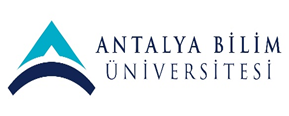 AKTS DERS TANITIM FORMUAKTS DERS TANITIM FORMUAKTS DERS TANITIM FORMUAKTS DERS TANITIM FORMUAKTS DERS TANITIM FORMUAKTS DERS TANITIM FORMUAKTS DERS TANITIM FORMUAKTS DERS TANITIM FORMUAKTS DERS TANITIM FORMUAKTS DERS TANITIM FORMUAKTS DERS TANITIM FORMUAKTS DERS TANITIM FORMUAKTS DERS TANITIM FORMUAKTS DERS TANITIM FORMUAKTS DERS TANITIM FORMUAKTS DERS TANITIM FORMUAKTS DERS TANITIM FORMUAKTS DERS TANITIM FORMUAKTS DERS TANITIM FORMUAKTS DERS TANITIM FORMUAKTS DERS TANITIM FORMUAKTS DERS TANITIM FORMUAKTS DERS TANITIM FORMUAKTS DERS TANITIM FORMUAKTS DERS TANITIM FORMUAKTS DERS TANITIM FORMUAKTS DERS TANITIM FORMUAKTS DERS TANITIM FORMU	I. BÖLÜM (Senato Onayı)	I. BÖLÜM (Senato Onayı)	I. BÖLÜM (Senato Onayı)	I. BÖLÜM (Senato Onayı)	I. BÖLÜM (Senato Onayı)	I. BÖLÜM (Senato Onayı)	I. BÖLÜM (Senato Onayı)	I. BÖLÜM (Senato Onayı)	I. BÖLÜM (Senato Onayı)	I. BÖLÜM (Senato Onayı)	I. BÖLÜM (Senato Onayı)	I. BÖLÜM (Senato Onayı)	I. BÖLÜM (Senato Onayı)	I. BÖLÜM (Senato Onayı)	I. BÖLÜM (Senato Onayı)	I. BÖLÜM (Senato Onayı)	I. BÖLÜM (Senato Onayı)	I. BÖLÜM (Senato Onayı)	I. BÖLÜM (Senato Onayı)	I. BÖLÜM (Senato Onayı)	I. BÖLÜM (Senato Onayı)	I. BÖLÜM (Senato Onayı)	I. BÖLÜM (Senato Onayı)	I. BÖLÜM (Senato Onayı)	I. BÖLÜM (Senato Onayı)	I. BÖLÜM (Senato Onayı)	I. BÖLÜM (Senato Onayı)	I. BÖLÜM (Senato Onayı)	I. BÖLÜM (Senato Onayı)Dersi Açan Fakülte /YOLisansüstü Eğitim EnstitüsüLisansüstü Eğitim EnstitüsüLisansüstü Eğitim EnstitüsüLisansüstü Eğitim EnstitüsüLisansüstü Eğitim EnstitüsüLisansüstü Eğitim EnstitüsüLisansüstü Eğitim EnstitüsüLisansüstü Eğitim EnstitüsüLisansüstü Eğitim EnstitüsüLisansüstü Eğitim EnstitüsüLisansüstü Eğitim EnstitüsüLisansüstü Eğitim EnstitüsüLisansüstü Eğitim EnstitüsüLisansüstü Eğitim EnstitüsüLisansüstü Eğitim EnstitüsüLisansüstü Eğitim EnstitüsüLisansüstü Eğitim EnstitüsüLisansüstü Eğitim EnstitüsüLisansüstü Eğitim EnstitüsüLisansüstü Eğitim EnstitüsüLisansüstü Eğitim EnstitüsüLisansüstü Eğitim EnstitüsüLisansüstü Eğitim EnstitüsüLisansüstü Eğitim EnstitüsüLisansüstü Eğitim EnstitüsüLisansüstü Eğitim EnstitüsüLisansüstü Eğitim EnstitüsüLisansüstü Eğitim EnstitüsüDersi Açan BölümSiyaset Bilimi ve Uluslararası İlişkilerSiyaset Bilimi ve Uluslararası İlişkilerSiyaset Bilimi ve Uluslararası İlişkilerSiyaset Bilimi ve Uluslararası İlişkilerSiyaset Bilimi ve Uluslararası İlişkilerSiyaset Bilimi ve Uluslararası İlişkilerSiyaset Bilimi ve Uluslararası İlişkilerSiyaset Bilimi ve Uluslararası İlişkilerSiyaset Bilimi ve Uluslararası İlişkilerSiyaset Bilimi ve Uluslararası İlişkilerSiyaset Bilimi ve Uluslararası İlişkilerSiyaset Bilimi ve Uluslararası İlişkilerSiyaset Bilimi ve Uluslararası İlişkilerSiyaset Bilimi ve Uluslararası İlişkilerSiyaset Bilimi ve Uluslararası İlişkilerSiyaset Bilimi ve Uluslararası İlişkilerSiyaset Bilimi ve Uluslararası İlişkilerSiyaset Bilimi ve Uluslararası İlişkilerSiyaset Bilimi ve Uluslararası İlişkilerSiyaset Bilimi ve Uluslararası İlişkilerSiyaset Bilimi ve Uluslararası İlişkilerSiyaset Bilimi ve Uluslararası İlişkilerSiyaset Bilimi ve Uluslararası İlişkilerSiyaset Bilimi ve Uluslararası İlişkilerSiyaset Bilimi ve Uluslararası İlişkilerSiyaset Bilimi ve Uluslararası İlişkilerSiyaset Bilimi ve Uluslararası İlişkilerSiyaset Bilimi ve Uluslararası İlişkilerDersi Alan Program (lar)Küresel Siyaset ve Uluslararası İlişkilerKüresel Siyaset ve Uluslararası İlişkilerKüresel Siyaset ve Uluslararası İlişkilerKüresel Siyaset ve Uluslararası İlişkilerKüresel Siyaset ve Uluslararası İlişkilerKüresel Siyaset ve Uluslararası İlişkilerKüresel Siyaset ve Uluslararası İlişkilerKüresel Siyaset ve Uluslararası İlişkilerKüresel Siyaset ve Uluslararası İlişkilerKüresel Siyaset ve Uluslararası İlişkilerKüresel Siyaset ve Uluslararası İlişkilerKüresel Siyaset ve Uluslararası İlişkilerKüresel Siyaset ve Uluslararası İlişkilerSeçmeliSeçmeliSeçmeliSeçmeliSeçmeliSeçmeliSeçmeliSeçmeliSeçmeliSeçmeliSeçmeliSeçmeliSeçmeliSeçmeliSeçmeliDersi Alan Program (lar)Dersi Alan Program (lar)Ders Kodu POLS 559POLS 559POLS 559POLS 559POLS 559POLS 559POLS 559POLS 559POLS 559POLS 559POLS 559POLS 559POLS 559POLS 559POLS 559POLS 559POLS 559POLS 559POLS 559POLS 559POLS 559POLS 559POLS 559POLS 559POLS 559POLS 559POLS 559POLS 559Ders AdıDış Politika AnaliziDış Politika AnaliziDış Politika AnaliziDış Politika AnaliziDış Politika AnaliziDış Politika AnaliziDış Politika AnaliziDış Politika AnaliziDış Politika AnaliziDış Politika AnaliziDış Politika AnaliziDış Politika AnaliziDış Politika AnaliziDış Politika AnaliziDış Politika AnaliziDış Politika AnaliziDış Politika AnaliziDış Politika AnaliziDış Politika AnaliziDış Politika AnaliziDış Politika AnaliziDış Politika AnaliziDış Politika AnaliziDış Politika AnaliziDış Politika AnaliziDış Politika AnaliziDış Politika AnaliziDış Politika AnaliziÖğretim dili TürkçeTürkçeTürkçeTürkçeTürkçeTürkçeTürkçeTürkçeTürkçeTürkçeTürkçeTürkçeTürkçeTürkçeTürkçeTürkçeTürkçeTürkçeTürkçeTürkçeTürkçeTürkçeTürkçeTürkçeTürkçeTürkçeTürkçeTürkçeDers TürüDersDersDersDersDersDersDersDersDersDersDersDersDersDersDersDersDersDersDersDersDersDersDersDersDersDersDersDersDers SeviyesiYüksek LisansYüksek LisansYüksek LisansYüksek LisansYüksek LisansYüksek LisansYüksek LisansYüksek LisansYüksek LisansYüksek LisansYüksek LisansYüksek LisansYüksek LisansYüksek LisansYüksek LisansYüksek LisansYüksek LisansYüksek LisansYüksek LisansYüksek LisansYüksek LisansYüksek LisansYüksek LisansYüksek LisansYüksek LisansYüksek LisansYüksek LisansYüksek LisansHaftalık Ders SaatiDers: 3 saatDers: 3 saatDers: 3 saatDers: 3 saatDers: 3 saatDers: 3 saatLab: Lab: Lab: Lab: UygulamaUygulamaUygulamaUygulamaUygulamaUygulamaUygulamaDiğer: Diğer: Diğer: Diğer: Diğer: Diğer: Diğer: Diğer: Diğer: Diğer: Diğer: AKTS Kredisi7,57,57,57,57,57,57,57,57,57,57,57,57,57,57,57,57,57,57,57,57,57,57,57,57,57,57,57,5Notlandırma TürüHarf NotuHarf NotuHarf NotuHarf NotuHarf NotuHarf NotuHarf NotuHarf NotuHarf NotuHarf NotuHarf NotuHarf NotuHarf NotuHarf NotuHarf NotuHarf NotuHarf NotuHarf NotuHarf NotuHarf NotuHarf NotuHarf NotuHarf NotuHarf NotuHarf NotuHarf NotuHarf NotuHarf NotuÖn koşul/larBulunmamaktadırBulunmamaktadırBulunmamaktadırBulunmamaktadırBulunmamaktadırBulunmamaktadırBulunmamaktadırBulunmamaktadırBulunmamaktadırBulunmamaktadırBulunmamaktadırBulunmamaktadırBulunmamaktadırBulunmamaktadırBulunmamaktadırBulunmamaktadırBulunmamaktadırBulunmamaktadırBulunmamaktadırBulunmamaktadırBulunmamaktadırBulunmamaktadırBulunmamaktadırBulunmamaktadırBulunmamaktadırBulunmamaktadırBulunmamaktadırBulunmamaktadırYan koşul/larBulunmamaktadırBulunmamaktadırBulunmamaktadırBulunmamaktadırBulunmamaktadırBulunmamaktadırBulunmamaktadırBulunmamaktadırBulunmamaktadırBulunmamaktadırBulunmamaktadırBulunmamaktadırBulunmamaktadırBulunmamaktadırBulunmamaktadırBulunmamaktadırBulunmamaktadırBulunmamaktadırBulunmamaktadırBulunmamaktadırBulunmamaktadırBulunmamaktadırBulunmamaktadırBulunmamaktadırBulunmamaktadırBulunmamaktadırBulunmamaktadırBulunmamaktadırKayıt KısıtlamasıBulunmamaktadırBulunmamaktadırBulunmamaktadırBulunmamaktadırBulunmamaktadırBulunmamaktadırBulunmamaktadırBulunmamaktadırBulunmamaktadırBulunmamaktadırBulunmamaktadırBulunmamaktadırBulunmamaktadırBulunmamaktadırBulunmamaktadırBulunmamaktadırBulunmamaktadırBulunmamaktadırBulunmamaktadırBulunmamaktadırBulunmamaktadırBulunmamaktadırBulunmamaktadırBulunmamaktadırBulunmamaktadırBulunmamaktadırBulunmamaktadırBulunmamaktadırDersin Amacı Dış Politika Analizi (DPA), Uluslararası İlişkiler (Uİ) genel disiplini altında, 1950’lerde ortaya çıkan bir alt disiplindir. Süreç içerisinde kendi kuramsal yaklaşımlarını geliştirmiş olan DPA alt disiplini, Uİ kuramlarından farklı olarak, dış politikayı bir süreç olarak ele alır ve bu süreçte rol oynama yetisine sahip olan aktörlerin üzerinden karar alım mekanizmalarını anlamaya çalışır.Dış Politika Analizi (DPA), Uluslararası İlişkiler (Uİ) genel disiplini altında, 1950’lerde ortaya çıkan bir alt disiplindir. Süreç içerisinde kendi kuramsal yaklaşımlarını geliştirmiş olan DPA alt disiplini, Uİ kuramlarından farklı olarak, dış politikayı bir süreç olarak ele alır ve bu süreçte rol oynama yetisine sahip olan aktörlerin üzerinden karar alım mekanizmalarını anlamaya çalışır.Dış Politika Analizi (DPA), Uluslararası İlişkiler (Uİ) genel disiplini altında, 1950’lerde ortaya çıkan bir alt disiplindir. Süreç içerisinde kendi kuramsal yaklaşımlarını geliştirmiş olan DPA alt disiplini, Uİ kuramlarından farklı olarak, dış politikayı bir süreç olarak ele alır ve bu süreçte rol oynama yetisine sahip olan aktörlerin üzerinden karar alım mekanizmalarını anlamaya çalışır.Dış Politika Analizi (DPA), Uluslararası İlişkiler (Uİ) genel disiplini altında, 1950’lerde ortaya çıkan bir alt disiplindir. Süreç içerisinde kendi kuramsal yaklaşımlarını geliştirmiş olan DPA alt disiplini, Uİ kuramlarından farklı olarak, dış politikayı bir süreç olarak ele alır ve bu süreçte rol oynama yetisine sahip olan aktörlerin üzerinden karar alım mekanizmalarını anlamaya çalışır.Dış Politika Analizi (DPA), Uluslararası İlişkiler (Uİ) genel disiplini altında, 1950’lerde ortaya çıkan bir alt disiplindir. Süreç içerisinde kendi kuramsal yaklaşımlarını geliştirmiş olan DPA alt disiplini, Uİ kuramlarından farklı olarak, dış politikayı bir süreç olarak ele alır ve bu süreçte rol oynama yetisine sahip olan aktörlerin üzerinden karar alım mekanizmalarını anlamaya çalışır.Dış Politika Analizi (DPA), Uluslararası İlişkiler (Uİ) genel disiplini altında, 1950’lerde ortaya çıkan bir alt disiplindir. Süreç içerisinde kendi kuramsal yaklaşımlarını geliştirmiş olan DPA alt disiplini, Uİ kuramlarından farklı olarak, dış politikayı bir süreç olarak ele alır ve bu süreçte rol oynama yetisine sahip olan aktörlerin üzerinden karar alım mekanizmalarını anlamaya çalışır.Dış Politika Analizi (DPA), Uluslararası İlişkiler (Uİ) genel disiplini altında, 1950’lerde ortaya çıkan bir alt disiplindir. Süreç içerisinde kendi kuramsal yaklaşımlarını geliştirmiş olan DPA alt disiplini, Uİ kuramlarından farklı olarak, dış politikayı bir süreç olarak ele alır ve bu süreçte rol oynama yetisine sahip olan aktörlerin üzerinden karar alım mekanizmalarını anlamaya çalışır.Dış Politika Analizi (DPA), Uluslararası İlişkiler (Uİ) genel disiplini altında, 1950’lerde ortaya çıkan bir alt disiplindir. Süreç içerisinde kendi kuramsal yaklaşımlarını geliştirmiş olan DPA alt disiplini, Uİ kuramlarından farklı olarak, dış politikayı bir süreç olarak ele alır ve bu süreçte rol oynama yetisine sahip olan aktörlerin üzerinden karar alım mekanizmalarını anlamaya çalışır.Dış Politika Analizi (DPA), Uluslararası İlişkiler (Uİ) genel disiplini altında, 1950’lerde ortaya çıkan bir alt disiplindir. Süreç içerisinde kendi kuramsal yaklaşımlarını geliştirmiş olan DPA alt disiplini, Uİ kuramlarından farklı olarak, dış politikayı bir süreç olarak ele alır ve bu süreçte rol oynama yetisine sahip olan aktörlerin üzerinden karar alım mekanizmalarını anlamaya çalışır.Dış Politika Analizi (DPA), Uluslararası İlişkiler (Uİ) genel disiplini altında, 1950’lerde ortaya çıkan bir alt disiplindir. Süreç içerisinde kendi kuramsal yaklaşımlarını geliştirmiş olan DPA alt disiplini, Uİ kuramlarından farklı olarak, dış politikayı bir süreç olarak ele alır ve bu süreçte rol oynama yetisine sahip olan aktörlerin üzerinden karar alım mekanizmalarını anlamaya çalışır.Dış Politika Analizi (DPA), Uluslararası İlişkiler (Uİ) genel disiplini altında, 1950’lerde ortaya çıkan bir alt disiplindir. Süreç içerisinde kendi kuramsal yaklaşımlarını geliştirmiş olan DPA alt disiplini, Uİ kuramlarından farklı olarak, dış politikayı bir süreç olarak ele alır ve bu süreçte rol oynama yetisine sahip olan aktörlerin üzerinden karar alım mekanizmalarını anlamaya çalışır.Dış Politika Analizi (DPA), Uluslararası İlişkiler (Uİ) genel disiplini altında, 1950’lerde ortaya çıkan bir alt disiplindir. Süreç içerisinde kendi kuramsal yaklaşımlarını geliştirmiş olan DPA alt disiplini, Uİ kuramlarından farklı olarak, dış politikayı bir süreç olarak ele alır ve bu süreçte rol oynama yetisine sahip olan aktörlerin üzerinden karar alım mekanizmalarını anlamaya çalışır.Dış Politika Analizi (DPA), Uluslararası İlişkiler (Uİ) genel disiplini altında, 1950’lerde ortaya çıkan bir alt disiplindir. Süreç içerisinde kendi kuramsal yaklaşımlarını geliştirmiş olan DPA alt disiplini, Uİ kuramlarından farklı olarak, dış politikayı bir süreç olarak ele alır ve bu süreçte rol oynama yetisine sahip olan aktörlerin üzerinden karar alım mekanizmalarını anlamaya çalışır.Dış Politika Analizi (DPA), Uluslararası İlişkiler (Uİ) genel disiplini altında, 1950’lerde ortaya çıkan bir alt disiplindir. Süreç içerisinde kendi kuramsal yaklaşımlarını geliştirmiş olan DPA alt disiplini, Uİ kuramlarından farklı olarak, dış politikayı bir süreç olarak ele alır ve bu süreçte rol oynama yetisine sahip olan aktörlerin üzerinden karar alım mekanizmalarını anlamaya çalışır.Dış Politika Analizi (DPA), Uluslararası İlişkiler (Uİ) genel disiplini altında, 1950’lerde ortaya çıkan bir alt disiplindir. Süreç içerisinde kendi kuramsal yaklaşımlarını geliştirmiş olan DPA alt disiplini, Uİ kuramlarından farklı olarak, dış politikayı bir süreç olarak ele alır ve bu süreçte rol oynama yetisine sahip olan aktörlerin üzerinden karar alım mekanizmalarını anlamaya çalışır.Dış Politika Analizi (DPA), Uluslararası İlişkiler (Uİ) genel disiplini altında, 1950’lerde ortaya çıkan bir alt disiplindir. Süreç içerisinde kendi kuramsal yaklaşımlarını geliştirmiş olan DPA alt disiplini, Uİ kuramlarından farklı olarak, dış politikayı bir süreç olarak ele alır ve bu süreçte rol oynama yetisine sahip olan aktörlerin üzerinden karar alım mekanizmalarını anlamaya çalışır.Dış Politika Analizi (DPA), Uluslararası İlişkiler (Uİ) genel disiplini altında, 1950’lerde ortaya çıkan bir alt disiplindir. Süreç içerisinde kendi kuramsal yaklaşımlarını geliştirmiş olan DPA alt disiplini, Uİ kuramlarından farklı olarak, dış politikayı bir süreç olarak ele alır ve bu süreçte rol oynama yetisine sahip olan aktörlerin üzerinden karar alım mekanizmalarını anlamaya çalışır.Dış Politika Analizi (DPA), Uluslararası İlişkiler (Uİ) genel disiplini altında, 1950’lerde ortaya çıkan bir alt disiplindir. Süreç içerisinde kendi kuramsal yaklaşımlarını geliştirmiş olan DPA alt disiplini, Uİ kuramlarından farklı olarak, dış politikayı bir süreç olarak ele alır ve bu süreçte rol oynama yetisine sahip olan aktörlerin üzerinden karar alım mekanizmalarını anlamaya çalışır.Dış Politika Analizi (DPA), Uluslararası İlişkiler (Uİ) genel disiplini altında, 1950’lerde ortaya çıkan bir alt disiplindir. Süreç içerisinde kendi kuramsal yaklaşımlarını geliştirmiş olan DPA alt disiplini, Uİ kuramlarından farklı olarak, dış politikayı bir süreç olarak ele alır ve bu süreçte rol oynama yetisine sahip olan aktörlerin üzerinden karar alım mekanizmalarını anlamaya çalışır.Dış Politika Analizi (DPA), Uluslararası İlişkiler (Uİ) genel disiplini altında, 1950’lerde ortaya çıkan bir alt disiplindir. Süreç içerisinde kendi kuramsal yaklaşımlarını geliştirmiş olan DPA alt disiplini, Uİ kuramlarından farklı olarak, dış politikayı bir süreç olarak ele alır ve bu süreçte rol oynama yetisine sahip olan aktörlerin üzerinden karar alım mekanizmalarını anlamaya çalışır.Dış Politika Analizi (DPA), Uluslararası İlişkiler (Uİ) genel disiplini altında, 1950’lerde ortaya çıkan bir alt disiplindir. Süreç içerisinde kendi kuramsal yaklaşımlarını geliştirmiş olan DPA alt disiplini, Uİ kuramlarından farklı olarak, dış politikayı bir süreç olarak ele alır ve bu süreçte rol oynama yetisine sahip olan aktörlerin üzerinden karar alım mekanizmalarını anlamaya çalışır.Dış Politika Analizi (DPA), Uluslararası İlişkiler (Uİ) genel disiplini altında, 1950’lerde ortaya çıkan bir alt disiplindir. Süreç içerisinde kendi kuramsal yaklaşımlarını geliştirmiş olan DPA alt disiplini, Uİ kuramlarından farklı olarak, dış politikayı bir süreç olarak ele alır ve bu süreçte rol oynama yetisine sahip olan aktörlerin üzerinden karar alım mekanizmalarını anlamaya çalışır.Dış Politika Analizi (DPA), Uluslararası İlişkiler (Uİ) genel disiplini altında, 1950’lerde ortaya çıkan bir alt disiplindir. Süreç içerisinde kendi kuramsal yaklaşımlarını geliştirmiş olan DPA alt disiplini, Uİ kuramlarından farklı olarak, dış politikayı bir süreç olarak ele alır ve bu süreçte rol oynama yetisine sahip olan aktörlerin üzerinden karar alım mekanizmalarını anlamaya çalışır.Dış Politika Analizi (DPA), Uluslararası İlişkiler (Uİ) genel disiplini altında, 1950’lerde ortaya çıkan bir alt disiplindir. Süreç içerisinde kendi kuramsal yaklaşımlarını geliştirmiş olan DPA alt disiplini, Uİ kuramlarından farklı olarak, dış politikayı bir süreç olarak ele alır ve bu süreçte rol oynama yetisine sahip olan aktörlerin üzerinden karar alım mekanizmalarını anlamaya çalışır.Dış Politika Analizi (DPA), Uluslararası İlişkiler (Uİ) genel disiplini altında, 1950’lerde ortaya çıkan bir alt disiplindir. Süreç içerisinde kendi kuramsal yaklaşımlarını geliştirmiş olan DPA alt disiplini, Uİ kuramlarından farklı olarak, dış politikayı bir süreç olarak ele alır ve bu süreçte rol oynama yetisine sahip olan aktörlerin üzerinden karar alım mekanizmalarını anlamaya çalışır.Dış Politika Analizi (DPA), Uluslararası İlişkiler (Uİ) genel disiplini altında, 1950’lerde ortaya çıkan bir alt disiplindir. Süreç içerisinde kendi kuramsal yaklaşımlarını geliştirmiş olan DPA alt disiplini, Uİ kuramlarından farklı olarak, dış politikayı bir süreç olarak ele alır ve bu süreçte rol oynama yetisine sahip olan aktörlerin üzerinden karar alım mekanizmalarını anlamaya çalışır.Dış Politika Analizi (DPA), Uluslararası İlişkiler (Uİ) genel disiplini altında, 1950’lerde ortaya çıkan bir alt disiplindir. Süreç içerisinde kendi kuramsal yaklaşımlarını geliştirmiş olan DPA alt disiplini, Uİ kuramlarından farklı olarak, dış politikayı bir süreç olarak ele alır ve bu süreçte rol oynama yetisine sahip olan aktörlerin üzerinden karar alım mekanizmalarını anlamaya çalışır.Dış Politika Analizi (DPA), Uluslararası İlişkiler (Uİ) genel disiplini altında, 1950’lerde ortaya çıkan bir alt disiplindir. Süreç içerisinde kendi kuramsal yaklaşımlarını geliştirmiş olan DPA alt disiplini, Uİ kuramlarından farklı olarak, dış politikayı bir süreç olarak ele alır ve bu süreçte rol oynama yetisine sahip olan aktörlerin üzerinden karar alım mekanizmalarını anlamaya çalışır.Ders İçeriği Bu ders kapsamında, dış politika kararlarının oluşturulması sırasındaki dinamiklerin analitik yöntemler ve kuramsal yaklaşımlar kapsamında analizi yapılacaktır. Buna göre, DPA yazınındaki kuramsal yaklaşımlar, analiz düzeyleri ve yöntemsel araçlar ele alınacaktır. Kuramsal ve yöntemsel yaklaşımların yanında, bu kuram ve yöntemler gerçek dış politika olaylarına uygulanacaktır. Bu bağlamda, ağırlıklı olarak Türkiye dış politikası, genelde ise dünyada önemli dış politika olaylarından örnekler ders kapsamında incelenecektir.Bu ders kapsamında, dış politika kararlarının oluşturulması sırasındaki dinamiklerin analitik yöntemler ve kuramsal yaklaşımlar kapsamında analizi yapılacaktır. Buna göre, DPA yazınındaki kuramsal yaklaşımlar, analiz düzeyleri ve yöntemsel araçlar ele alınacaktır. Kuramsal ve yöntemsel yaklaşımların yanında, bu kuram ve yöntemler gerçek dış politika olaylarına uygulanacaktır. Bu bağlamda, ağırlıklı olarak Türkiye dış politikası, genelde ise dünyada önemli dış politika olaylarından örnekler ders kapsamında incelenecektir.Bu ders kapsamında, dış politika kararlarının oluşturulması sırasındaki dinamiklerin analitik yöntemler ve kuramsal yaklaşımlar kapsamında analizi yapılacaktır. Buna göre, DPA yazınındaki kuramsal yaklaşımlar, analiz düzeyleri ve yöntemsel araçlar ele alınacaktır. Kuramsal ve yöntemsel yaklaşımların yanında, bu kuram ve yöntemler gerçek dış politika olaylarına uygulanacaktır. Bu bağlamda, ağırlıklı olarak Türkiye dış politikası, genelde ise dünyada önemli dış politika olaylarından örnekler ders kapsamında incelenecektir.Bu ders kapsamında, dış politika kararlarının oluşturulması sırasındaki dinamiklerin analitik yöntemler ve kuramsal yaklaşımlar kapsamında analizi yapılacaktır. Buna göre, DPA yazınındaki kuramsal yaklaşımlar, analiz düzeyleri ve yöntemsel araçlar ele alınacaktır. Kuramsal ve yöntemsel yaklaşımların yanında, bu kuram ve yöntemler gerçek dış politika olaylarına uygulanacaktır. Bu bağlamda, ağırlıklı olarak Türkiye dış politikası, genelde ise dünyada önemli dış politika olaylarından örnekler ders kapsamında incelenecektir.Bu ders kapsamında, dış politika kararlarının oluşturulması sırasındaki dinamiklerin analitik yöntemler ve kuramsal yaklaşımlar kapsamında analizi yapılacaktır. Buna göre, DPA yazınındaki kuramsal yaklaşımlar, analiz düzeyleri ve yöntemsel araçlar ele alınacaktır. Kuramsal ve yöntemsel yaklaşımların yanında, bu kuram ve yöntemler gerçek dış politika olaylarına uygulanacaktır. Bu bağlamda, ağırlıklı olarak Türkiye dış politikası, genelde ise dünyada önemli dış politika olaylarından örnekler ders kapsamında incelenecektir.Bu ders kapsamında, dış politika kararlarının oluşturulması sırasındaki dinamiklerin analitik yöntemler ve kuramsal yaklaşımlar kapsamında analizi yapılacaktır. Buna göre, DPA yazınındaki kuramsal yaklaşımlar, analiz düzeyleri ve yöntemsel araçlar ele alınacaktır. Kuramsal ve yöntemsel yaklaşımların yanında, bu kuram ve yöntemler gerçek dış politika olaylarına uygulanacaktır. Bu bağlamda, ağırlıklı olarak Türkiye dış politikası, genelde ise dünyada önemli dış politika olaylarından örnekler ders kapsamında incelenecektir.Bu ders kapsamında, dış politika kararlarının oluşturulması sırasındaki dinamiklerin analitik yöntemler ve kuramsal yaklaşımlar kapsamında analizi yapılacaktır. Buna göre, DPA yazınındaki kuramsal yaklaşımlar, analiz düzeyleri ve yöntemsel araçlar ele alınacaktır. Kuramsal ve yöntemsel yaklaşımların yanında, bu kuram ve yöntemler gerçek dış politika olaylarına uygulanacaktır. Bu bağlamda, ağırlıklı olarak Türkiye dış politikası, genelde ise dünyada önemli dış politika olaylarından örnekler ders kapsamında incelenecektir.Bu ders kapsamında, dış politika kararlarının oluşturulması sırasındaki dinamiklerin analitik yöntemler ve kuramsal yaklaşımlar kapsamında analizi yapılacaktır. Buna göre, DPA yazınındaki kuramsal yaklaşımlar, analiz düzeyleri ve yöntemsel araçlar ele alınacaktır. Kuramsal ve yöntemsel yaklaşımların yanında, bu kuram ve yöntemler gerçek dış politika olaylarına uygulanacaktır. Bu bağlamda, ağırlıklı olarak Türkiye dış politikası, genelde ise dünyada önemli dış politika olaylarından örnekler ders kapsamında incelenecektir.Bu ders kapsamında, dış politika kararlarının oluşturulması sırasındaki dinamiklerin analitik yöntemler ve kuramsal yaklaşımlar kapsamında analizi yapılacaktır. Buna göre, DPA yazınındaki kuramsal yaklaşımlar, analiz düzeyleri ve yöntemsel araçlar ele alınacaktır. Kuramsal ve yöntemsel yaklaşımların yanında, bu kuram ve yöntemler gerçek dış politika olaylarına uygulanacaktır. Bu bağlamda, ağırlıklı olarak Türkiye dış politikası, genelde ise dünyada önemli dış politika olaylarından örnekler ders kapsamında incelenecektir.Bu ders kapsamında, dış politika kararlarının oluşturulması sırasındaki dinamiklerin analitik yöntemler ve kuramsal yaklaşımlar kapsamında analizi yapılacaktır. Buna göre, DPA yazınındaki kuramsal yaklaşımlar, analiz düzeyleri ve yöntemsel araçlar ele alınacaktır. Kuramsal ve yöntemsel yaklaşımların yanında, bu kuram ve yöntemler gerçek dış politika olaylarına uygulanacaktır. Bu bağlamda, ağırlıklı olarak Türkiye dış politikası, genelde ise dünyada önemli dış politika olaylarından örnekler ders kapsamında incelenecektir.Bu ders kapsamında, dış politika kararlarının oluşturulması sırasındaki dinamiklerin analitik yöntemler ve kuramsal yaklaşımlar kapsamında analizi yapılacaktır. Buna göre, DPA yazınındaki kuramsal yaklaşımlar, analiz düzeyleri ve yöntemsel araçlar ele alınacaktır. Kuramsal ve yöntemsel yaklaşımların yanında, bu kuram ve yöntemler gerçek dış politika olaylarına uygulanacaktır. Bu bağlamda, ağırlıklı olarak Türkiye dış politikası, genelde ise dünyada önemli dış politika olaylarından örnekler ders kapsamında incelenecektir.Bu ders kapsamında, dış politika kararlarının oluşturulması sırasındaki dinamiklerin analitik yöntemler ve kuramsal yaklaşımlar kapsamında analizi yapılacaktır. Buna göre, DPA yazınındaki kuramsal yaklaşımlar, analiz düzeyleri ve yöntemsel araçlar ele alınacaktır. Kuramsal ve yöntemsel yaklaşımların yanında, bu kuram ve yöntemler gerçek dış politika olaylarına uygulanacaktır. Bu bağlamda, ağırlıklı olarak Türkiye dış politikası, genelde ise dünyada önemli dış politika olaylarından örnekler ders kapsamında incelenecektir.Bu ders kapsamında, dış politika kararlarının oluşturulması sırasındaki dinamiklerin analitik yöntemler ve kuramsal yaklaşımlar kapsamında analizi yapılacaktır. Buna göre, DPA yazınındaki kuramsal yaklaşımlar, analiz düzeyleri ve yöntemsel araçlar ele alınacaktır. Kuramsal ve yöntemsel yaklaşımların yanında, bu kuram ve yöntemler gerçek dış politika olaylarına uygulanacaktır. Bu bağlamda, ağırlıklı olarak Türkiye dış politikası, genelde ise dünyada önemli dış politika olaylarından örnekler ders kapsamında incelenecektir.Bu ders kapsamında, dış politika kararlarının oluşturulması sırasındaki dinamiklerin analitik yöntemler ve kuramsal yaklaşımlar kapsamında analizi yapılacaktır. Buna göre, DPA yazınındaki kuramsal yaklaşımlar, analiz düzeyleri ve yöntemsel araçlar ele alınacaktır. Kuramsal ve yöntemsel yaklaşımların yanında, bu kuram ve yöntemler gerçek dış politika olaylarına uygulanacaktır. Bu bağlamda, ağırlıklı olarak Türkiye dış politikası, genelde ise dünyada önemli dış politika olaylarından örnekler ders kapsamında incelenecektir.Bu ders kapsamında, dış politika kararlarının oluşturulması sırasındaki dinamiklerin analitik yöntemler ve kuramsal yaklaşımlar kapsamında analizi yapılacaktır. Buna göre, DPA yazınındaki kuramsal yaklaşımlar, analiz düzeyleri ve yöntemsel araçlar ele alınacaktır. Kuramsal ve yöntemsel yaklaşımların yanında, bu kuram ve yöntemler gerçek dış politika olaylarına uygulanacaktır. Bu bağlamda, ağırlıklı olarak Türkiye dış politikası, genelde ise dünyada önemli dış politika olaylarından örnekler ders kapsamında incelenecektir.Bu ders kapsamında, dış politika kararlarının oluşturulması sırasındaki dinamiklerin analitik yöntemler ve kuramsal yaklaşımlar kapsamında analizi yapılacaktır. Buna göre, DPA yazınındaki kuramsal yaklaşımlar, analiz düzeyleri ve yöntemsel araçlar ele alınacaktır. Kuramsal ve yöntemsel yaklaşımların yanında, bu kuram ve yöntemler gerçek dış politika olaylarına uygulanacaktır. Bu bağlamda, ağırlıklı olarak Türkiye dış politikası, genelde ise dünyada önemli dış politika olaylarından örnekler ders kapsamında incelenecektir.Bu ders kapsamında, dış politika kararlarının oluşturulması sırasındaki dinamiklerin analitik yöntemler ve kuramsal yaklaşımlar kapsamında analizi yapılacaktır. Buna göre, DPA yazınındaki kuramsal yaklaşımlar, analiz düzeyleri ve yöntemsel araçlar ele alınacaktır. Kuramsal ve yöntemsel yaklaşımların yanında, bu kuram ve yöntemler gerçek dış politika olaylarına uygulanacaktır. Bu bağlamda, ağırlıklı olarak Türkiye dış politikası, genelde ise dünyada önemli dış politika olaylarından örnekler ders kapsamında incelenecektir.Bu ders kapsamında, dış politika kararlarının oluşturulması sırasındaki dinamiklerin analitik yöntemler ve kuramsal yaklaşımlar kapsamında analizi yapılacaktır. Buna göre, DPA yazınındaki kuramsal yaklaşımlar, analiz düzeyleri ve yöntemsel araçlar ele alınacaktır. Kuramsal ve yöntemsel yaklaşımların yanında, bu kuram ve yöntemler gerçek dış politika olaylarına uygulanacaktır. Bu bağlamda, ağırlıklı olarak Türkiye dış politikası, genelde ise dünyada önemli dış politika olaylarından örnekler ders kapsamında incelenecektir.Bu ders kapsamında, dış politika kararlarının oluşturulması sırasındaki dinamiklerin analitik yöntemler ve kuramsal yaklaşımlar kapsamında analizi yapılacaktır. Buna göre, DPA yazınındaki kuramsal yaklaşımlar, analiz düzeyleri ve yöntemsel araçlar ele alınacaktır. Kuramsal ve yöntemsel yaklaşımların yanında, bu kuram ve yöntemler gerçek dış politika olaylarına uygulanacaktır. Bu bağlamda, ağırlıklı olarak Türkiye dış politikası, genelde ise dünyada önemli dış politika olaylarından örnekler ders kapsamında incelenecektir.Bu ders kapsamında, dış politika kararlarının oluşturulması sırasındaki dinamiklerin analitik yöntemler ve kuramsal yaklaşımlar kapsamında analizi yapılacaktır. Buna göre, DPA yazınındaki kuramsal yaklaşımlar, analiz düzeyleri ve yöntemsel araçlar ele alınacaktır. Kuramsal ve yöntemsel yaklaşımların yanında, bu kuram ve yöntemler gerçek dış politika olaylarına uygulanacaktır. Bu bağlamda, ağırlıklı olarak Türkiye dış politikası, genelde ise dünyada önemli dış politika olaylarından örnekler ders kapsamında incelenecektir.Bu ders kapsamında, dış politika kararlarının oluşturulması sırasındaki dinamiklerin analitik yöntemler ve kuramsal yaklaşımlar kapsamında analizi yapılacaktır. Buna göre, DPA yazınındaki kuramsal yaklaşımlar, analiz düzeyleri ve yöntemsel araçlar ele alınacaktır. Kuramsal ve yöntemsel yaklaşımların yanında, bu kuram ve yöntemler gerçek dış politika olaylarına uygulanacaktır. Bu bağlamda, ağırlıklı olarak Türkiye dış politikası, genelde ise dünyada önemli dış politika olaylarından örnekler ders kapsamında incelenecektir.Bu ders kapsamında, dış politika kararlarının oluşturulması sırasındaki dinamiklerin analitik yöntemler ve kuramsal yaklaşımlar kapsamında analizi yapılacaktır. Buna göre, DPA yazınındaki kuramsal yaklaşımlar, analiz düzeyleri ve yöntemsel araçlar ele alınacaktır. Kuramsal ve yöntemsel yaklaşımların yanında, bu kuram ve yöntemler gerçek dış politika olaylarına uygulanacaktır. Bu bağlamda, ağırlıklı olarak Türkiye dış politikası, genelde ise dünyada önemli dış politika olaylarından örnekler ders kapsamında incelenecektir.Bu ders kapsamında, dış politika kararlarının oluşturulması sırasındaki dinamiklerin analitik yöntemler ve kuramsal yaklaşımlar kapsamında analizi yapılacaktır. Buna göre, DPA yazınındaki kuramsal yaklaşımlar, analiz düzeyleri ve yöntemsel araçlar ele alınacaktır. Kuramsal ve yöntemsel yaklaşımların yanında, bu kuram ve yöntemler gerçek dış politika olaylarına uygulanacaktır. Bu bağlamda, ağırlıklı olarak Türkiye dış politikası, genelde ise dünyada önemli dış politika olaylarından örnekler ders kapsamında incelenecektir.Bu ders kapsamında, dış politika kararlarının oluşturulması sırasındaki dinamiklerin analitik yöntemler ve kuramsal yaklaşımlar kapsamında analizi yapılacaktır. Buna göre, DPA yazınındaki kuramsal yaklaşımlar, analiz düzeyleri ve yöntemsel araçlar ele alınacaktır. Kuramsal ve yöntemsel yaklaşımların yanında, bu kuram ve yöntemler gerçek dış politika olaylarına uygulanacaktır. Bu bağlamda, ağırlıklı olarak Türkiye dış politikası, genelde ise dünyada önemli dış politika olaylarından örnekler ders kapsamında incelenecektir.Bu ders kapsamında, dış politika kararlarının oluşturulması sırasındaki dinamiklerin analitik yöntemler ve kuramsal yaklaşımlar kapsamında analizi yapılacaktır. Buna göre, DPA yazınındaki kuramsal yaklaşımlar, analiz düzeyleri ve yöntemsel araçlar ele alınacaktır. Kuramsal ve yöntemsel yaklaşımların yanında, bu kuram ve yöntemler gerçek dış politika olaylarına uygulanacaktır. Bu bağlamda, ağırlıklı olarak Türkiye dış politikası, genelde ise dünyada önemli dış politika olaylarından örnekler ders kapsamında incelenecektir.Bu ders kapsamında, dış politika kararlarının oluşturulması sırasındaki dinamiklerin analitik yöntemler ve kuramsal yaklaşımlar kapsamında analizi yapılacaktır. Buna göre, DPA yazınındaki kuramsal yaklaşımlar, analiz düzeyleri ve yöntemsel araçlar ele alınacaktır. Kuramsal ve yöntemsel yaklaşımların yanında, bu kuram ve yöntemler gerçek dış politika olaylarına uygulanacaktır. Bu bağlamda, ağırlıklı olarak Türkiye dış politikası, genelde ise dünyada önemli dış politika olaylarından örnekler ders kapsamında incelenecektir.Bu ders kapsamında, dış politika kararlarının oluşturulması sırasındaki dinamiklerin analitik yöntemler ve kuramsal yaklaşımlar kapsamında analizi yapılacaktır. Buna göre, DPA yazınındaki kuramsal yaklaşımlar, analiz düzeyleri ve yöntemsel araçlar ele alınacaktır. Kuramsal ve yöntemsel yaklaşımların yanında, bu kuram ve yöntemler gerçek dış politika olaylarına uygulanacaktır. Bu bağlamda, ağırlıklı olarak Türkiye dış politikası, genelde ise dünyada önemli dış politika olaylarından örnekler ders kapsamında incelenecektir.Bu ders kapsamında, dış politika kararlarının oluşturulması sırasındaki dinamiklerin analitik yöntemler ve kuramsal yaklaşımlar kapsamında analizi yapılacaktır. Buna göre, DPA yazınındaki kuramsal yaklaşımlar, analiz düzeyleri ve yöntemsel araçlar ele alınacaktır. Kuramsal ve yöntemsel yaklaşımların yanında, bu kuram ve yöntemler gerçek dış politika olaylarına uygulanacaktır. Bu bağlamda, ağırlıklı olarak Türkiye dış politikası, genelde ise dünyada önemli dış politika olaylarından örnekler ders kapsamında incelenecektir.Öğrenim Çıktıları ÖÇ1ÖÇ1Dış Politika Analizi kuramlarını gerçek dünyadaki dış politika kararlarına uygulayabilmek.İç ve dış aktörlerin dış politika karar alım sürecindeki motivasyonlarını ilişkilendirebilmek.Çok seviyeli, çok faktörlü ve çok aktörlü dış politika kararlarını analiz edebilmek.Liderlik tipinin dış politika kararları üzerindeki etkisini analiz edebilmek. Rejim tipi, bürokrasi ve kamuoyu düşüncelerinin dış politika üzerindeki etkisini analiz edebilmek. Uluslararası güçler dağılımının spesifik ülkelerin karar alım süreçleri üzerindeki etkisini analiz edebilmek. Dış Politika Analizi kuramlarını gerçek dünyadaki dış politika kararlarına uygulayabilmek.İç ve dış aktörlerin dış politika karar alım sürecindeki motivasyonlarını ilişkilendirebilmek.Çok seviyeli, çok faktörlü ve çok aktörlü dış politika kararlarını analiz edebilmek.Liderlik tipinin dış politika kararları üzerindeki etkisini analiz edebilmek. Rejim tipi, bürokrasi ve kamuoyu düşüncelerinin dış politika üzerindeki etkisini analiz edebilmek. Uluslararası güçler dağılımının spesifik ülkelerin karar alım süreçleri üzerindeki etkisini analiz edebilmek. Dış Politika Analizi kuramlarını gerçek dünyadaki dış politika kararlarına uygulayabilmek.İç ve dış aktörlerin dış politika karar alım sürecindeki motivasyonlarını ilişkilendirebilmek.Çok seviyeli, çok faktörlü ve çok aktörlü dış politika kararlarını analiz edebilmek.Liderlik tipinin dış politika kararları üzerindeki etkisini analiz edebilmek. Rejim tipi, bürokrasi ve kamuoyu düşüncelerinin dış politika üzerindeki etkisini analiz edebilmek. Uluslararası güçler dağılımının spesifik ülkelerin karar alım süreçleri üzerindeki etkisini analiz edebilmek. Dış Politika Analizi kuramlarını gerçek dünyadaki dış politika kararlarına uygulayabilmek.İç ve dış aktörlerin dış politika karar alım sürecindeki motivasyonlarını ilişkilendirebilmek.Çok seviyeli, çok faktörlü ve çok aktörlü dış politika kararlarını analiz edebilmek.Liderlik tipinin dış politika kararları üzerindeki etkisini analiz edebilmek. Rejim tipi, bürokrasi ve kamuoyu düşüncelerinin dış politika üzerindeki etkisini analiz edebilmek. Uluslararası güçler dağılımının spesifik ülkelerin karar alım süreçleri üzerindeki etkisini analiz edebilmek. Dış Politika Analizi kuramlarını gerçek dünyadaki dış politika kararlarına uygulayabilmek.İç ve dış aktörlerin dış politika karar alım sürecindeki motivasyonlarını ilişkilendirebilmek.Çok seviyeli, çok faktörlü ve çok aktörlü dış politika kararlarını analiz edebilmek.Liderlik tipinin dış politika kararları üzerindeki etkisini analiz edebilmek. Rejim tipi, bürokrasi ve kamuoyu düşüncelerinin dış politika üzerindeki etkisini analiz edebilmek. Uluslararası güçler dağılımının spesifik ülkelerin karar alım süreçleri üzerindeki etkisini analiz edebilmek. Dış Politika Analizi kuramlarını gerçek dünyadaki dış politika kararlarına uygulayabilmek.İç ve dış aktörlerin dış politika karar alım sürecindeki motivasyonlarını ilişkilendirebilmek.Çok seviyeli, çok faktörlü ve çok aktörlü dış politika kararlarını analiz edebilmek.Liderlik tipinin dış politika kararları üzerindeki etkisini analiz edebilmek. Rejim tipi, bürokrasi ve kamuoyu düşüncelerinin dış politika üzerindeki etkisini analiz edebilmek. Uluslararası güçler dağılımının spesifik ülkelerin karar alım süreçleri üzerindeki etkisini analiz edebilmek. Dış Politika Analizi kuramlarını gerçek dünyadaki dış politika kararlarına uygulayabilmek.İç ve dış aktörlerin dış politika karar alım sürecindeki motivasyonlarını ilişkilendirebilmek.Çok seviyeli, çok faktörlü ve çok aktörlü dış politika kararlarını analiz edebilmek.Liderlik tipinin dış politika kararları üzerindeki etkisini analiz edebilmek. Rejim tipi, bürokrasi ve kamuoyu düşüncelerinin dış politika üzerindeki etkisini analiz edebilmek. Uluslararası güçler dağılımının spesifik ülkelerin karar alım süreçleri üzerindeki etkisini analiz edebilmek. Dış Politika Analizi kuramlarını gerçek dünyadaki dış politika kararlarına uygulayabilmek.İç ve dış aktörlerin dış politika karar alım sürecindeki motivasyonlarını ilişkilendirebilmek.Çok seviyeli, çok faktörlü ve çok aktörlü dış politika kararlarını analiz edebilmek.Liderlik tipinin dış politika kararları üzerindeki etkisini analiz edebilmek. Rejim tipi, bürokrasi ve kamuoyu düşüncelerinin dış politika üzerindeki etkisini analiz edebilmek. Uluslararası güçler dağılımının spesifik ülkelerin karar alım süreçleri üzerindeki etkisini analiz edebilmek. Dış Politika Analizi kuramlarını gerçek dünyadaki dış politika kararlarına uygulayabilmek.İç ve dış aktörlerin dış politika karar alım sürecindeki motivasyonlarını ilişkilendirebilmek.Çok seviyeli, çok faktörlü ve çok aktörlü dış politika kararlarını analiz edebilmek.Liderlik tipinin dış politika kararları üzerindeki etkisini analiz edebilmek. Rejim tipi, bürokrasi ve kamuoyu düşüncelerinin dış politika üzerindeki etkisini analiz edebilmek. Uluslararası güçler dağılımının spesifik ülkelerin karar alım süreçleri üzerindeki etkisini analiz edebilmek. Dış Politika Analizi kuramlarını gerçek dünyadaki dış politika kararlarına uygulayabilmek.İç ve dış aktörlerin dış politika karar alım sürecindeki motivasyonlarını ilişkilendirebilmek.Çok seviyeli, çok faktörlü ve çok aktörlü dış politika kararlarını analiz edebilmek.Liderlik tipinin dış politika kararları üzerindeki etkisini analiz edebilmek. Rejim tipi, bürokrasi ve kamuoyu düşüncelerinin dış politika üzerindeki etkisini analiz edebilmek. Uluslararası güçler dağılımının spesifik ülkelerin karar alım süreçleri üzerindeki etkisini analiz edebilmek. Dış Politika Analizi kuramlarını gerçek dünyadaki dış politika kararlarına uygulayabilmek.İç ve dış aktörlerin dış politika karar alım sürecindeki motivasyonlarını ilişkilendirebilmek.Çok seviyeli, çok faktörlü ve çok aktörlü dış politika kararlarını analiz edebilmek.Liderlik tipinin dış politika kararları üzerindeki etkisini analiz edebilmek. Rejim tipi, bürokrasi ve kamuoyu düşüncelerinin dış politika üzerindeki etkisini analiz edebilmek. Uluslararası güçler dağılımının spesifik ülkelerin karar alım süreçleri üzerindeki etkisini analiz edebilmek. Dış Politika Analizi kuramlarını gerçek dünyadaki dış politika kararlarına uygulayabilmek.İç ve dış aktörlerin dış politika karar alım sürecindeki motivasyonlarını ilişkilendirebilmek.Çok seviyeli, çok faktörlü ve çok aktörlü dış politika kararlarını analiz edebilmek.Liderlik tipinin dış politika kararları üzerindeki etkisini analiz edebilmek. Rejim tipi, bürokrasi ve kamuoyu düşüncelerinin dış politika üzerindeki etkisini analiz edebilmek. Uluslararası güçler dağılımının spesifik ülkelerin karar alım süreçleri üzerindeki etkisini analiz edebilmek. Dış Politika Analizi kuramlarını gerçek dünyadaki dış politika kararlarına uygulayabilmek.İç ve dış aktörlerin dış politika karar alım sürecindeki motivasyonlarını ilişkilendirebilmek.Çok seviyeli, çok faktörlü ve çok aktörlü dış politika kararlarını analiz edebilmek.Liderlik tipinin dış politika kararları üzerindeki etkisini analiz edebilmek. Rejim tipi, bürokrasi ve kamuoyu düşüncelerinin dış politika üzerindeki etkisini analiz edebilmek. Uluslararası güçler dağılımının spesifik ülkelerin karar alım süreçleri üzerindeki etkisini analiz edebilmek. Dış Politika Analizi kuramlarını gerçek dünyadaki dış politika kararlarına uygulayabilmek.İç ve dış aktörlerin dış politika karar alım sürecindeki motivasyonlarını ilişkilendirebilmek.Çok seviyeli, çok faktörlü ve çok aktörlü dış politika kararlarını analiz edebilmek.Liderlik tipinin dış politika kararları üzerindeki etkisini analiz edebilmek. Rejim tipi, bürokrasi ve kamuoyu düşüncelerinin dış politika üzerindeki etkisini analiz edebilmek. Uluslararası güçler dağılımının spesifik ülkelerin karar alım süreçleri üzerindeki etkisini analiz edebilmek. Dış Politika Analizi kuramlarını gerçek dünyadaki dış politika kararlarına uygulayabilmek.İç ve dış aktörlerin dış politika karar alım sürecindeki motivasyonlarını ilişkilendirebilmek.Çok seviyeli, çok faktörlü ve çok aktörlü dış politika kararlarını analiz edebilmek.Liderlik tipinin dış politika kararları üzerindeki etkisini analiz edebilmek. Rejim tipi, bürokrasi ve kamuoyu düşüncelerinin dış politika üzerindeki etkisini analiz edebilmek. Uluslararası güçler dağılımının spesifik ülkelerin karar alım süreçleri üzerindeki etkisini analiz edebilmek. Dış Politika Analizi kuramlarını gerçek dünyadaki dış politika kararlarına uygulayabilmek.İç ve dış aktörlerin dış politika karar alım sürecindeki motivasyonlarını ilişkilendirebilmek.Çok seviyeli, çok faktörlü ve çok aktörlü dış politika kararlarını analiz edebilmek.Liderlik tipinin dış politika kararları üzerindeki etkisini analiz edebilmek. Rejim tipi, bürokrasi ve kamuoyu düşüncelerinin dış politika üzerindeki etkisini analiz edebilmek. Uluslararası güçler dağılımının spesifik ülkelerin karar alım süreçleri üzerindeki etkisini analiz edebilmek. Dış Politika Analizi kuramlarını gerçek dünyadaki dış politika kararlarına uygulayabilmek.İç ve dış aktörlerin dış politika karar alım sürecindeki motivasyonlarını ilişkilendirebilmek.Çok seviyeli, çok faktörlü ve çok aktörlü dış politika kararlarını analiz edebilmek.Liderlik tipinin dış politika kararları üzerindeki etkisini analiz edebilmek. Rejim tipi, bürokrasi ve kamuoyu düşüncelerinin dış politika üzerindeki etkisini analiz edebilmek. Uluslararası güçler dağılımının spesifik ülkelerin karar alım süreçleri üzerindeki etkisini analiz edebilmek. Dış Politika Analizi kuramlarını gerçek dünyadaki dış politika kararlarına uygulayabilmek.İç ve dış aktörlerin dış politika karar alım sürecindeki motivasyonlarını ilişkilendirebilmek.Çok seviyeli, çok faktörlü ve çok aktörlü dış politika kararlarını analiz edebilmek.Liderlik tipinin dış politika kararları üzerindeki etkisini analiz edebilmek. Rejim tipi, bürokrasi ve kamuoyu düşüncelerinin dış politika üzerindeki etkisini analiz edebilmek. Uluslararası güçler dağılımının spesifik ülkelerin karar alım süreçleri üzerindeki etkisini analiz edebilmek. Dış Politika Analizi kuramlarını gerçek dünyadaki dış politika kararlarına uygulayabilmek.İç ve dış aktörlerin dış politika karar alım sürecindeki motivasyonlarını ilişkilendirebilmek.Çok seviyeli, çok faktörlü ve çok aktörlü dış politika kararlarını analiz edebilmek.Liderlik tipinin dış politika kararları üzerindeki etkisini analiz edebilmek. Rejim tipi, bürokrasi ve kamuoyu düşüncelerinin dış politika üzerindeki etkisini analiz edebilmek. Uluslararası güçler dağılımının spesifik ülkelerin karar alım süreçleri üzerindeki etkisini analiz edebilmek. Dış Politika Analizi kuramlarını gerçek dünyadaki dış politika kararlarına uygulayabilmek.İç ve dış aktörlerin dış politika karar alım sürecindeki motivasyonlarını ilişkilendirebilmek.Çok seviyeli, çok faktörlü ve çok aktörlü dış politika kararlarını analiz edebilmek.Liderlik tipinin dış politika kararları üzerindeki etkisini analiz edebilmek. Rejim tipi, bürokrasi ve kamuoyu düşüncelerinin dış politika üzerindeki etkisini analiz edebilmek. Uluslararası güçler dağılımının spesifik ülkelerin karar alım süreçleri üzerindeki etkisini analiz edebilmek. Dış Politika Analizi kuramlarını gerçek dünyadaki dış politika kararlarına uygulayabilmek.İç ve dış aktörlerin dış politika karar alım sürecindeki motivasyonlarını ilişkilendirebilmek.Çok seviyeli, çok faktörlü ve çok aktörlü dış politika kararlarını analiz edebilmek.Liderlik tipinin dış politika kararları üzerindeki etkisini analiz edebilmek. Rejim tipi, bürokrasi ve kamuoyu düşüncelerinin dış politika üzerindeki etkisini analiz edebilmek. Uluslararası güçler dağılımının spesifik ülkelerin karar alım süreçleri üzerindeki etkisini analiz edebilmek. Dış Politika Analizi kuramlarını gerçek dünyadaki dış politika kararlarına uygulayabilmek.İç ve dış aktörlerin dış politika karar alım sürecindeki motivasyonlarını ilişkilendirebilmek.Çok seviyeli, çok faktörlü ve çok aktörlü dış politika kararlarını analiz edebilmek.Liderlik tipinin dış politika kararları üzerindeki etkisini analiz edebilmek. Rejim tipi, bürokrasi ve kamuoyu düşüncelerinin dış politika üzerindeki etkisini analiz edebilmek. Uluslararası güçler dağılımının spesifik ülkelerin karar alım süreçleri üzerindeki etkisini analiz edebilmek. Dış Politika Analizi kuramlarını gerçek dünyadaki dış politika kararlarına uygulayabilmek.İç ve dış aktörlerin dış politika karar alım sürecindeki motivasyonlarını ilişkilendirebilmek.Çok seviyeli, çok faktörlü ve çok aktörlü dış politika kararlarını analiz edebilmek.Liderlik tipinin dış politika kararları üzerindeki etkisini analiz edebilmek. Rejim tipi, bürokrasi ve kamuoyu düşüncelerinin dış politika üzerindeki etkisini analiz edebilmek. Uluslararası güçler dağılımının spesifik ülkelerin karar alım süreçleri üzerindeki etkisini analiz edebilmek. Dış Politika Analizi kuramlarını gerçek dünyadaki dış politika kararlarına uygulayabilmek.İç ve dış aktörlerin dış politika karar alım sürecindeki motivasyonlarını ilişkilendirebilmek.Çok seviyeli, çok faktörlü ve çok aktörlü dış politika kararlarını analiz edebilmek.Liderlik tipinin dış politika kararları üzerindeki etkisini analiz edebilmek. Rejim tipi, bürokrasi ve kamuoyu düşüncelerinin dış politika üzerindeki etkisini analiz edebilmek. Uluslararası güçler dağılımının spesifik ülkelerin karar alım süreçleri üzerindeki etkisini analiz edebilmek. Dış Politika Analizi kuramlarını gerçek dünyadaki dış politika kararlarına uygulayabilmek.İç ve dış aktörlerin dış politika karar alım sürecindeki motivasyonlarını ilişkilendirebilmek.Çok seviyeli, çok faktörlü ve çok aktörlü dış politika kararlarını analiz edebilmek.Liderlik tipinin dış politika kararları üzerindeki etkisini analiz edebilmek. Rejim tipi, bürokrasi ve kamuoyu düşüncelerinin dış politika üzerindeki etkisini analiz edebilmek. Uluslararası güçler dağılımının spesifik ülkelerin karar alım süreçleri üzerindeki etkisini analiz edebilmek. Dış Politika Analizi kuramlarını gerçek dünyadaki dış politika kararlarına uygulayabilmek.İç ve dış aktörlerin dış politika karar alım sürecindeki motivasyonlarını ilişkilendirebilmek.Çok seviyeli, çok faktörlü ve çok aktörlü dış politika kararlarını analiz edebilmek.Liderlik tipinin dış politika kararları üzerindeki etkisini analiz edebilmek. Rejim tipi, bürokrasi ve kamuoyu düşüncelerinin dış politika üzerindeki etkisini analiz edebilmek. Uluslararası güçler dağılımının spesifik ülkelerin karar alım süreçleri üzerindeki etkisini analiz edebilmek. Öğrenim Çıktıları ÖÇ2ÖÇ2Dış Politika Analizi kuramlarını gerçek dünyadaki dış politika kararlarına uygulayabilmek.İç ve dış aktörlerin dış politika karar alım sürecindeki motivasyonlarını ilişkilendirebilmek.Çok seviyeli, çok faktörlü ve çok aktörlü dış politika kararlarını analiz edebilmek.Liderlik tipinin dış politika kararları üzerindeki etkisini analiz edebilmek. Rejim tipi, bürokrasi ve kamuoyu düşüncelerinin dış politika üzerindeki etkisini analiz edebilmek. Uluslararası güçler dağılımının spesifik ülkelerin karar alım süreçleri üzerindeki etkisini analiz edebilmek. Dış Politika Analizi kuramlarını gerçek dünyadaki dış politika kararlarına uygulayabilmek.İç ve dış aktörlerin dış politika karar alım sürecindeki motivasyonlarını ilişkilendirebilmek.Çok seviyeli, çok faktörlü ve çok aktörlü dış politika kararlarını analiz edebilmek.Liderlik tipinin dış politika kararları üzerindeki etkisini analiz edebilmek. Rejim tipi, bürokrasi ve kamuoyu düşüncelerinin dış politika üzerindeki etkisini analiz edebilmek. Uluslararası güçler dağılımının spesifik ülkelerin karar alım süreçleri üzerindeki etkisini analiz edebilmek. Dış Politika Analizi kuramlarını gerçek dünyadaki dış politika kararlarına uygulayabilmek.İç ve dış aktörlerin dış politika karar alım sürecindeki motivasyonlarını ilişkilendirebilmek.Çok seviyeli, çok faktörlü ve çok aktörlü dış politika kararlarını analiz edebilmek.Liderlik tipinin dış politika kararları üzerindeki etkisini analiz edebilmek. Rejim tipi, bürokrasi ve kamuoyu düşüncelerinin dış politika üzerindeki etkisini analiz edebilmek. Uluslararası güçler dağılımının spesifik ülkelerin karar alım süreçleri üzerindeki etkisini analiz edebilmek. Dış Politika Analizi kuramlarını gerçek dünyadaki dış politika kararlarına uygulayabilmek.İç ve dış aktörlerin dış politika karar alım sürecindeki motivasyonlarını ilişkilendirebilmek.Çok seviyeli, çok faktörlü ve çok aktörlü dış politika kararlarını analiz edebilmek.Liderlik tipinin dış politika kararları üzerindeki etkisini analiz edebilmek. Rejim tipi, bürokrasi ve kamuoyu düşüncelerinin dış politika üzerindeki etkisini analiz edebilmek. Uluslararası güçler dağılımının spesifik ülkelerin karar alım süreçleri üzerindeki etkisini analiz edebilmek. Dış Politika Analizi kuramlarını gerçek dünyadaki dış politika kararlarına uygulayabilmek.İç ve dış aktörlerin dış politika karar alım sürecindeki motivasyonlarını ilişkilendirebilmek.Çok seviyeli, çok faktörlü ve çok aktörlü dış politika kararlarını analiz edebilmek.Liderlik tipinin dış politika kararları üzerindeki etkisini analiz edebilmek. Rejim tipi, bürokrasi ve kamuoyu düşüncelerinin dış politika üzerindeki etkisini analiz edebilmek. Uluslararası güçler dağılımının spesifik ülkelerin karar alım süreçleri üzerindeki etkisini analiz edebilmek. Dış Politika Analizi kuramlarını gerçek dünyadaki dış politika kararlarına uygulayabilmek.İç ve dış aktörlerin dış politika karar alım sürecindeki motivasyonlarını ilişkilendirebilmek.Çok seviyeli, çok faktörlü ve çok aktörlü dış politika kararlarını analiz edebilmek.Liderlik tipinin dış politika kararları üzerindeki etkisini analiz edebilmek. Rejim tipi, bürokrasi ve kamuoyu düşüncelerinin dış politika üzerindeki etkisini analiz edebilmek. Uluslararası güçler dağılımının spesifik ülkelerin karar alım süreçleri üzerindeki etkisini analiz edebilmek. Dış Politika Analizi kuramlarını gerçek dünyadaki dış politika kararlarına uygulayabilmek.İç ve dış aktörlerin dış politika karar alım sürecindeki motivasyonlarını ilişkilendirebilmek.Çok seviyeli, çok faktörlü ve çok aktörlü dış politika kararlarını analiz edebilmek.Liderlik tipinin dış politika kararları üzerindeki etkisini analiz edebilmek. Rejim tipi, bürokrasi ve kamuoyu düşüncelerinin dış politika üzerindeki etkisini analiz edebilmek. Uluslararası güçler dağılımının spesifik ülkelerin karar alım süreçleri üzerindeki etkisini analiz edebilmek. Dış Politika Analizi kuramlarını gerçek dünyadaki dış politika kararlarına uygulayabilmek.İç ve dış aktörlerin dış politika karar alım sürecindeki motivasyonlarını ilişkilendirebilmek.Çok seviyeli, çok faktörlü ve çok aktörlü dış politika kararlarını analiz edebilmek.Liderlik tipinin dış politika kararları üzerindeki etkisini analiz edebilmek. Rejim tipi, bürokrasi ve kamuoyu düşüncelerinin dış politika üzerindeki etkisini analiz edebilmek. Uluslararası güçler dağılımının spesifik ülkelerin karar alım süreçleri üzerindeki etkisini analiz edebilmek. Dış Politika Analizi kuramlarını gerçek dünyadaki dış politika kararlarına uygulayabilmek.İç ve dış aktörlerin dış politika karar alım sürecindeki motivasyonlarını ilişkilendirebilmek.Çok seviyeli, çok faktörlü ve çok aktörlü dış politika kararlarını analiz edebilmek.Liderlik tipinin dış politika kararları üzerindeki etkisini analiz edebilmek. Rejim tipi, bürokrasi ve kamuoyu düşüncelerinin dış politika üzerindeki etkisini analiz edebilmek. Uluslararası güçler dağılımının spesifik ülkelerin karar alım süreçleri üzerindeki etkisini analiz edebilmek. Dış Politika Analizi kuramlarını gerçek dünyadaki dış politika kararlarına uygulayabilmek.İç ve dış aktörlerin dış politika karar alım sürecindeki motivasyonlarını ilişkilendirebilmek.Çok seviyeli, çok faktörlü ve çok aktörlü dış politika kararlarını analiz edebilmek.Liderlik tipinin dış politika kararları üzerindeki etkisini analiz edebilmek. Rejim tipi, bürokrasi ve kamuoyu düşüncelerinin dış politika üzerindeki etkisini analiz edebilmek. Uluslararası güçler dağılımının spesifik ülkelerin karar alım süreçleri üzerindeki etkisini analiz edebilmek. Dış Politika Analizi kuramlarını gerçek dünyadaki dış politika kararlarına uygulayabilmek.İç ve dış aktörlerin dış politika karar alım sürecindeki motivasyonlarını ilişkilendirebilmek.Çok seviyeli, çok faktörlü ve çok aktörlü dış politika kararlarını analiz edebilmek.Liderlik tipinin dış politika kararları üzerindeki etkisini analiz edebilmek. Rejim tipi, bürokrasi ve kamuoyu düşüncelerinin dış politika üzerindeki etkisini analiz edebilmek. Uluslararası güçler dağılımının spesifik ülkelerin karar alım süreçleri üzerindeki etkisini analiz edebilmek. Dış Politika Analizi kuramlarını gerçek dünyadaki dış politika kararlarına uygulayabilmek.İç ve dış aktörlerin dış politika karar alım sürecindeki motivasyonlarını ilişkilendirebilmek.Çok seviyeli, çok faktörlü ve çok aktörlü dış politika kararlarını analiz edebilmek.Liderlik tipinin dış politika kararları üzerindeki etkisini analiz edebilmek. Rejim tipi, bürokrasi ve kamuoyu düşüncelerinin dış politika üzerindeki etkisini analiz edebilmek. Uluslararası güçler dağılımının spesifik ülkelerin karar alım süreçleri üzerindeki etkisini analiz edebilmek. Dış Politika Analizi kuramlarını gerçek dünyadaki dış politika kararlarına uygulayabilmek.İç ve dış aktörlerin dış politika karar alım sürecindeki motivasyonlarını ilişkilendirebilmek.Çok seviyeli, çok faktörlü ve çok aktörlü dış politika kararlarını analiz edebilmek.Liderlik tipinin dış politika kararları üzerindeki etkisini analiz edebilmek. Rejim tipi, bürokrasi ve kamuoyu düşüncelerinin dış politika üzerindeki etkisini analiz edebilmek. Uluslararası güçler dağılımının spesifik ülkelerin karar alım süreçleri üzerindeki etkisini analiz edebilmek. Dış Politika Analizi kuramlarını gerçek dünyadaki dış politika kararlarına uygulayabilmek.İç ve dış aktörlerin dış politika karar alım sürecindeki motivasyonlarını ilişkilendirebilmek.Çok seviyeli, çok faktörlü ve çok aktörlü dış politika kararlarını analiz edebilmek.Liderlik tipinin dış politika kararları üzerindeki etkisini analiz edebilmek. Rejim tipi, bürokrasi ve kamuoyu düşüncelerinin dış politika üzerindeki etkisini analiz edebilmek. Uluslararası güçler dağılımının spesifik ülkelerin karar alım süreçleri üzerindeki etkisini analiz edebilmek. Dış Politika Analizi kuramlarını gerçek dünyadaki dış politika kararlarına uygulayabilmek.İç ve dış aktörlerin dış politika karar alım sürecindeki motivasyonlarını ilişkilendirebilmek.Çok seviyeli, çok faktörlü ve çok aktörlü dış politika kararlarını analiz edebilmek.Liderlik tipinin dış politika kararları üzerindeki etkisini analiz edebilmek. Rejim tipi, bürokrasi ve kamuoyu düşüncelerinin dış politika üzerindeki etkisini analiz edebilmek. Uluslararası güçler dağılımının spesifik ülkelerin karar alım süreçleri üzerindeki etkisini analiz edebilmek. Dış Politika Analizi kuramlarını gerçek dünyadaki dış politika kararlarına uygulayabilmek.İç ve dış aktörlerin dış politika karar alım sürecindeki motivasyonlarını ilişkilendirebilmek.Çok seviyeli, çok faktörlü ve çok aktörlü dış politika kararlarını analiz edebilmek.Liderlik tipinin dış politika kararları üzerindeki etkisini analiz edebilmek. Rejim tipi, bürokrasi ve kamuoyu düşüncelerinin dış politika üzerindeki etkisini analiz edebilmek. Uluslararası güçler dağılımının spesifik ülkelerin karar alım süreçleri üzerindeki etkisini analiz edebilmek. Dış Politika Analizi kuramlarını gerçek dünyadaki dış politika kararlarına uygulayabilmek.İç ve dış aktörlerin dış politika karar alım sürecindeki motivasyonlarını ilişkilendirebilmek.Çok seviyeli, çok faktörlü ve çok aktörlü dış politika kararlarını analiz edebilmek.Liderlik tipinin dış politika kararları üzerindeki etkisini analiz edebilmek. Rejim tipi, bürokrasi ve kamuoyu düşüncelerinin dış politika üzerindeki etkisini analiz edebilmek. Uluslararası güçler dağılımının spesifik ülkelerin karar alım süreçleri üzerindeki etkisini analiz edebilmek. Dış Politika Analizi kuramlarını gerçek dünyadaki dış politika kararlarına uygulayabilmek.İç ve dış aktörlerin dış politika karar alım sürecindeki motivasyonlarını ilişkilendirebilmek.Çok seviyeli, çok faktörlü ve çok aktörlü dış politika kararlarını analiz edebilmek.Liderlik tipinin dış politika kararları üzerindeki etkisini analiz edebilmek. Rejim tipi, bürokrasi ve kamuoyu düşüncelerinin dış politika üzerindeki etkisini analiz edebilmek. Uluslararası güçler dağılımının spesifik ülkelerin karar alım süreçleri üzerindeki etkisini analiz edebilmek. Dış Politika Analizi kuramlarını gerçek dünyadaki dış politika kararlarına uygulayabilmek.İç ve dış aktörlerin dış politika karar alım sürecindeki motivasyonlarını ilişkilendirebilmek.Çok seviyeli, çok faktörlü ve çok aktörlü dış politika kararlarını analiz edebilmek.Liderlik tipinin dış politika kararları üzerindeki etkisini analiz edebilmek. Rejim tipi, bürokrasi ve kamuoyu düşüncelerinin dış politika üzerindeki etkisini analiz edebilmek. Uluslararası güçler dağılımının spesifik ülkelerin karar alım süreçleri üzerindeki etkisini analiz edebilmek. Dış Politika Analizi kuramlarını gerçek dünyadaki dış politika kararlarına uygulayabilmek.İç ve dış aktörlerin dış politika karar alım sürecindeki motivasyonlarını ilişkilendirebilmek.Çok seviyeli, çok faktörlü ve çok aktörlü dış politika kararlarını analiz edebilmek.Liderlik tipinin dış politika kararları üzerindeki etkisini analiz edebilmek. Rejim tipi, bürokrasi ve kamuoyu düşüncelerinin dış politika üzerindeki etkisini analiz edebilmek. Uluslararası güçler dağılımının spesifik ülkelerin karar alım süreçleri üzerindeki etkisini analiz edebilmek. Dış Politika Analizi kuramlarını gerçek dünyadaki dış politika kararlarına uygulayabilmek.İç ve dış aktörlerin dış politika karar alım sürecindeki motivasyonlarını ilişkilendirebilmek.Çok seviyeli, çok faktörlü ve çok aktörlü dış politika kararlarını analiz edebilmek.Liderlik tipinin dış politika kararları üzerindeki etkisini analiz edebilmek. Rejim tipi, bürokrasi ve kamuoyu düşüncelerinin dış politika üzerindeki etkisini analiz edebilmek. Uluslararası güçler dağılımının spesifik ülkelerin karar alım süreçleri üzerindeki etkisini analiz edebilmek. Dış Politika Analizi kuramlarını gerçek dünyadaki dış politika kararlarına uygulayabilmek.İç ve dış aktörlerin dış politika karar alım sürecindeki motivasyonlarını ilişkilendirebilmek.Çok seviyeli, çok faktörlü ve çok aktörlü dış politika kararlarını analiz edebilmek.Liderlik tipinin dış politika kararları üzerindeki etkisini analiz edebilmek. Rejim tipi, bürokrasi ve kamuoyu düşüncelerinin dış politika üzerindeki etkisini analiz edebilmek. Uluslararası güçler dağılımının spesifik ülkelerin karar alım süreçleri üzerindeki etkisini analiz edebilmek. Dış Politika Analizi kuramlarını gerçek dünyadaki dış politika kararlarına uygulayabilmek.İç ve dış aktörlerin dış politika karar alım sürecindeki motivasyonlarını ilişkilendirebilmek.Çok seviyeli, çok faktörlü ve çok aktörlü dış politika kararlarını analiz edebilmek.Liderlik tipinin dış politika kararları üzerindeki etkisini analiz edebilmek. Rejim tipi, bürokrasi ve kamuoyu düşüncelerinin dış politika üzerindeki etkisini analiz edebilmek. Uluslararası güçler dağılımının spesifik ülkelerin karar alım süreçleri üzerindeki etkisini analiz edebilmek. Dış Politika Analizi kuramlarını gerçek dünyadaki dış politika kararlarına uygulayabilmek.İç ve dış aktörlerin dış politika karar alım sürecindeki motivasyonlarını ilişkilendirebilmek.Çok seviyeli, çok faktörlü ve çok aktörlü dış politika kararlarını analiz edebilmek.Liderlik tipinin dış politika kararları üzerindeki etkisini analiz edebilmek. Rejim tipi, bürokrasi ve kamuoyu düşüncelerinin dış politika üzerindeki etkisini analiz edebilmek. Uluslararası güçler dağılımının spesifik ülkelerin karar alım süreçleri üzerindeki etkisini analiz edebilmek. Dış Politika Analizi kuramlarını gerçek dünyadaki dış politika kararlarına uygulayabilmek.İç ve dış aktörlerin dış politika karar alım sürecindeki motivasyonlarını ilişkilendirebilmek.Çok seviyeli, çok faktörlü ve çok aktörlü dış politika kararlarını analiz edebilmek.Liderlik tipinin dış politika kararları üzerindeki etkisini analiz edebilmek. Rejim tipi, bürokrasi ve kamuoyu düşüncelerinin dış politika üzerindeki etkisini analiz edebilmek. Uluslararası güçler dağılımının spesifik ülkelerin karar alım süreçleri üzerindeki etkisini analiz edebilmek. Dış Politika Analizi kuramlarını gerçek dünyadaki dış politika kararlarına uygulayabilmek.İç ve dış aktörlerin dış politika karar alım sürecindeki motivasyonlarını ilişkilendirebilmek.Çok seviyeli, çok faktörlü ve çok aktörlü dış politika kararlarını analiz edebilmek.Liderlik tipinin dış politika kararları üzerindeki etkisini analiz edebilmek. Rejim tipi, bürokrasi ve kamuoyu düşüncelerinin dış politika üzerindeki etkisini analiz edebilmek. Uluslararası güçler dağılımının spesifik ülkelerin karar alım süreçleri üzerindeki etkisini analiz edebilmek. Öğrenim Çıktıları ÖÇ3ÖÇ3Dış Politika Analizi kuramlarını gerçek dünyadaki dış politika kararlarına uygulayabilmek.İç ve dış aktörlerin dış politika karar alım sürecindeki motivasyonlarını ilişkilendirebilmek.Çok seviyeli, çok faktörlü ve çok aktörlü dış politika kararlarını analiz edebilmek.Liderlik tipinin dış politika kararları üzerindeki etkisini analiz edebilmek. Rejim tipi, bürokrasi ve kamuoyu düşüncelerinin dış politika üzerindeki etkisini analiz edebilmek. Uluslararası güçler dağılımının spesifik ülkelerin karar alım süreçleri üzerindeki etkisini analiz edebilmek. Dış Politika Analizi kuramlarını gerçek dünyadaki dış politika kararlarına uygulayabilmek.İç ve dış aktörlerin dış politika karar alım sürecindeki motivasyonlarını ilişkilendirebilmek.Çok seviyeli, çok faktörlü ve çok aktörlü dış politika kararlarını analiz edebilmek.Liderlik tipinin dış politika kararları üzerindeki etkisini analiz edebilmek. Rejim tipi, bürokrasi ve kamuoyu düşüncelerinin dış politika üzerindeki etkisini analiz edebilmek. Uluslararası güçler dağılımının spesifik ülkelerin karar alım süreçleri üzerindeki etkisini analiz edebilmek. Dış Politika Analizi kuramlarını gerçek dünyadaki dış politika kararlarına uygulayabilmek.İç ve dış aktörlerin dış politika karar alım sürecindeki motivasyonlarını ilişkilendirebilmek.Çok seviyeli, çok faktörlü ve çok aktörlü dış politika kararlarını analiz edebilmek.Liderlik tipinin dış politika kararları üzerindeki etkisini analiz edebilmek. Rejim tipi, bürokrasi ve kamuoyu düşüncelerinin dış politika üzerindeki etkisini analiz edebilmek. Uluslararası güçler dağılımının spesifik ülkelerin karar alım süreçleri üzerindeki etkisini analiz edebilmek. Dış Politika Analizi kuramlarını gerçek dünyadaki dış politika kararlarına uygulayabilmek.İç ve dış aktörlerin dış politika karar alım sürecindeki motivasyonlarını ilişkilendirebilmek.Çok seviyeli, çok faktörlü ve çok aktörlü dış politika kararlarını analiz edebilmek.Liderlik tipinin dış politika kararları üzerindeki etkisini analiz edebilmek. Rejim tipi, bürokrasi ve kamuoyu düşüncelerinin dış politika üzerindeki etkisini analiz edebilmek. Uluslararası güçler dağılımının spesifik ülkelerin karar alım süreçleri üzerindeki etkisini analiz edebilmek. Dış Politika Analizi kuramlarını gerçek dünyadaki dış politika kararlarına uygulayabilmek.İç ve dış aktörlerin dış politika karar alım sürecindeki motivasyonlarını ilişkilendirebilmek.Çok seviyeli, çok faktörlü ve çok aktörlü dış politika kararlarını analiz edebilmek.Liderlik tipinin dış politika kararları üzerindeki etkisini analiz edebilmek. Rejim tipi, bürokrasi ve kamuoyu düşüncelerinin dış politika üzerindeki etkisini analiz edebilmek. Uluslararası güçler dağılımının spesifik ülkelerin karar alım süreçleri üzerindeki etkisini analiz edebilmek. Dış Politika Analizi kuramlarını gerçek dünyadaki dış politika kararlarına uygulayabilmek.İç ve dış aktörlerin dış politika karar alım sürecindeki motivasyonlarını ilişkilendirebilmek.Çok seviyeli, çok faktörlü ve çok aktörlü dış politika kararlarını analiz edebilmek.Liderlik tipinin dış politika kararları üzerindeki etkisini analiz edebilmek. Rejim tipi, bürokrasi ve kamuoyu düşüncelerinin dış politika üzerindeki etkisini analiz edebilmek. Uluslararası güçler dağılımının spesifik ülkelerin karar alım süreçleri üzerindeki etkisini analiz edebilmek. Dış Politika Analizi kuramlarını gerçek dünyadaki dış politika kararlarına uygulayabilmek.İç ve dış aktörlerin dış politika karar alım sürecindeki motivasyonlarını ilişkilendirebilmek.Çok seviyeli, çok faktörlü ve çok aktörlü dış politika kararlarını analiz edebilmek.Liderlik tipinin dış politika kararları üzerindeki etkisini analiz edebilmek. Rejim tipi, bürokrasi ve kamuoyu düşüncelerinin dış politika üzerindeki etkisini analiz edebilmek. Uluslararası güçler dağılımının spesifik ülkelerin karar alım süreçleri üzerindeki etkisini analiz edebilmek. Dış Politika Analizi kuramlarını gerçek dünyadaki dış politika kararlarına uygulayabilmek.İç ve dış aktörlerin dış politika karar alım sürecindeki motivasyonlarını ilişkilendirebilmek.Çok seviyeli, çok faktörlü ve çok aktörlü dış politika kararlarını analiz edebilmek.Liderlik tipinin dış politika kararları üzerindeki etkisini analiz edebilmek. Rejim tipi, bürokrasi ve kamuoyu düşüncelerinin dış politika üzerindeki etkisini analiz edebilmek. Uluslararası güçler dağılımının spesifik ülkelerin karar alım süreçleri üzerindeki etkisini analiz edebilmek. Dış Politika Analizi kuramlarını gerçek dünyadaki dış politika kararlarına uygulayabilmek.İç ve dış aktörlerin dış politika karar alım sürecindeki motivasyonlarını ilişkilendirebilmek.Çok seviyeli, çok faktörlü ve çok aktörlü dış politika kararlarını analiz edebilmek.Liderlik tipinin dış politika kararları üzerindeki etkisini analiz edebilmek. Rejim tipi, bürokrasi ve kamuoyu düşüncelerinin dış politika üzerindeki etkisini analiz edebilmek. Uluslararası güçler dağılımının spesifik ülkelerin karar alım süreçleri üzerindeki etkisini analiz edebilmek. Dış Politika Analizi kuramlarını gerçek dünyadaki dış politika kararlarına uygulayabilmek.İç ve dış aktörlerin dış politika karar alım sürecindeki motivasyonlarını ilişkilendirebilmek.Çok seviyeli, çok faktörlü ve çok aktörlü dış politika kararlarını analiz edebilmek.Liderlik tipinin dış politika kararları üzerindeki etkisini analiz edebilmek. Rejim tipi, bürokrasi ve kamuoyu düşüncelerinin dış politika üzerindeki etkisini analiz edebilmek. Uluslararası güçler dağılımının spesifik ülkelerin karar alım süreçleri üzerindeki etkisini analiz edebilmek. Dış Politika Analizi kuramlarını gerçek dünyadaki dış politika kararlarına uygulayabilmek.İç ve dış aktörlerin dış politika karar alım sürecindeki motivasyonlarını ilişkilendirebilmek.Çok seviyeli, çok faktörlü ve çok aktörlü dış politika kararlarını analiz edebilmek.Liderlik tipinin dış politika kararları üzerindeki etkisini analiz edebilmek. Rejim tipi, bürokrasi ve kamuoyu düşüncelerinin dış politika üzerindeki etkisini analiz edebilmek. Uluslararası güçler dağılımının spesifik ülkelerin karar alım süreçleri üzerindeki etkisini analiz edebilmek. Dış Politika Analizi kuramlarını gerçek dünyadaki dış politika kararlarına uygulayabilmek.İç ve dış aktörlerin dış politika karar alım sürecindeki motivasyonlarını ilişkilendirebilmek.Çok seviyeli, çok faktörlü ve çok aktörlü dış politika kararlarını analiz edebilmek.Liderlik tipinin dış politika kararları üzerindeki etkisini analiz edebilmek. Rejim tipi, bürokrasi ve kamuoyu düşüncelerinin dış politika üzerindeki etkisini analiz edebilmek. Uluslararası güçler dağılımının spesifik ülkelerin karar alım süreçleri üzerindeki etkisini analiz edebilmek. Dış Politika Analizi kuramlarını gerçek dünyadaki dış politika kararlarına uygulayabilmek.İç ve dış aktörlerin dış politika karar alım sürecindeki motivasyonlarını ilişkilendirebilmek.Çok seviyeli, çok faktörlü ve çok aktörlü dış politika kararlarını analiz edebilmek.Liderlik tipinin dış politika kararları üzerindeki etkisini analiz edebilmek. Rejim tipi, bürokrasi ve kamuoyu düşüncelerinin dış politika üzerindeki etkisini analiz edebilmek. Uluslararası güçler dağılımının spesifik ülkelerin karar alım süreçleri üzerindeki etkisini analiz edebilmek. Dış Politika Analizi kuramlarını gerçek dünyadaki dış politika kararlarına uygulayabilmek.İç ve dış aktörlerin dış politika karar alım sürecindeki motivasyonlarını ilişkilendirebilmek.Çok seviyeli, çok faktörlü ve çok aktörlü dış politika kararlarını analiz edebilmek.Liderlik tipinin dış politika kararları üzerindeki etkisini analiz edebilmek. Rejim tipi, bürokrasi ve kamuoyu düşüncelerinin dış politika üzerindeki etkisini analiz edebilmek. Uluslararası güçler dağılımının spesifik ülkelerin karar alım süreçleri üzerindeki etkisini analiz edebilmek. Dış Politika Analizi kuramlarını gerçek dünyadaki dış politika kararlarına uygulayabilmek.İç ve dış aktörlerin dış politika karar alım sürecindeki motivasyonlarını ilişkilendirebilmek.Çok seviyeli, çok faktörlü ve çok aktörlü dış politika kararlarını analiz edebilmek.Liderlik tipinin dış politika kararları üzerindeki etkisini analiz edebilmek. Rejim tipi, bürokrasi ve kamuoyu düşüncelerinin dış politika üzerindeki etkisini analiz edebilmek. Uluslararası güçler dağılımının spesifik ülkelerin karar alım süreçleri üzerindeki etkisini analiz edebilmek. Dış Politika Analizi kuramlarını gerçek dünyadaki dış politika kararlarına uygulayabilmek.İç ve dış aktörlerin dış politika karar alım sürecindeki motivasyonlarını ilişkilendirebilmek.Çok seviyeli, çok faktörlü ve çok aktörlü dış politika kararlarını analiz edebilmek.Liderlik tipinin dış politika kararları üzerindeki etkisini analiz edebilmek. Rejim tipi, bürokrasi ve kamuoyu düşüncelerinin dış politika üzerindeki etkisini analiz edebilmek. Uluslararası güçler dağılımının spesifik ülkelerin karar alım süreçleri üzerindeki etkisini analiz edebilmek. Dış Politika Analizi kuramlarını gerçek dünyadaki dış politika kararlarına uygulayabilmek.İç ve dış aktörlerin dış politika karar alım sürecindeki motivasyonlarını ilişkilendirebilmek.Çok seviyeli, çok faktörlü ve çok aktörlü dış politika kararlarını analiz edebilmek.Liderlik tipinin dış politika kararları üzerindeki etkisini analiz edebilmek. Rejim tipi, bürokrasi ve kamuoyu düşüncelerinin dış politika üzerindeki etkisini analiz edebilmek. Uluslararası güçler dağılımının spesifik ülkelerin karar alım süreçleri üzerindeki etkisini analiz edebilmek. Dış Politika Analizi kuramlarını gerçek dünyadaki dış politika kararlarına uygulayabilmek.İç ve dış aktörlerin dış politika karar alım sürecindeki motivasyonlarını ilişkilendirebilmek.Çok seviyeli, çok faktörlü ve çok aktörlü dış politika kararlarını analiz edebilmek.Liderlik tipinin dış politika kararları üzerindeki etkisini analiz edebilmek. Rejim tipi, bürokrasi ve kamuoyu düşüncelerinin dış politika üzerindeki etkisini analiz edebilmek. Uluslararası güçler dağılımının spesifik ülkelerin karar alım süreçleri üzerindeki etkisini analiz edebilmek. Dış Politika Analizi kuramlarını gerçek dünyadaki dış politika kararlarına uygulayabilmek.İç ve dış aktörlerin dış politika karar alım sürecindeki motivasyonlarını ilişkilendirebilmek.Çok seviyeli, çok faktörlü ve çok aktörlü dış politika kararlarını analiz edebilmek.Liderlik tipinin dış politika kararları üzerindeki etkisini analiz edebilmek. Rejim tipi, bürokrasi ve kamuoyu düşüncelerinin dış politika üzerindeki etkisini analiz edebilmek. Uluslararası güçler dağılımının spesifik ülkelerin karar alım süreçleri üzerindeki etkisini analiz edebilmek. Dış Politika Analizi kuramlarını gerçek dünyadaki dış politika kararlarına uygulayabilmek.İç ve dış aktörlerin dış politika karar alım sürecindeki motivasyonlarını ilişkilendirebilmek.Çok seviyeli, çok faktörlü ve çok aktörlü dış politika kararlarını analiz edebilmek.Liderlik tipinin dış politika kararları üzerindeki etkisini analiz edebilmek. Rejim tipi, bürokrasi ve kamuoyu düşüncelerinin dış politika üzerindeki etkisini analiz edebilmek. Uluslararası güçler dağılımının spesifik ülkelerin karar alım süreçleri üzerindeki etkisini analiz edebilmek. Dış Politika Analizi kuramlarını gerçek dünyadaki dış politika kararlarına uygulayabilmek.İç ve dış aktörlerin dış politika karar alım sürecindeki motivasyonlarını ilişkilendirebilmek.Çok seviyeli, çok faktörlü ve çok aktörlü dış politika kararlarını analiz edebilmek.Liderlik tipinin dış politika kararları üzerindeki etkisini analiz edebilmek. Rejim tipi, bürokrasi ve kamuoyu düşüncelerinin dış politika üzerindeki etkisini analiz edebilmek. Uluslararası güçler dağılımının spesifik ülkelerin karar alım süreçleri üzerindeki etkisini analiz edebilmek. Dış Politika Analizi kuramlarını gerçek dünyadaki dış politika kararlarına uygulayabilmek.İç ve dış aktörlerin dış politika karar alım sürecindeki motivasyonlarını ilişkilendirebilmek.Çok seviyeli, çok faktörlü ve çok aktörlü dış politika kararlarını analiz edebilmek.Liderlik tipinin dış politika kararları üzerindeki etkisini analiz edebilmek. Rejim tipi, bürokrasi ve kamuoyu düşüncelerinin dış politika üzerindeki etkisini analiz edebilmek. Uluslararası güçler dağılımının spesifik ülkelerin karar alım süreçleri üzerindeki etkisini analiz edebilmek. Dış Politika Analizi kuramlarını gerçek dünyadaki dış politika kararlarına uygulayabilmek.İç ve dış aktörlerin dış politika karar alım sürecindeki motivasyonlarını ilişkilendirebilmek.Çok seviyeli, çok faktörlü ve çok aktörlü dış politika kararlarını analiz edebilmek.Liderlik tipinin dış politika kararları üzerindeki etkisini analiz edebilmek. Rejim tipi, bürokrasi ve kamuoyu düşüncelerinin dış politika üzerindeki etkisini analiz edebilmek. Uluslararası güçler dağılımının spesifik ülkelerin karar alım süreçleri üzerindeki etkisini analiz edebilmek. Dış Politika Analizi kuramlarını gerçek dünyadaki dış politika kararlarına uygulayabilmek.İç ve dış aktörlerin dış politika karar alım sürecindeki motivasyonlarını ilişkilendirebilmek.Çok seviyeli, çok faktörlü ve çok aktörlü dış politika kararlarını analiz edebilmek.Liderlik tipinin dış politika kararları üzerindeki etkisini analiz edebilmek. Rejim tipi, bürokrasi ve kamuoyu düşüncelerinin dış politika üzerindeki etkisini analiz edebilmek. Uluslararası güçler dağılımının spesifik ülkelerin karar alım süreçleri üzerindeki etkisini analiz edebilmek. Dış Politika Analizi kuramlarını gerçek dünyadaki dış politika kararlarına uygulayabilmek.İç ve dış aktörlerin dış politika karar alım sürecindeki motivasyonlarını ilişkilendirebilmek.Çok seviyeli, çok faktörlü ve çok aktörlü dış politika kararlarını analiz edebilmek.Liderlik tipinin dış politika kararları üzerindeki etkisini analiz edebilmek. Rejim tipi, bürokrasi ve kamuoyu düşüncelerinin dış politika üzerindeki etkisini analiz edebilmek. Uluslararası güçler dağılımının spesifik ülkelerin karar alım süreçleri üzerindeki etkisini analiz edebilmek. Dış Politika Analizi kuramlarını gerçek dünyadaki dış politika kararlarına uygulayabilmek.İç ve dış aktörlerin dış politika karar alım sürecindeki motivasyonlarını ilişkilendirebilmek.Çok seviyeli, çok faktörlü ve çok aktörlü dış politika kararlarını analiz edebilmek.Liderlik tipinin dış politika kararları üzerindeki etkisini analiz edebilmek. Rejim tipi, bürokrasi ve kamuoyu düşüncelerinin dış politika üzerindeki etkisini analiz edebilmek. Uluslararası güçler dağılımının spesifik ülkelerin karar alım süreçleri üzerindeki etkisini analiz edebilmek. Öğrenim Çıktıları ÖÇ4ÖÇ4Dış Politika Analizi kuramlarını gerçek dünyadaki dış politika kararlarına uygulayabilmek.İç ve dış aktörlerin dış politika karar alım sürecindeki motivasyonlarını ilişkilendirebilmek.Çok seviyeli, çok faktörlü ve çok aktörlü dış politika kararlarını analiz edebilmek.Liderlik tipinin dış politika kararları üzerindeki etkisini analiz edebilmek. Rejim tipi, bürokrasi ve kamuoyu düşüncelerinin dış politika üzerindeki etkisini analiz edebilmek. Uluslararası güçler dağılımının spesifik ülkelerin karar alım süreçleri üzerindeki etkisini analiz edebilmek. Dış Politika Analizi kuramlarını gerçek dünyadaki dış politika kararlarına uygulayabilmek.İç ve dış aktörlerin dış politika karar alım sürecindeki motivasyonlarını ilişkilendirebilmek.Çok seviyeli, çok faktörlü ve çok aktörlü dış politika kararlarını analiz edebilmek.Liderlik tipinin dış politika kararları üzerindeki etkisini analiz edebilmek. Rejim tipi, bürokrasi ve kamuoyu düşüncelerinin dış politika üzerindeki etkisini analiz edebilmek. Uluslararası güçler dağılımının spesifik ülkelerin karar alım süreçleri üzerindeki etkisini analiz edebilmek. Dış Politika Analizi kuramlarını gerçek dünyadaki dış politika kararlarına uygulayabilmek.İç ve dış aktörlerin dış politika karar alım sürecindeki motivasyonlarını ilişkilendirebilmek.Çok seviyeli, çok faktörlü ve çok aktörlü dış politika kararlarını analiz edebilmek.Liderlik tipinin dış politika kararları üzerindeki etkisini analiz edebilmek. Rejim tipi, bürokrasi ve kamuoyu düşüncelerinin dış politika üzerindeki etkisini analiz edebilmek. Uluslararası güçler dağılımının spesifik ülkelerin karar alım süreçleri üzerindeki etkisini analiz edebilmek. Dış Politika Analizi kuramlarını gerçek dünyadaki dış politika kararlarına uygulayabilmek.İç ve dış aktörlerin dış politika karar alım sürecindeki motivasyonlarını ilişkilendirebilmek.Çok seviyeli, çok faktörlü ve çok aktörlü dış politika kararlarını analiz edebilmek.Liderlik tipinin dış politika kararları üzerindeki etkisini analiz edebilmek. Rejim tipi, bürokrasi ve kamuoyu düşüncelerinin dış politika üzerindeki etkisini analiz edebilmek. Uluslararası güçler dağılımının spesifik ülkelerin karar alım süreçleri üzerindeki etkisini analiz edebilmek. Dış Politika Analizi kuramlarını gerçek dünyadaki dış politika kararlarına uygulayabilmek.İç ve dış aktörlerin dış politika karar alım sürecindeki motivasyonlarını ilişkilendirebilmek.Çok seviyeli, çok faktörlü ve çok aktörlü dış politika kararlarını analiz edebilmek.Liderlik tipinin dış politika kararları üzerindeki etkisini analiz edebilmek. Rejim tipi, bürokrasi ve kamuoyu düşüncelerinin dış politika üzerindeki etkisini analiz edebilmek. Uluslararası güçler dağılımının spesifik ülkelerin karar alım süreçleri üzerindeki etkisini analiz edebilmek. Dış Politika Analizi kuramlarını gerçek dünyadaki dış politika kararlarına uygulayabilmek.İç ve dış aktörlerin dış politika karar alım sürecindeki motivasyonlarını ilişkilendirebilmek.Çok seviyeli, çok faktörlü ve çok aktörlü dış politika kararlarını analiz edebilmek.Liderlik tipinin dış politika kararları üzerindeki etkisini analiz edebilmek. Rejim tipi, bürokrasi ve kamuoyu düşüncelerinin dış politika üzerindeki etkisini analiz edebilmek. Uluslararası güçler dağılımının spesifik ülkelerin karar alım süreçleri üzerindeki etkisini analiz edebilmek. Dış Politika Analizi kuramlarını gerçek dünyadaki dış politika kararlarına uygulayabilmek.İç ve dış aktörlerin dış politika karar alım sürecindeki motivasyonlarını ilişkilendirebilmek.Çok seviyeli, çok faktörlü ve çok aktörlü dış politika kararlarını analiz edebilmek.Liderlik tipinin dış politika kararları üzerindeki etkisini analiz edebilmek. Rejim tipi, bürokrasi ve kamuoyu düşüncelerinin dış politika üzerindeki etkisini analiz edebilmek. Uluslararası güçler dağılımının spesifik ülkelerin karar alım süreçleri üzerindeki etkisini analiz edebilmek. Dış Politika Analizi kuramlarını gerçek dünyadaki dış politika kararlarına uygulayabilmek.İç ve dış aktörlerin dış politika karar alım sürecindeki motivasyonlarını ilişkilendirebilmek.Çok seviyeli, çok faktörlü ve çok aktörlü dış politika kararlarını analiz edebilmek.Liderlik tipinin dış politika kararları üzerindeki etkisini analiz edebilmek. Rejim tipi, bürokrasi ve kamuoyu düşüncelerinin dış politika üzerindeki etkisini analiz edebilmek. Uluslararası güçler dağılımının spesifik ülkelerin karar alım süreçleri üzerindeki etkisini analiz edebilmek. Dış Politika Analizi kuramlarını gerçek dünyadaki dış politika kararlarına uygulayabilmek.İç ve dış aktörlerin dış politika karar alım sürecindeki motivasyonlarını ilişkilendirebilmek.Çok seviyeli, çok faktörlü ve çok aktörlü dış politika kararlarını analiz edebilmek.Liderlik tipinin dış politika kararları üzerindeki etkisini analiz edebilmek. Rejim tipi, bürokrasi ve kamuoyu düşüncelerinin dış politika üzerindeki etkisini analiz edebilmek. Uluslararası güçler dağılımının spesifik ülkelerin karar alım süreçleri üzerindeki etkisini analiz edebilmek. Dış Politika Analizi kuramlarını gerçek dünyadaki dış politika kararlarına uygulayabilmek.İç ve dış aktörlerin dış politika karar alım sürecindeki motivasyonlarını ilişkilendirebilmek.Çok seviyeli, çok faktörlü ve çok aktörlü dış politika kararlarını analiz edebilmek.Liderlik tipinin dış politika kararları üzerindeki etkisini analiz edebilmek. Rejim tipi, bürokrasi ve kamuoyu düşüncelerinin dış politika üzerindeki etkisini analiz edebilmek. Uluslararası güçler dağılımının spesifik ülkelerin karar alım süreçleri üzerindeki etkisini analiz edebilmek. Dış Politika Analizi kuramlarını gerçek dünyadaki dış politika kararlarına uygulayabilmek.İç ve dış aktörlerin dış politika karar alım sürecindeki motivasyonlarını ilişkilendirebilmek.Çok seviyeli, çok faktörlü ve çok aktörlü dış politika kararlarını analiz edebilmek.Liderlik tipinin dış politika kararları üzerindeki etkisini analiz edebilmek. Rejim tipi, bürokrasi ve kamuoyu düşüncelerinin dış politika üzerindeki etkisini analiz edebilmek. Uluslararası güçler dağılımının spesifik ülkelerin karar alım süreçleri üzerindeki etkisini analiz edebilmek. Dış Politika Analizi kuramlarını gerçek dünyadaki dış politika kararlarına uygulayabilmek.İç ve dış aktörlerin dış politika karar alım sürecindeki motivasyonlarını ilişkilendirebilmek.Çok seviyeli, çok faktörlü ve çok aktörlü dış politika kararlarını analiz edebilmek.Liderlik tipinin dış politika kararları üzerindeki etkisini analiz edebilmek. Rejim tipi, bürokrasi ve kamuoyu düşüncelerinin dış politika üzerindeki etkisini analiz edebilmek. Uluslararası güçler dağılımının spesifik ülkelerin karar alım süreçleri üzerindeki etkisini analiz edebilmek. Dış Politika Analizi kuramlarını gerçek dünyadaki dış politika kararlarına uygulayabilmek.İç ve dış aktörlerin dış politika karar alım sürecindeki motivasyonlarını ilişkilendirebilmek.Çok seviyeli, çok faktörlü ve çok aktörlü dış politika kararlarını analiz edebilmek.Liderlik tipinin dış politika kararları üzerindeki etkisini analiz edebilmek. Rejim tipi, bürokrasi ve kamuoyu düşüncelerinin dış politika üzerindeki etkisini analiz edebilmek. Uluslararası güçler dağılımının spesifik ülkelerin karar alım süreçleri üzerindeki etkisini analiz edebilmek. Dış Politika Analizi kuramlarını gerçek dünyadaki dış politika kararlarına uygulayabilmek.İç ve dış aktörlerin dış politika karar alım sürecindeki motivasyonlarını ilişkilendirebilmek.Çok seviyeli, çok faktörlü ve çok aktörlü dış politika kararlarını analiz edebilmek.Liderlik tipinin dış politika kararları üzerindeki etkisini analiz edebilmek. Rejim tipi, bürokrasi ve kamuoyu düşüncelerinin dış politika üzerindeki etkisini analiz edebilmek. Uluslararası güçler dağılımının spesifik ülkelerin karar alım süreçleri üzerindeki etkisini analiz edebilmek. Dış Politika Analizi kuramlarını gerçek dünyadaki dış politika kararlarına uygulayabilmek.İç ve dış aktörlerin dış politika karar alım sürecindeki motivasyonlarını ilişkilendirebilmek.Çok seviyeli, çok faktörlü ve çok aktörlü dış politika kararlarını analiz edebilmek.Liderlik tipinin dış politika kararları üzerindeki etkisini analiz edebilmek. Rejim tipi, bürokrasi ve kamuoyu düşüncelerinin dış politika üzerindeki etkisini analiz edebilmek. Uluslararası güçler dağılımının spesifik ülkelerin karar alım süreçleri üzerindeki etkisini analiz edebilmek. Dış Politika Analizi kuramlarını gerçek dünyadaki dış politika kararlarına uygulayabilmek.İç ve dış aktörlerin dış politika karar alım sürecindeki motivasyonlarını ilişkilendirebilmek.Çok seviyeli, çok faktörlü ve çok aktörlü dış politika kararlarını analiz edebilmek.Liderlik tipinin dış politika kararları üzerindeki etkisini analiz edebilmek. Rejim tipi, bürokrasi ve kamuoyu düşüncelerinin dış politika üzerindeki etkisini analiz edebilmek. Uluslararası güçler dağılımının spesifik ülkelerin karar alım süreçleri üzerindeki etkisini analiz edebilmek. Dış Politika Analizi kuramlarını gerçek dünyadaki dış politika kararlarına uygulayabilmek.İç ve dış aktörlerin dış politika karar alım sürecindeki motivasyonlarını ilişkilendirebilmek.Çok seviyeli, çok faktörlü ve çok aktörlü dış politika kararlarını analiz edebilmek.Liderlik tipinin dış politika kararları üzerindeki etkisini analiz edebilmek. Rejim tipi, bürokrasi ve kamuoyu düşüncelerinin dış politika üzerindeki etkisini analiz edebilmek. Uluslararası güçler dağılımının spesifik ülkelerin karar alım süreçleri üzerindeki etkisini analiz edebilmek. Dış Politika Analizi kuramlarını gerçek dünyadaki dış politika kararlarına uygulayabilmek.İç ve dış aktörlerin dış politika karar alım sürecindeki motivasyonlarını ilişkilendirebilmek.Çok seviyeli, çok faktörlü ve çok aktörlü dış politika kararlarını analiz edebilmek.Liderlik tipinin dış politika kararları üzerindeki etkisini analiz edebilmek. Rejim tipi, bürokrasi ve kamuoyu düşüncelerinin dış politika üzerindeki etkisini analiz edebilmek. Uluslararası güçler dağılımının spesifik ülkelerin karar alım süreçleri üzerindeki etkisini analiz edebilmek. Dış Politika Analizi kuramlarını gerçek dünyadaki dış politika kararlarına uygulayabilmek.İç ve dış aktörlerin dış politika karar alım sürecindeki motivasyonlarını ilişkilendirebilmek.Çok seviyeli, çok faktörlü ve çok aktörlü dış politika kararlarını analiz edebilmek.Liderlik tipinin dış politika kararları üzerindeki etkisini analiz edebilmek. Rejim tipi, bürokrasi ve kamuoyu düşüncelerinin dış politika üzerindeki etkisini analiz edebilmek. Uluslararası güçler dağılımının spesifik ülkelerin karar alım süreçleri üzerindeki etkisini analiz edebilmek. Dış Politika Analizi kuramlarını gerçek dünyadaki dış politika kararlarına uygulayabilmek.İç ve dış aktörlerin dış politika karar alım sürecindeki motivasyonlarını ilişkilendirebilmek.Çok seviyeli, çok faktörlü ve çok aktörlü dış politika kararlarını analiz edebilmek.Liderlik tipinin dış politika kararları üzerindeki etkisini analiz edebilmek. Rejim tipi, bürokrasi ve kamuoyu düşüncelerinin dış politika üzerindeki etkisini analiz edebilmek. Uluslararası güçler dağılımının spesifik ülkelerin karar alım süreçleri üzerindeki etkisini analiz edebilmek. Dış Politika Analizi kuramlarını gerçek dünyadaki dış politika kararlarına uygulayabilmek.İç ve dış aktörlerin dış politika karar alım sürecindeki motivasyonlarını ilişkilendirebilmek.Çok seviyeli, çok faktörlü ve çok aktörlü dış politika kararlarını analiz edebilmek.Liderlik tipinin dış politika kararları üzerindeki etkisini analiz edebilmek. Rejim tipi, bürokrasi ve kamuoyu düşüncelerinin dış politika üzerindeki etkisini analiz edebilmek. Uluslararası güçler dağılımının spesifik ülkelerin karar alım süreçleri üzerindeki etkisini analiz edebilmek. Dış Politika Analizi kuramlarını gerçek dünyadaki dış politika kararlarına uygulayabilmek.İç ve dış aktörlerin dış politika karar alım sürecindeki motivasyonlarını ilişkilendirebilmek.Çok seviyeli, çok faktörlü ve çok aktörlü dış politika kararlarını analiz edebilmek.Liderlik tipinin dış politika kararları üzerindeki etkisini analiz edebilmek. Rejim tipi, bürokrasi ve kamuoyu düşüncelerinin dış politika üzerindeki etkisini analiz edebilmek. Uluslararası güçler dağılımının spesifik ülkelerin karar alım süreçleri üzerindeki etkisini analiz edebilmek. Dış Politika Analizi kuramlarını gerçek dünyadaki dış politika kararlarına uygulayabilmek.İç ve dış aktörlerin dış politika karar alım sürecindeki motivasyonlarını ilişkilendirebilmek.Çok seviyeli, çok faktörlü ve çok aktörlü dış politika kararlarını analiz edebilmek.Liderlik tipinin dış politika kararları üzerindeki etkisini analiz edebilmek. Rejim tipi, bürokrasi ve kamuoyu düşüncelerinin dış politika üzerindeki etkisini analiz edebilmek. Uluslararası güçler dağılımının spesifik ülkelerin karar alım süreçleri üzerindeki etkisini analiz edebilmek. Dış Politika Analizi kuramlarını gerçek dünyadaki dış politika kararlarına uygulayabilmek.İç ve dış aktörlerin dış politika karar alım sürecindeki motivasyonlarını ilişkilendirebilmek.Çok seviyeli, çok faktörlü ve çok aktörlü dış politika kararlarını analiz edebilmek.Liderlik tipinin dış politika kararları üzerindeki etkisini analiz edebilmek. Rejim tipi, bürokrasi ve kamuoyu düşüncelerinin dış politika üzerindeki etkisini analiz edebilmek. Uluslararası güçler dağılımının spesifik ülkelerin karar alım süreçleri üzerindeki etkisini analiz edebilmek. Dış Politika Analizi kuramlarını gerçek dünyadaki dış politika kararlarına uygulayabilmek.İç ve dış aktörlerin dış politika karar alım sürecindeki motivasyonlarını ilişkilendirebilmek.Çok seviyeli, çok faktörlü ve çok aktörlü dış politika kararlarını analiz edebilmek.Liderlik tipinin dış politika kararları üzerindeki etkisini analiz edebilmek. Rejim tipi, bürokrasi ve kamuoyu düşüncelerinin dış politika üzerindeki etkisini analiz edebilmek. Uluslararası güçler dağılımının spesifik ülkelerin karar alım süreçleri üzerindeki etkisini analiz edebilmek. Dış Politika Analizi kuramlarını gerçek dünyadaki dış politika kararlarına uygulayabilmek.İç ve dış aktörlerin dış politika karar alım sürecindeki motivasyonlarını ilişkilendirebilmek.Çok seviyeli, çok faktörlü ve çok aktörlü dış politika kararlarını analiz edebilmek.Liderlik tipinin dış politika kararları üzerindeki etkisini analiz edebilmek. Rejim tipi, bürokrasi ve kamuoyu düşüncelerinin dış politika üzerindeki etkisini analiz edebilmek. Uluslararası güçler dağılımının spesifik ülkelerin karar alım süreçleri üzerindeki etkisini analiz edebilmek. Öğrenim Çıktıları ÖÇ5ÖÇ5Dış Politika Analizi kuramlarını gerçek dünyadaki dış politika kararlarına uygulayabilmek.İç ve dış aktörlerin dış politika karar alım sürecindeki motivasyonlarını ilişkilendirebilmek.Çok seviyeli, çok faktörlü ve çok aktörlü dış politika kararlarını analiz edebilmek.Liderlik tipinin dış politika kararları üzerindeki etkisini analiz edebilmek. Rejim tipi, bürokrasi ve kamuoyu düşüncelerinin dış politika üzerindeki etkisini analiz edebilmek. Uluslararası güçler dağılımının spesifik ülkelerin karar alım süreçleri üzerindeki etkisini analiz edebilmek. Dış Politika Analizi kuramlarını gerçek dünyadaki dış politika kararlarına uygulayabilmek.İç ve dış aktörlerin dış politika karar alım sürecindeki motivasyonlarını ilişkilendirebilmek.Çok seviyeli, çok faktörlü ve çok aktörlü dış politika kararlarını analiz edebilmek.Liderlik tipinin dış politika kararları üzerindeki etkisini analiz edebilmek. Rejim tipi, bürokrasi ve kamuoyu düşüncelerinin dış politika üzerindeki etkisini analiz edebilmek. Uluslararası güçler dağılımının spesifik ülkelerin karar alım süreçleri üzerindeki etkisini analiz edebilmek. Dış Politika Analizi kuramlarını gerçek dünyadaki dış politika kararlarına uygulayabilmek.İç ve dış aktörlerin dış politika karar alım sürecindeki motivasyonlarını ilişkilendirebilmek.Çok seviyeli, çok faktörlü ve çok aktörlü dış politika kararlarını analiz edebilmek.Liderlik tipinin dış politika kararları üzerindeki etkisini analiz edebilmek. Rejim tipi, bürokrasi ve kamuoyu düşüncelerinin dış politika üzerindeki etkisini analiz edebilmek. Uluslararası güçler dağılımının spesifik ülkelerin karar alım süreçleri üzerindeki etkisini analiz edebilmek. Dış Politika Analizi kuramlarını gerçek dünyadaki dış politika kararlarına uygulayabilmek.İç ve dış aktörlerin dış politika karar alım sürecindeki motivasyonlarını ilişkilendirebilmek.Çok seviyeli, çok faktörlü ve çok aktörlü dış politika kararlarını analiz edebilmek.Liderlik tipinin dış politika kararları üzerindeki etkisini analiz edebilmek. Rejim tipi, bürokrasi ve kamuoyu düşüncelerinin dış politika üzerindeki etkisini analiz edebilmek. Uluslararası güçler dağılımının spesifik ülkelerin karar alım süreçleri üzerindeki etkisini analiz edebilmek. Dış Politika Analizi kuramlarını gerçek dünyadaki dış politika kararlarına uygulayabilmek.İç ve dış aktörlerin dış politika karar alım sürecindeki motivasyonlarını ilişkilendirebilmek.Çok seviyeli, çok faktörlü ve çok aktörlü dış politika kararlarını analiz edebilmek.Liderlik tipinin dış politika kararları üzerindeki etkisini analiz edebilmek. Rejim tipi, bürokrasi ve kamuoyu düşüncelerinin dış politika üzerindeki etkisini analiz edebilmek. Uluslararası güçler dağılımının spesifik ülkelerin karar alım süreçleri üzerindeki etkisini analiz edebilmek. Dış Politika Analizi kuramlarını gerçek dünyadaki dış politika kararlarına uygulayabilmek.İç ve dış aktörlerin dış politika karar alım sürecindeki motivasyonlarını ilişkilendirebilmek.Çok seviyeli, çok faktörlü ve çok aktörlü dış politika kararlarını analiz edebilmek.Liderlik tipinin dış politika kararları üzerindeki etkisini analiz edebilmek. Rejim tipi, bürokrasi ve kamuoyu düşüncelerinin dış politika üzerindeki etkisini analiz edebilmek. Uluslararası güçler dağılımının spesifik ülkelerin karar alım süreçleri üzerindeki etkisini analiz edebilmek. Dış Politika Analizi kuramlarını gerçek dünyadaki dış politika kararlarına uygulayabilmek.İç ve dış aktörlerin dış politika karar alım sürecindeki motivasyonlarını ilişkilendirebilmek.Çok seviyeli, çok faktörlü ve çok aktörlü dış politika kararlarını analiz edebilmek.Liderlik tipinin dış politika kararları üzerindeki etkisini analiz edebilmek. Rejim tipi, bürokrasi ve kamuoyu düşüncelerinin dış politika üzerindeki etkisini analiz edebilmek. Uluslararası güçler dağılımının spesifik ülkelerin karar alım süreçleri üzerindeki etkisini analiz edebilmek. Dış Politika Analizi kuramlarını gerçek dünyadaki dış politika kararlarına uygulayabilmek.İç ve dış aktörlerin dış politika karar alım sürecindeki motivasyonlarını ilişkilendirebilmek.Çok seviyeli, çok faktörlü ve çok aktörlü dış politika kararlarını analiz edebilmek.Liderlik tipinin dış politika kararları üzerindeki etkisini analiz edebilmek. Rejim tipi, bürokrasi ve kamuoyu düşüncelerinin dış politika üzerindeki etkisini analiz edebilmek. Uluslararası güçler dağılımının spesifik ülkelerin karar alım süreçleri üzerindeki etkisini analiz edebilmek. Dış Politika Analizi kuramlarını gerçek dünyadaki dış politika kararlarına uygulayabilmek.İç ve dış aktörlerin dış politika karar alım sürecindeki motivasyonlarını ilişkilendirebilmek.Çok seviyeli, çok faktörlü ve çok aktörlü dış politika kararlarını analiz edebilmek.Liderlik tipinin dış politika kararları üzerindeki etkisini analiz edebilmek. Rejim tipi, bürokrasi ve kamuoyu düşüncelerinin dış politika üzerindeki etkisini analiz edebilmek. Uluslararası güçler dağılımının spesifik ülkelerin karar alım süreçleri üzerindeki etkisini analiz edebilmek. Dış Politika Analizi kuramlarını gerçek dünyadaki dış politika kararlarına uygulayabilmek.İç ve dış aktörlerin dış politika karar alım sürecindeki motivasyonlarını ilişkilendirebilmek.Çok seviyeli, çok faktörlü ve çok aktörlü dış politika kararlarını analiz edebilmek.Liderlik tipinin dış politika kararları üzerindeki etkisini analiz edebilmek. Rejim tipi, bürokrasi ve kamuoyu düşüncelerinin dış politika üzerindeki etkisini analiz edebilmek. Uluslararası güçler dağılımının spesifik ülkelerin karar alım süreçleri üzerindeki etkisini analiz edebilmek. Dış Politika Analizi kuramlarını gerçek dünyadaki dış politika kararlarına uygulayabilmek.İç ve dış aktörlerin dış politika karar alım sürecindeki motivasyonlarını ilişkilendirebilmek.Çok seviyeli, çok faktörlü ve çok aktörlü dış politika kararlarını analiz edebilmek.Liderlik tipinin dış politika kararları üzerindeki etkisini analiz edebilmek. Rejim tipi, bürokrasi ve kamuoyu düşüncelerinin dış politika üzerindeki etkisini analiz edebilmek. Uluslararası güçler dağılımının spesifik ülkelerin karar alım süreçleri üzerindeki etkisini analiz edebilmek. Dış Politika Analizi kuramlarını gerçek dünyadaki dış politika kararlarına uygulayabilmek.İç ve dış aktörlerin dış politika karar alım sürecindeki motivasyonlarını ilişkilendirebilmek.Çok seviyeli, çok faktörlü ve çok aktörlü dış politika kararlarını analiz edebilmek.Liderlik tipinin dış politika kararları üzerindeki etkisini analiz edebilmek. Rejim tipi, bürokrasi ve kamuoyu düşüncelerinin dış politika üzerindeki etkisini analiz edebilmek. Uluslararası güçler dağılımının spesifik ülkelerin karar alım süreçleri üzerindeki etkisini analiz edebilmek. Dış Politika Analizi kuramlarını gerçek dünyadaki dış politika kararlarına uygulayabilmek.İç ve dış aktörlerin dış politika karar alım sürecindeki motivasyonlarını ilişkilendirebilmek.Çok seviyeli, çok faktörlü ve çok aktörlü dış politika kararlarını analiz edebilmek.Liderlik tipinin dış politika kararları üzerindeki etkisini analiz edebilmek. Rejim tipi, bürokrasi ve kamuoyu düşüncelerinin dış politika üzerindeki etkisini analiz edebilmek. Uluslararası güçler dağılımının spesifik ülkelerin karar alım süreçleri üzerindeki etkisini analiz edebilmek. Dış Politika Analizi kuramlarını gerçek dünyadaki dış politika kararlarına uygulayabilmek.İç ve dış aktörlerin dış politika karar alım sürecindeki motivasyonlarını ilişkilendirebilmek.Çok seviyeli, çok faktörlü ve çok aktörlü dış politika kararlarını analiz edebilmek.Liderlik tipinin dış politika kararları üzerindeki etkisini analiz edebilmek. Rejim tipi, bürokrasi ve kamuoyu düşüncelerinin dış politika üzerindeki etkisini analiz edebilmek. Uluslararası güçler dağılımının spesifik ülkelerin karar alım süreçleri üzerindeki etkisini analiz edebilmek. Dış Politika Analizi kuramlarını gerçek dünyadaki dış politika kararlarına uygulayabilmek.İç ve dış aktörlerin dış politika karar alım sürecindeki motivasyonlarını ilişkilendirebilmek.Çok seviyeli, çok faktörlü ve çok aktörlü dış politika kararlarını analiz edebilmek.Liderlik tipinin dış politika kararları üzerindeki etkisini analiz edebilmek. Rejim tipi, bürokrasi ve kamuoyu düşüncelerinin dış politika üzerindeki etkisini analiz edebilmek. Uluslararası güçler dağılımının spesifik ülkelerin karar alım süreçleri üzerindeki etkisini analiz edebilmek. Dış Politika Analizi kuramlarını gerçek dünyadaki dış politika kararlarına uygulayabilmek.İç ve dış aktörlerin dış politika karar alım sürecindeki motivasyonlarını ilişkilendirebilmek.Çok seviyeli, çok faktörlü ve çok aktörlü dış politika kararlarını analiz edebilmek.Liderlik tipinin dış politika kararları üzerindeki etkisini analiz edebilmek. Rejim tipi, bürokrasi ve kamuoyu düşüncelerinin dış politika üzerindeki etkisini analiz edebilmek. Uluslararası güçler dağılımının spesifik ülkelerin karar alım süreçleri üzerindeki etkisini analiz edebilmek. Dış Politika Analizi kuramlarını gerçek dünyadaki dış politika kararlarına uygulayabilmek.İç ve dış aktörlerin dış politika karar alım sürecindeki motivasyonlarını ilişkilendirebilmek.Çok seviyeli, çok faktörlü ve çok aktörlü dış politika kararlarını analiz edebilmek.Liderlik tipinin dış politika kararları üzerindeki etkisini analiz edebilmek. Rejim tipi, bürokrasi ve kamuoyu düşüncelerinin dış politika üzerindeki etkisini analiz edebilmek. Uluslararası güçler dağılımının spesifik ülkelerin karar alım süreçleri üzerindeki etkisini analiz edebilmek. Dış Politika Analizi kuramlarını gerçek dünyadaki dış politika kararlarına uygulayabilmek.İç ve dış aktörlerin dış politika karar alım sürecindeki motivasyonlarını ilişkilendirebilmek.Çok seviyeli, çok faktörlü ve çok aktörlü dış politika kararlarını analiz edebilmek.Liderlik tipinin dış politika kararları üzerindeki etkisini analiz edebilmek. Rejim tipi, bürokrasi ve kamuoyu düşüncelerinin dış politika üzerindeki etkisini analiz edebilmek. Uluslararası güçler dağılımının spesifik ülkelerin karar alım süreçleri üzerindeki etkisini analiz edebilmek. Dış Politika Analizi kuramlarını gerçek dünyadaki dış politika kararlarına uygulayabilmek.İç ve dış aktörlerin dış politika karar alım sürecindeki motivasyonlarını ilişkilendirebilmek.Çok seviyeli, çok faktörlü ve çok aktörlü dış politika kararlarını analiz edebilmek.Liderlik tipinin dış politika kararları üzerindeki etkisini analiz edebilmek. Rejim tipi, bürokrasi ve kamuoyu düşüncelerinin dış politika üzerindeki etkisini analiz edebilmek. Uluslararası güçler dağılımının spesifik ülkelerin karar alım süreçleri üzerindeki etkisini analiz edebilmek. Dış Politika Analizi kuramlarını gerçek dünyadaki dış politika kararlarına uygulayabilmek.İç ve dış aktörlerin dış politika karar alım sürecindeki motivasyonlarını ilişkilendirebilmek.Çok seviyeli, çok faktörlü ve çok aktörlü dış politika kararlarını analiz edebilmek.Liderlik tipinin dış politika kararları üzerindeki etkisini analiz edebilmek. Rejim tipi, bürokrasi ve kamuoyu düşüncelerinin dış politika üzerindeki etkisini analiz edebilmek. Uluslararası güçler dağılımının spesifik ülkelerin karar alım süreçleri üzerindeki etkisini analiz edebilmek. Dış Politika Analizi kuramlarını gerçek dünyadaki dış politika kararlarına uygulayabilmek.İç ve dış aktörlerin dış politika karar alım sürecindeki motivasyonlarını ilişkilendirebilmek.Çok seviyeli, çok faktörlü ve çok aktörlü dış politika kararlarını analiz edebilmek.Liderlik tipinin dış politika kararları üzerindeki etkisini analiz edebilmek. Rejim tipi, bürokrasi ve kamuoyu düşüncelerinin dış politika üzerindeki etkisini analiz edebilmek. Uluslararası güçler dağılımının spesifik ülkelerin karar alım süreçleri üzerindeki etkisini analiz edebilmek. Dış Politika Analizi kuramlarını gerçek dünyadaki dış politika kararlarına uygulayabilmek.İç ve dış aktörlerin dış politika karar alım sürecindeki motivasyonlarını ilişkilendirebilmek.Çok seviyeli, çok faktörlü ve çok aktörlü dış politika kararlarını analiz edebilmek.Liderlik tipinin dış politika kararları üzerindeki etkisini analiz edebilmek. Rejim tipi, bürokrasi ve kamuoyu düşüncelerinin dış politika üzerindeki etkisini analiz edebilmek. Uluslararası güçler dağılımının spesifik ülkelerin karar alım süreçleri üzerindeki etkisini analiz edebilmek. Dış Politika Analizi kuramlarını gerçek dünyadaki dış politika kararlarına uygulayabilmek.İç ve dış aktörlerin dış politika karar alım sürecindeki motivasyonlarını ilişkilendirebilmek.Çok seviyeli, çok faktörlü ve çok aktörlü dış politika kararlarını analiz edebilmek.Liderlik tipinin dış politika kararları üzerindeki etkisini analiz edebilmek. Rejim tipi, bürokrasi ve kamuoyu düşüncelerinin dış politika üzerindeki etkisini analiz edebilmek. Uluslararası güçler dağılımının spesifik ülkelerin karar alım süreçleri üzerindeki etkisini analiz edebilmek. Dış Politika Analizi kuramlarını gerçek dünyadaki dış politika kararlarına uygulayabilmek.İç ve dış aktörlerin dış politika karar alım sürecindeki motivasyonlarını ilişkilendirebilmek.Çok seviyeli, çok faktörlü ve çok aktörlü dış politika kararlarını analiz edebilmek.Liderlik tipinin dış politika kararları üzerindeki etkisini analiz edebilmek. Rejim tipi, bürokrasi ve kamuoyu düşüncelerinin dış politika üzerindeki etkisini analiz edebilmek. Uluslararası güçler dağılımının spesifik ülkelerin karar alım süreçleri üzerindeki etkisini analiz edebilmek. Dış Politika Analizi kuramlarını gerçek dünyadaki dış politika kararlarına uygulayabilmek.İç ve dış aktörlerin dış politika karar alım sürecindeki motivasyonlarını ilişkilendirebilmek.Çok seviyeli, çok faktörlü ve çok aktörlü dış politika kararlarını analiz edebilmek.Liderlik tipinin dış politika kararları üzerindeki etkisini analiz edebilmek. Rejim tipi, bürokrasi ve kamuoyu düşüncelerinin dış politika üzerindeki etkisini analiz edebilmek. Uluslararası güçler dağılımının spesifik ülkelerin karar alım süreçleri üzerindeki etkisini analiz edebilmek. Dış Politika Analizi kuramlarını gerçek dünyadaki dış politika kararlarına uygulayabilmek.İç ve dış aktörlerin dış politika karar alım sürecindeki motivasyonlarını ilişkilendirebilmek.Çok seviyeli, çok faktörlü ve çok aktörlü dış politika kararlarını analiz edebilmek.Liderlik tipinin dış politika kararları üzerindeki etkisini analiz edebilmek. Rejim tipi, bürokrasi ve kamuoyu düşüncelerinin dış politika üzerindeki etkisini analiz edebilmek. Uluslararası güçler dağılımının spesifik ülkelerin karar alım süreçleri üzerindeki etkisini analiz edebilmek. Öğrenim Çıktıları ÖÇ6ÖÇ6Dış Politika Analizi kuramlarını gerçek dünyadaki dış politika kararlarına uygulayabilmek.İç ve dış aktörlerin dış politika karar alım sürecindeki motivasyonlarını ilişkilendirebilmek.Çok seviyeli, çok faktörlü ve çok aktörlü dış politika kararlarını analiz edebilmek.Liderlik tipinin dış politika kararları üzerindeki etkisini analiz edebilmek. Rejim tipi, bürokrasi ve kamuoyu düşüncelerinin dış politika üzerindeki etkisini analiz edebilmek. Uluslararası güçler dağılımının spesifik ülkelerin karar alım süreçleri üzerindeki etkisini analiz edebilmek. Dış Politika Analizi kuramlarını gerçek dünyadaki dış politika kararlarına uygulayabilmek.İç ve dış aktörlerin dış politika karar alım sürecindeki motivasyonlarını ilişkilendirebilmek.Çok seviyeli, çok faktörlü ve çok aktörlü dış politika kararlarını analiz edebilmek.Liderlik tipinin dış politika kararları üzerindeki etkisini analiz edebilmek. Rejim tipi, bürokrasi ve kamuoyu düşüncelerinin dış politika üzerindeki etkisini analiz edebilmek. Uluslararası güçler dağılımının spesifik ülkelerin karar alım süreçleri üzerindeki etkisini analiz edebilmek. Dış Politika Analizi kuramlarını gerçek dünyadaki dış politika kararlarına uygulayabilmek.İç ve dış aktörlerin dış politika karar alım sürecindeki motivasyonlarını ilişkilendirebilmek.Çok seviyeli, çok faktörlü ve çok aktörlü dış politika kararlarını analiz edebilmek.Liderlik tipinin dış politika kararları üzerindeki etkisini analiz edebilmek. Rejim tipi, bürokrasi ve kamuoyu düşüncelerinin dış politika üzerindeki etkisini analiz edebilmek. Uluslararası güçler dağılımının spesifik ülkelerin karar alım süreçleri üzerindeki etkisini analiz edebilmek. Dış Politika Analizi kuramlarını gerçek dünyadaki dış politika kararlarına uygulayabilmek.İç ve dış aktörlerin dış politika karar alım sürecindeki motivasyonlarını ilişkilendirebilmek.Çok seviyeli, çok faktörlü ve çok aktörlü dış politika kararlarını analiz edebilmek.Liderlik tipinin dış politika kararları üzerindeki etkisini analiz edebilmek. Rejim tipi, bürokrasi ve kamuoyu düşüncelerinin dış politika üzerindeki etkisini analiz edebilmek. Uluslararası güçler dağılımının spesifik ülkelerin karar alım süreçleri üzerindeki etkisini analiz edebilmek. Dış Politika Analizi kuramlarını gerçek dünyadaki dış politika kararlarına uygulayabilmek.İç ve dış aktörlerin dış politika karar alım sürecindeki motivasyonlarını ilişkilendirebilmek.Çok seviyeli, çok faktörlü ve çok aktörlü dış politika kararlarını analiz edebilmek.Liderlik tipinin dış politika kararları üzerindeki etkisini analiz edebilmek. Rejim tipi, bürokrasi ve kamuoyu düşüncelerinin dış politika üzerindeki etkisini analiz edebilmek. Uluslararası güçler dağılımının spesifik ülkelerin karar alım süreçleri üzerindeki etkisini analiz edebilmek. Dış Politika Analizi kuramlarını gerçek dünyadaki dış politika kararlarına uygulayabilmek.İç ve dış aktörlerin dış politika karar alım sürecindeki motivasyonlarını ilişkilendirebilmek.Çok seviyeli, çok faktörlü ve çok aktörlü dış politika kararlarını analiz edebilmek.Liderlik tipinin dış politika kararları üzerindeki etkisini analiz edebilmek. Rejim tipi, bürokrasi ve kamuoyu düşüncelerinin dış politika üzerindeki etkisini analiz edebilmek. Uluslararası güçler dağılımının spesifik ülkelerin karar alım süreçleri üzerindeki etkisini analiz edebilmek. Dış Politika Analizi kuramlarını gerçek dünyadaki dış politika kararlarına uygulayabilmek.İç ve dış aktörlerin dış politika karar alım sürecindeki motivasyonlarını ilişkilendirebilmek.Çok seviyeli, çok faktörlü ve çok aktörlü dış politika kararlarını analiz edebilmek.Liderlik tipinin dış politika kararları üzerindeki etkisini analiz edebilmek. Rejim tipi, bürokrasi ve kamuoyu düşüncelerinin dış politika üzerindeki etkisini analiz edebilmek. Uluslararası güçler dağılımının spesifik ülkelerin karar alım süreçleri üzerindeki etkisini analiz edebilmek. Dış Politika Analizi kuramlarını gerçek dünyadaki dış politika kararlarına uygulayabilmek.İç ve dış aktörlerin dış politika karar alım sürecindeki motivasyonlarını ilişkilendirebilmek.Çok seviyeli, çok faktörlü ve çok aktörlü dış politika kararlarını analiz edebilmek.Liderlik tipinin dış politika kararları üzerindeki etkisini analiz edebilmek. Rejim tipi, bürokrasi ve kamuoyu düşüncelerinin dış politika üzerindeki etkisini analiz edebilmek. Uluslararası güçler dağılımının spesifik ülkelerin karar alım süreçleri üzerindeki etkisini analiz edebilmek. Dış Politika Analizi kuramlarını gerçek dünyadaki dış politika kararlarına uygulayabilmek.İç ve dış aktörlerin dış politika karar alım sürecindeki motivasyonlarını ilişkilendirebilmek.Çok seviyeli, çok faktörlü ve çok aktörlü dış politika kararlarını analiz edebilmek.Liderlik tipinin dış politika kararları üzerindeki etkisini analiz edebilmek. Rejim tipi, bürokrasi ve kamuoyu düşüncelerinin dış politika üzerindeki etkisini analiz edebilmek. Uluslararası güçler dağılımının spesifik ülkelerin karar alım süreçleri üzerindeki etkisini analiz edebilmek. Dış Politika Analizi kuramlarını gerçek dünyadaki dış politika kararlarına uygulayabilmek.İç ve dış aktörlerin dış politika karar alım sürecindeki motivasyonlarını ilişkilendirebilmek.Çok seviyeli, çok faktörlü ve çok aktörlü dış politika kararlarını analiz edebilmek.Liderlik tipinin dış politika kararları üzerindeki etkisini analiz edebilmek. Rejim tipi, bürokrasi ve kamuoyu düşüncelerinin dış politika üzerindeki etkisini analiz edebilmek. Uluslararası güçler dağılımının spesifik ülkelerin karar alım süreçleri üzerindeki etkisini analiz edebilmek. Dış Politika Analizi kuramlarını gerçek dünyadaki dış politika kararlarına uygulayabilmek.İç ve dış aktörlerin dış politika karar alım sürecindeki motivasyonlarını ilişkilendirebilmek.Çok seviyeli, çok faktörlü ve çok aktörlü dış politika kararlarını analiz edebilmek.Liderlik tipinin dış politika kararları üzerindeki etkisini analiz edebilmek. Rejim tipi, bürokrasi ve kamuoyu düşüncelerinin dış politika üzerindeki etkisini analiz edebilmek. Uluslararası güçler dağılımının spesifik ülkelerin karar alım süreçleri üzerindeki etkisini analiz edebilmek. Dış Politika Analizi kuramlarını gerçek dünyadaki dış politika kararlarına uygulayabilmek.İç ve dış aktörlerin dış politika karar alım sürecindeki motivasyonlarını ilişkilendirebilmek.Çok seviyeli, çok faktörlü ve çok aktörlü dış politika kararlarını analiz edebilmek.Liderlik tipinin dış politika kararları üzerindeki etkisini analiz edebilmek. Rejim tipi, bürokrasi ve kamuoyu düşüncelerinin dış politika üzerindeki etkisini analiz edebilmek. Uluslararası güçler dağılımının spesifik ülkelerin karar alım süreçleri üzerindeki etkisini analiz edebilmek. Dış Politika Analizi kuramlarını gerçek dünyadaki dış politika kararlarına uygulayabilmek.İç ve dış aktörlerin dış politika karar alım sürecindeki motivasyonlarını ilişkilendirebilmek.Çok seviyeli, çok faktörlü ve çok aktörlü dış politika kararlarını analiz edebilmek.Liderlik tipinin dış politika kararları üzerindeki etkisini analiz edebilmek. Rejim tipi, bürokrasi ve kamuoyu düşüncelerinin dış politika üzerindeki etkisini analiz edebilmek. Uluslararası güçler dağılımının spesifik ülkelerin karar alım süreçleri üzerindeki etkisini analiz edebilmek. Dış Politika Analizi kuramlarını gerçek dünyadaki dış politika kararlarına uygulayabilmek.İç ve dış aktörlerin dış politika karar alım sürecindeki motivasyonlarını ilişkilendirebilmek.Çok seviyeli, çok faktörlü ve çok aktörlü dış politika kararlarını analiz edebilmek.Liderlik tipinin dış politika kararları üzerindeki etkisini analiz edebilmek. Rejim tipi, bürokrasi ve kamuoyu düşüncelerinin dış politika üzerindeki etkisini analiz edebilmek. Uluslararası güçler dağılımının spesifik ülkelerin karar alım süreçleri üzerindeki etkisini analiz edebilmek. Dış Politika Analizi kuramlarını gerçek dünyadaki dış politika kararlarına uygulayabilmek.İç ve dış aktörlerin dış politika karar alım sürecindeki motivasyonlarını ilişkilendirebilmek.Çok seviyeli, çok faktörlü ve çok aktörlü dış politika kararlarını analiz edebilmek.Liderlik tipinin dış politika kararları üzerindeki etkisini analiz edebilmek. Rejim tipi, bürokrasi ve kamuoyu düşüncelerinin dış politika üzerindeki etkisini analiz edebilmek. Uluslararası güçler dağılımının spesifik ülkelerin karar alım süreçleri üzerindeki etkisini analiz edebilmek. Dış Politika Analizi kuramlarını gerçek dünyadaki dış politika kararlarına uygulayabilmek.İç ve dış aktörlerin dış politika karar alım sürecindeki motivasyonlarını ilişkilendirebilmek.Çok seviyeli, çok faktörlü ve çok aktörlü dış politika kararlarını analiz edebilmek.Liderlik tipinin dış politika kararları üzerindeki etkisini analiz edebilmek. Rejim tipi, bürokrasi ve kamuoyu düşüncelerinin dış politika üzerindeki etkisini analiz edebilmek. Uluslararası güçler dağılımının spesifik ülkelerin karar alım süreçleri üzerindeki etkisini analiz edebilmek. Dış Politika Analizi kuramlarını gerçek dünyadaki dış politika kararlarına uygulayabilmek.İç ve dış aktörlerin dış politika karar alım sürecindeki motivasyonlarını ilişkilendirebilmek.Çok seviyeli, çok faktörlü ve çok aktörlü dış politika kararlarını analiz edebilmek.Liderlik tipinin dış politika kararları üzerindeki etkisini analiz edebilmek. Rejim tipi, bürokrasi ve kamuoyu düşüncelerinin dış politika üzerindeki etkisini analiz edebilmek. Uluslararası güçler dağılımının spesifik ülkelerin karar alım süreçleri üzerindeki etkisini analiz edebilmek. Dış Politika Analizi kuramlarını gerçek dünyadaki dış politika kararlarına uygulayabilmek.İç ve dış aktörlerin dış politika karar alım sürecindeki motivasyonlarını ilişkilendirebilmek.Çok seviyeli, çok faktörlü ve çok aktörlü dış politika kararlarını analiz edebilmek.Liderlik tipinin dış politika kararları üzerindeki etkisini analiz edebilmek. Rejim tipi, bürokrasi ve kamuoyu düşüncelerinin dış politika üzerindeki etkisini analiz edebilmek. Uluslararası güçler dağılımının spesifik ülkelerin karar alım süreçleri üzerindeki etkisini analiz edebilmek. Dış Politika Analizi kuramlarını gerçek dünyadaki dış politika kararlarına uygulayabilmek.İç ve dış aktörlerin dış politika karar alım sürecindeki motivasyonlarını ilişkilendirebilmek.Çok seviyeli, çok faktörlü ve çok aktörlü dış politika kararlarını analiz edebilmek.Liderlik tipinin dış politika kararları üzerindeki etkisini analiz edebilmek. Rejim tipi, bürokrasi ve kamuoyu düşüncelerinin dış politika üzerindeki etkisini analiz edebilmek. Uluslararası güçler dağılımının spesifik ülkelerin karar alım süreçleri üzerindeki etkisini analiz edebilmek. Dış Politika Analizi kuramlarını gerçek dünyadaki dış politika kararlarına uygulayabilmek.İç ve dış aktörlerin dış politika karar alım sürecindeki motivasyonlarını ilişkilendirebilmek.Çok seviyeli, çok faktörlü ve çok aktörlü dış politika kararlarını analiz edebilmek.Liderlik tipinin dış politika kararları üzerindeki etkisini analiz edebilmek. Rejim tipi, bürokrasi ve kamuoyu düşüncelerinin dış politika üzerindeki etkisini analiz edebilmek. Uluslararası güçler dağılımının spesifik ülkelerin karar alım süreçleri üzerindeki etkisini analiz edebilmek. Dış Politika Analizi kuramlarını gerçek dünyadaki dış politika kararlarına uygulayabilmek.İç ve dış aktörlerin dış politika karar alım sürecindeki motivasyonlarını ilişkilendirebilmek.Çok seviyeli, çok faktörlü ve çok aktörlü dış politika kararlarını analiz edebilmek.Liderlik tipinin dış politika kararları üzerindeki etkisini analiz edebilmek. Rejim tipi, bürokrasi ve kamuoyu düşüncelerinin dış politika üzerindeki etkisini analiz edebilmek. Uluslararası güçler dağılımının spesifik ülkelerin karar alım süreçleri üzerindeki etkisini analiz edebilmek. Dış Politika Analizi kuramlarını gerçek dünyadaki dış politika kararlarına uygulayabilmek.İç ve dış aktörlerin dış politika karar alım sürecindeki motivasyonlarını ilişkilendirebilmek.Çok seviyeli, çok faktörlü ve çok aktörlü dış politika kararlarını analiz edebilmek.Liderlik tipinin dış politika kararları üzerindeki etkisini analiz edebilmek. Rejim tipi, bürokrasi ve kamuoyu düşüncelerinin dış politika üzerindeki etkisini analiz edebilmek. Uluslararası güçler dağılımının spesifik ülkelerin karar alım süreçleri üzerindeki etkisini analiz edebilmek. Dış Politika Analizi kuramlarını gerçek dünyadaki dış politika kararlarına uygulayabilmek.İç ve dış aktörlerin dış politika karar alım sürecindeki motivasyonlarını ilişkilendirebilmek.Çok seviyeli, çok faktörlü ve çok aktörlü dış politika kararlarını analiz edebilmek.Liderlik tipinin dış politika kararları üzerindeki etkisini analiz edebilmek. Rejim tipi, bürokrasi ve kamuoyu düşüncelerinin dış politika üzerindeki etkisini analiz edebilmek. Uluslararası güçler dağılımının spesifik ülkelerin karar alım süreçleri üzerindeki etkisini analiz edebilmek. Dış Politika Analizi kuramlarını gerçek dünyadaki dış politika kararlarına uygulayabilmek.İç ve dış aktörlerin dış politika karar alım sürecindeki motivasyonlarını ilişkilendirebilmek.Çok seviyeli, çok faktörlü ve çok aktörlü dış politika kararlarını analiz edebilmek.Liderlik tipinin dış politika kararları üzerindeki etkisini analiz edebilmek. Rejim tipi, bürokrasi ve kamuoyu düşüncelerinin dış politika üzerindeki etkisini analiz edebilmek. Uluslararası güçler dağılımının spesifik ülkelerin karar alım süreçleri üzerindeki etkisini analiz edebilmek. Dış Politika Analizi kuramlarını gerçek dünyadaki dış politika kararlarına uygulayabilmek.İç ve dış aktörlerin dış politika karar alım sürecindeki motivasyonlarını ilişkilendirebilmek.Çok seviyeli, çok faktörlü ve çok aktörlü dış politika kararlarını analiz edebilmek.Liderlik tipinin dış politika kararları üzerindeki etkisini analiz edebilmek. Rejim tipi, bürokrasi ve kamuoyu düşüncelerinin dış politika üzerindeki etkisini analiz edebilmek. Uluslararası güçler dağılımının spesifik ülkelerin karar alım süreçleri üzerindeki etkisini analiz edebilmek. Dış Politika Analizi kuramlarını gerçek dünyadaki dış politika kararlarına uygulayabilmek.İç ve dış aktörlerin dış politika karar alım sürecindeki motivasyonlarını ilişkilendirebilmek.Çok seviyeli, çok faktörlü ve çok aktörlü dış politika kararlarını analiz edebilmek.Liderlik tipinin dış politika kararları üzerindeki etkisini analiz edebilmek. Rejim tipi, bürokrasi ve kamuoyu düşüncelerinin dış politika üzerindeki etkisini analiz edebilmek. Uluslararası güçler dağılımının spesifik ülkelerin karar alım süreçleri üzerindeki etkisini analiz edebilmek. II. BÖLÜM (Fakülte Kurulu Onayı)II. BÖLÜM (Fakülte Kurulu Onayı)II. BÖLÜM (Fakülte Kurulu Onayı)II. BÖLÜM (Fakülte Kurulu Onayı)II. BÖLÜM (Fakülte Kurulu Onayı)II. BÖLÜM (Fakülte Kurulu Onayı)II. BÖLÜM (Fakülte Kurulu Onayı)II. BÖLÜM (Fakülte Kurulu Onayı)II. BÖLÜM (Fakülte Kurulu Onayı)II. BÖLÜM (Fakülte Kurulu Onayı)II. BÖLÜM (Fakülte Kurulu Onayı)II. BÖLÜM (Fakülte Kurulu Onayı)II. BÖLÜM (Fakülte Kurulu Onayı)II. BÖLÜM (Fakülte Kurulu Onayı)II. BÖLÜM (Fakülte Kurulu Onayı)II. BÖLÜM (Fakülte Kurulu Onayı)II. BÖLÜM (Fakülte Kurulu Onayı)II. BÖLÜM (Fakülte Kurulu Onayı)II. BÖLÜM (Fakülte Kurulu Onayı)II. BÖLÜM (Fakülte Kurulu Onayı)II. BÖLÜM (Fakülte Kurulu Onayı)II. BÖLÜM (Fakülte Kurulu Onayı)II. BÖLÜM (Fakülte Kurulu Onayı)II. BÖLÜM (Fakülte Kurulu Onayı)II. BÖLÜM (Fakülte Kurulu Onayı)II. BÖLÜM (Fakülte Kurulu Onayı)II. BÖLÜM (Fakülte Kurulu Onayı)II. BÖLÜM (Fakülte Kurulu Onayı)II. BÖLÜM (Fakülte Kurulu Onayı)Temel ÇıktılarProgram ÇıktılarıProgram ÇıktılarıProgram ÇıktılarıProgram ÇıktılarıProgram ÇıktılarıProgram ÇıktılarıProgram ÇıktılarıProgram ÇıktılarıProgram ÇıktılarıProgram ÇıktılarıÖÇ1ÖÇ1ÖÇ2ÖÇ2ÖÇ2ÖÇ2ÖÇ3ÖÇ3ÖÇ3ÖÇ3ÖÇ4ÖÇ4ÖÇ5ÖÇ5ÖÇ5ÖÇ5Temel ÇıktılarPÇ1PÇ1Türkçe ve İngilizce sözlü, yazılı ve görsel yöntemlerle etkin iletişim kurma rapor yazma ve sunum yapma becerisi.Türkçe ve İngilizce sözlü, yazılı ve görsel yöntemlerle etkin iletişim kurma rapor yazma ve sunum yapma becerisi.Türkçe ve İngilizce sözlü, yazılı ve görsel yöntemlerle etkin iletişim kurma rapor yazma ve sunum yapma becerisi.Türkçe ve İngilizce sözlü, yazılı ve görsel yöntemlerle etkin iletişim kurma rapor yazma ve sunum yapma becerisi.Türkçe ve İngilizce sözlü, yazılı ve görsel yöntemlerle etkin iletişim kurma rapor yazma ve sunum yapma becerisi.Türkçe ve İngilizce sözlü, yazılı ve görsel yöntemlerle etkin iletişim kurma rapor yazma ve sunum yapma becerisi.Türkçe ve İngilizce sözlü, yazılı ve görsel yöntemlerle etkin iletişim kurma rapor yazma ve sunum yapma becerisi.Türkçe ve İngilizce sözlü, yazılı ve görsel yöntemlerle etkin iletişim kurma rapor yazma ve sunum yapma becerisi.Türkçe ve İngilizce sözlü, yazılı ve görsel yöntemlerle etkin iletişim kurma rapor yazma ve sunum yapma becerisi.Türkçe ve İngilizce sözlü, yazılı ve görsel yöntemlerle etkin iletişim kurma rapor yazma ve sunum yapma becerisi.XXXXXXXXXXXXXXXXTemel ÇıktılarPÇ2PÇ2Hem bireysel hem de disiplin içi ve çok disiplinli takımlarda etkin biçimde çalışabilme becerisi.Hem bireysel hem de disiplin içi ve çok disiplinli takımlarda etkin biçimde çalışabilme becerisi.Hem bireysel hem de disiplin içi ve çok disiplinli takımlarda etkin biçimde çalışabilme becerisi.Hem bireysel hem de disiplin içi ve çok disiplinli takımlarda etkin biçimde çalışabilme becerisi.Hem bireysel hem de disiplin içi ve çok disiplinli takımlarda etkin biçimde çalışabilme becerisi.Hem bireysel hem de disiplin içi ve çok disiplinli takımlarda etkin biçimde çalışabilme becerisi.Hem bireysel hem de disiplin içi ve çok disiplinli takımlarda etkin biçimde çalışabilme becerisi.Hem bireysel hem de disiplin içi ve çok disiplinli takımlarda etkin biçimde çalışabilme becerisi.Hem bireysel hem de disiplin içi ve çok disiplinli takımlarda etkin biçimde çalışabilme becerisi.Hem bireysel hem de disiplin içi ve çok disiplinli takımlarda etkin biçimde çalışabilme becerisi.XXXXXXXXXXXXXXXXTemel ÇıktılarPÇ3PÇ3Yaşam boyu öğrenmenin gerekliliği bilinci ve bilgiye erişebilme, bilim ve teknolojideki gelişmeleri izleme ve kendini sürekli yenileme becerisi.Yaşam boyu öğrenmenin gerekliliği bilinci ve bilgiye erişebilme, bilim ve teknolojideki gelişmeleri izleme ve kendini sürekli yenileme becerisi.Yaşam boyu öğrenmenin gerekliliği bilinci ve bilgiye erişebilme, bilim ve teknolojideki gelişmeleri izleme ve kendini sürekli yenileme becerisi.Yaşam boyu öğrenmenin gerekliliği bilinci ve bilgiye erişebilme, bilim ve teknolojideki gelişmeleri izleme ve kendini sürekli yenileme becerisi.Yaşam boyu öğrenmenin gerekliliği bilinci ve bilgiye erişebilme, bilim ve teknolojideki gelişmeleri izleme ve kendini sürekli yenileme becerisi.Yaşam boyu öğrenmenin gerekliliği bilinci ve bilgiye erişebilme, bilim ve teknolojideki gelişmeleri izleme ve kendini sürekli yenileme becerisi.Yaşam boyu öğrenmenin gerekliliği bilinci ve bilgiye erişebilme, bilim ve teknolojideki gelişmeleri izleme ve kendini sürekli yenileme becerisi.Yaşam boyu öğrenmenin gerekliliği bilinci ve bilgiye erişebilme, bilim ve teknolojideki gelişmeleri izleme ve kendini sürekli yenileme becerisi.Yaşam boyu öğrenmenin gerekliliği bilinci ve bilgiye erişebilme, bilim ve teknolojideki gelişmeleri izleme ve kendini sürekli yenileme becerisi.Yaşam boyu öğrenmenin gerekliliği bilinci ve bilgiye erişebilme, bilim ve teknolojideki gelişmeleri izleme ve kendini sürekli yenileme becerisi.XXXXXXXXXXXXXXXXTemel ÇıktılarPÇ4PÇ4Proje yönetimi , risk yönetimi, yenilikçilik ve değişiklik yönetimi, girişimcilik, ve sürdürülebilir kalkınma hakkında bilgi.Proje yönetimi , risk yönetimi, yenilikçilik ve değişiklik yönetimi, girişimcilik, ve sürdürülebilir kalkınma hakkında bilgi.Proje yönetimi , risk yönetimi, yenilikçilik ve değişiklik yönetimi, girişimcilik, ve sürdürülebilir kalkınma hakkında bilgi.Proje yönetimi , risk yönetimi, yenilikçilik ve değişiklik yönetimi, girişimcilik, ve sürdürülebilir kalkınma hakkında bilgi.Proje yönetimi , risk yönetimi, yenilikçilik ve değişiklik yönetimi, girişimcilik, ve sürdürülebilir kalkınma hakkında bilgi.Proje yönetimi , risk yönetimi, yenilikçilik ve değişiklik yönetimi, girişimcilik, ve sürdürülebilir kalkınma hakkında bilgi.Proje yönetimi , risk yönetimi, yenilikçilik ve değişiklik yönetimi, girişimcilik, ve sürdürülebilir kalkınma hakkında bilgi.Proje yönetimi , risk yönetimi, yenilikçilik ve değişiklik yönetimi, girişimcilik, ve sürdürülebilir kalkınma hakkında bilgi.Proje yönetimi , risk yönetimi, yenilikçilik ve değişiklik yönetimi, girişimcilik, ve sürdürülebilir kalkınma hakkında bilgi.Proje yönetimi , risk yönetimi, yenilikçilik ve değişiklik yönetimi, girişimcilik, ve sürdürülebilir kalkınma hakkında bilgi.Temel ÇıktılarPÇ5PÇ5Sektörler hakkında farkındalık  ve iş planı hazırlama becerisi .Sektörler hakkında farkındalık  ve iş planı hazırlama becerisi .Sektörler hakkında farkındalık  ve iş planı hazırlama becerisi .Sektörler hakkında farkındalık  ve iş planı hazırlama becerisi .Sektörler hakkında farkındalık  ve iş planı hazırlama becerisi .Sektörler hakkında farkındalık  ve iş planı hazırlama becerisi .Sektörler hakkında farkındalık  ve iş planı hazırlama becerisi .Sektörler hakkında farkındalık  ve iş planı hazırlama becerisi .Sektörler hakkında farkındalık  ve iş planı hazırlama becerisi .Sektörler hakkında farkındalık  ve iş planı hazırlama becerisi .Temel ÇıktılarPÇ6PÇ6Mesleki ve etik sorumluluk bilinci  ve etik ilkelerine uygun davranma.Mesleki ve etik sorumluluk bilinci  ve etik ilkelerine uygun davranma.Mesleki ve etik sorumluluk bilinci  ve etik ilkelerine uygun davranma.Mesleki ve etik sorumluluk bilinci  ve etik ilkelerine uygun davranma.Mesleki ve etik sorumluluk bilinci  ve etik ilkelerine uygun davranma.Mesleki ve etik sorumluluk bilinci  ve etik ilkelerine uygun davranma.Mesleki ve etik sorumluluk bilinci  ve etik ilkelerine uygun davranma.Mesleki ve etik sorumluluk bilinci  ve etik ilkelerine uygun davranma.Mesleki ve etik sorumluluk bilinci  ve etik ilkelerine uygun davranma.Mesleki ve etik sorumluluk bilinci  ve etik ilkelerine uygun davranma.XXXXXXXXXXXXXXXXFakülte/YO Çıktıları PÇ7PÇ7Sosyal bilimlerde araştırma yöntemleri konusunda bilgi sahibi olur ve karşılaştığı sorunları bu yöntemleri kullanarak çözümleyebilirSosyal bilimlerde araştırma yöntemleri konusunda bilgi sahibi olur ve karşılaştığı sorunları bu yöntemleri kullanarak çözümleyebilirSosyal bilimlerde araştırma yöntemleri konusunda bilgi sahibi olur ve karşılaştığı sorunları bu yöntemleri kullanarak çözümleyebilirSosyal bilimlerde araştırma yöntemleri konusunda bilgi sahibi olur ve karşılaştığı sorunları bu yöntemleri kullanarak çözümleyebilirSosyal bilimlerde araştırma yöntemleri konusunda bilgi sahibi olur ve karşılaştığı sorunları bu yöntemleri kullanarak çözümleyebilirSosyal bilimlerde araştırma yöntemleri konusunda bilgi sahibi olur ve karşılaştığı sorunları bu yöntemleri kullanarak çözümleyebilirSosyal bilimlerde araştırma yöntemleri konusunda bilgi sahibi olur ve karşılaştığı sorunları bu yöntemleri kullanarak çözümleyebilirSosyal bilimlerde araştırma yöntemleri konusunda bilgi sahibi olur ve karşılaştığı sorunları bu yöntemleri kullanarak çözümleyebilirSosyal bilimlerde araştırma yöntemleri konusunda bilgi sahibi olur ve karşılaştığı sorunları bu yöntemleri kullanarak çözümleyebilirSosyal bilimlerde araştırma yöntemleri konusunda bilgi sahibi olur ve karşılaştığı sorunları bu yöntemleri kullanarak çözümleyebilirXXXXXXXXXXXXXXXXFakülte/YO Çıktıları PÇ8PÇ8Lisansüstü uzmanlık düzeyinde geliştirdiği ve derinleştirdiği alanına ait bilgilerin farklı disiplinlerle ilişkisini anlar, alanında edindiği bilgileri farklı disiplin alanlarından gelen bilgilerle bütünleştirerek yorumlar ve yeni bilgiler oluşturabilirLisansüstü uzmanlık düzeyinde geliştirdiği ve derinleştirdiği alanına ait bilgilerin farklı disiplinlerle ilişkisini anlar, alanında edindiği bilgileri farklı disiplin alanlarından gelen bilgilerle bütünleştirerek yorumlar ve yeni bilgiler oluşturabilirLisansüstü uzmanlık düzeyinde geliştirdiği ve derinleştirdiği alanına ait bilgilerin farklı disiplinlerle ilişkisini anlar, alanında edindiği bilgileri farklı disiplin alanlarından gelen bilgilerle bütünleştirerek yorumlar ve yeni bilgiler oluşturabilirLisansüstü uzmanlık düzeyinde geliştirdiği ve derinleştirdiği alanına ait bilgilerin farklı disiplinlerle ilişkisini anlar, alanında edindiği bilgileri farklı disiplin alanlarından gelen bilgilerle bütünleştirerek yorumlar ve yeni bilgiler oluşturabilirLisansüstü uzmanlık düzeyinde geliştirdiği ve derinleştirdiği alanına ait bilgilerin farklı disiplinlerle ilişkisini anlar, alanında edindiği bilgileri farklı disiplin alanlarından gelen bilgilerle bütünleştirerek yorumlar ve yeni bilgiler oluşturabilirLisansüstü uzmanlık düzeyinde geliştirdiği ve derinleştirdiği alanına ait bilgilerin farklı disiplinlerle ilişkisini anlar, alanında edindiği bilgileri farklı disiplin alanlarından gelen bilgilerle bütünleştirerek yorumlar ve yeni bilgiler oluşturabilirLisansüstü uzmanlık düzeyinde geliştirdiği ve derinleştirdiği alanına ait bilgilerin farklı disiplinlerle ilişkisini anlar, alanında edindiği bilgileri farklı disiplin alanlarından gelen bilgilerle bütünleştirerek yorumlar ve yeni bilgiler oluşturabilirLisansüstü uzmanlık düzeyinde geliştirdiği ve derinleştirdiği alanına ait bilgilerin farklı disiplinlerle ilişkisini anlar, alanında edindiği bilgileri farklı disiplin alanlarından gelen bilgilerle bütünleştirerek yorumlar ve yeni bilgiler oluşturabilirLisansüstü uzmanlık düzeyinde geliştirdiği ve derinleştirdiği alanına ait bilgilerin farklı disiplinlerle ilişkisini anlar, alanında edindiği bilgileri farklı disiplin alanlarından gelen bilgilerle bütünleştirerek yorumlar ve yeni bilgiler oluşturabilirLisansüstü uzmanlık düzeyinde geliştirdiği ve derinleştirdiği alanına ait bilgilerin farklı disiplinlerle ilişkisini anlar, alanında edindiği bilgileri farklı disiplin alanlarından gelen bilgilerle bütünleştirerek yorumlar ve yeni bilgiler oluşturabilirXXXXXXXXXXXXXXXXFakülte/YO Çıktıları PÇ9PÇ9Sosyal bilimlerde disiplinlerarası yaklaşımların ve bunların karşılıklı etkileşiminin farkında olurSosyal bilimlerde disiplinlerarası yaklaşımların ve bunların karşılıklı etkileşiminin farkında olurSosyal bilimlerde disiplinlerarası yaklaşımların ve bunların karşılıklı etkileşiminin farkında olurSosyal bilimlerde disiplinlerarası yaklaşımların ve bunların karşılıklı etkileşiminin farkında olurSosyal bilimlerde disiplinlerarası yaklaşımların ve bunların karşılıklı etkileşiminin farkında olurSosyal bilimlerde disiplinlerarası yaklaşımların ve bunların karşılıklı etkileşiminin farkında olurSosyal bilimlerde disiplinlerarası yaklaşımların ve bunların karşılıklı etkileşiminin farkında olurSosyal bilimlerde disiplinlerarası yaklaşımların ve bunların karşılıklı etkileşiminin farkında olurSosyal bilimlerde disiplinlerarası yaklaşımların ve bunların karşılıklı etkileşiminin farkında olurSosyal bilimlerde disiplinlerarası yaklaşımların ve bunların karşılıklı etkileşiminin farkında olurXXXXXXXXXXXXXXXXFakülte/YO Çıktıları PÇ10PÇ10Alanı ile ilgili edindiği bilgileri uygulamada karşılaşılan sorunlar ve güncel olaylarla ilişkilendirme ve stratejik yaklaşımlar geliştirme becerisine sahip  olurAlanı ile ilgili edindiği bilgileri uygulamada karşılaşılan sorunlar ve güncel olaylarla ilişkilendirme ve stratejik yaklaşımlar geliştirme becerisine sahip  olurAlanı ile ilgili edindiği bilgileri uygulamada karşılaşılan sorunlar ve güncel olaylarla ilişkilendirme ve stratejik yaklaşımlar geliştirme becerisine sahip  olurAlanı ile ilgili edindiği bilgileri uygulamada karşılaşılan sorunlar ve güncel olaylarla ilişkilendirme ve stratejik yaklaşımlar geliştirme becerisine sahip  olurAlanı ile ilgili edindiği bilgileri uygulamada karşılaşılan sorunlar ve güncel olaylarla ilişkilendirme ve stratejik yaklaşımlar geliştirme becerisine sahip  olurAlanı ile ilgili edindiği bilgileri uygulamada karşılaşılan sorunlar ve güncel olaylarla ilişkilendirme ve stratejik yaklaşımlar geliştirme becerisine sahip  olurAlanı ile ilgili edindiği bilgileri uygulamada karşılaşılan sorunlar ve güncel olaylarla ilişkilendirme ve stratejik yaklaşımlar geliştirme becerisine sahip  olurAlanı ile ilgili edindiği bilgileri uygulamada karşılaşılan sorunlar ve güncel olaylarla ilişkilendirme ve stratejik yaklaşımlar geliştirme becerisine sahip  olurAlanı ile ilgili edindiği bilgileri uygulamada karşılaşılan sorunlar ve güncel olaylarla ilişkilendirme ve stratejik yaklaşımlar geliştirme becerisine sahip  olurAlanı ile ilgili edindiği bilgileri uygulamada karşılaşılan sorunlar ve güncel olaylarla ilişkilendirme ve stratejik yaklaşımlar geliştirme becerisine sahip  olurXXXXXXXXXXXXXFakülte/YO Çıktıları PÇ11PÇ11Sosyal bilimlerde alanı ile ilgili araştırdığı konuları sistemli bir biçimde analiz eder ve alanındaki ve alanı dışındaki gruplara yazılı ve sözlü olarak aktarırSosyal bilimlerde alanı ile ilgili araştırdığı konuları sistemli bir biçimde analiz eder ve alanındaki ve alanı dışındaki gruplara yazılı ve sözlü olarak aktarırSosyal bilimlerde alanı ile ilgili araştırdığı konuları sistemli bir biçimde analiz eder ve alanındaki ve alanı dışındaki gruplara yazılı ve sözlü olarak aktarırSosyal bilimlerde alanı ile ilgili araştırdığı konuları sistemli bir biçimde analiz eder ve alanındaki ve alanı dışındaki gruplara yazılı ve sözlü olarak aktarırSosyal bilimlerde alanı ile ilgili araştırdığı konuları sistemli bir biçimde analiz eder ve alanındaki ve alanı dışındaki gruplara yazılı ve sözlü olarak aktarırSosyal bilimlerde alanı ile ilgili araştırdığı konuları sistemli bir biçimde analiz eder ve alanındaki ve alanı dışındaki gruplara yazılı ve sözlü olarak aktarırSosyal bilimlerde alanı ile ilgili araştırdığı konuları sistemli bir biçimde analiz eder ve alanındaki ve alanı dışındaki gruplara yazılı ve sözlü olarak aktarırSosyal bilimlerde alanı ile ilgili araştırdığı konuları sistemli bir biçimde analiz eder ve alanındaki ve alanı dışındaki gruplara yazılı ve sözlü olarak aktarırSosyal bilimlerde alanı ile ilgili araştırdığı konuları sistemli bir biçimde analiz eder ve alanındaki ve alanı dışındaki gruplara yazılı ve sözlü olarak aktarırSosyal bilimlerde alanı ile ilgili araştırdığı konuları sistemli bir biçimde analiz eder ve alanındaki ve alanı dışındaki gruplara yazılı ve sözlü olarak aktarırXXXXXXXXXXXXXXXXFakülte/YO Çıktıları PÇ12PÇ12Alanında edindiği uzmanlık düzeyindeki konularda eleştirel düşünme becerileri ve yaklaşım geliştirirAlanında edindiği uzmanlık düzeyindeki konularda eleştirel düşünme becerileri ve yaklaşım geliştirirAlanında edindiği uzmanlık düzeyindeki konularda eleştirel düşünme becerileri ve yaklaşım geliştirirAlanında edindiği uzmanlık düzeyindeki konularda eleştirel düşünme becerileri ve yaklaşım geliştirirAlanında edindiği uzmanlık düzeyindeki konularda eleştirel düşünme becerileri ve yaklaşım geliştirirAlanında edindiği uzmanlık düzeyindeki konularda eleştirel düşünme becerileri ve yaklaşım geliştirirAlanında edindiği uzmanlık düzeyindeki konularda eleştirel düşünme becerileri ve yaklaşım geliştirirAlanında edindiği uzmanlık düzeyindeki konularda eleştirel düşünme becerileri ve yaklaşım geliştirirAlanında edindiği uzmanlık düzeyindeki konularda eleştirel düşünme becerileri ve yaklaşım geliştirirAlanında edindiği uzmanlık düzeyindeki konularda eleştirel düşünme becerileri ve yaklaşım geliştirirXXXXXXXXXXXXXXXXFakülte/YO Çıktıları PÇ13PÇ13Uzmanlık alanındaki etik sorumluluklarının farkında olurUzmanlık alanındaki etik sorumluluklarının farkında olurUzmanlık alanındaki etik sorumluluklarının farkında olurUzmanlık alanındaki etik sorumluluklarının farkında olurUzmanlık alanındaki etik sorumluluklarının farkında olurUzmanlık alanındaki etik sorumluluklarının farkında olurUzmanlık alanındaki etik sorumluluklarının farkında olurUzmanlık alanındaki etik sorumluluklarının farkında olurUzmanlık alanındaki etik sorumluluklarının farkında olurUzmanlık alanındaki etik sorumluluklarının farkında olurXXXXXXXXXXXXXXXXFakülte/YO Çıktıları PÇ14PÇ14Bilgiye erişip kütüphane ve elektronik kaynakları etkin bir şekilde kullanabilirBilgiye erişip kütüphane ve elektronik kaynakları etkin bir şekilde kullanabilirBilgiye erişip kütüphane ve elektronik kaynakları etkin bir şekilde kullanabilirBilgiye erişip kütüphane ve elektronik kaynakları etkin bir şekilde kullanabilirBilgiye erişip kütüphane ve elektronik kaynakları etkin bir şekilde kullanabilirBilgiye erişip kütüphane ve elektronik kaynakları etkin bir şekilde kullanabilirBilgiye erişip kütüphane ve elektronik kaynakları etkin bir şekilde kullanabilirBilgiye erişip kütüphane ve elektronik kaynakları etkin bir şekilde kullanabilirBilgiye erişip kütüphane ve elektronik kaynakları etkin bir şekilde kullanabilirBilgiye erişip kütüphane ve elektronik kaynakları etkin bir şekilde kullanabilirXXXXXXXXXXXXXXXXFakülte/YO Çıktıları PÇ15PÇ15Mesleki alanda paydaşlarla etkili iletişim kurar ve alanında edindiği uzmanlık düzeyindeki bilgileri kullanırMesleki alanda paydaşlarla etkili iletişim kurar ve alanında edindiği uzmanlık düzeyindeki bilgileri kullanırMesleki alanda paydaşlarla etkili iletişim kurar ve alanında edindiği uzmanlık düzeyindeki bilgileri kullanırMesleki alanda paydaşlarla etkili iletişim kurar ve alanında edindiği uzmanlık düzeyindeki bilgileri kullanırMesleki alanda paydaşlarla etkili iletişim kurar ve alanında edindiği uzmanlık düzeyindeki bilgileri kullanırMesleki alanda paydaşlarla etkili iletişim kurar ve alanında edindiği uzmanlık düzeyindeki bilgileri kullanırMesleki alanda paydaşlarla etkili iletişim kurar ve alanında edindiği uzmanlık düzeyindeki bilgileri kullanırMesleki alanda paydaşlarla etkili iletişim kurar ve alanında edindiği uzmanlık düzeyindeki bilgileri kullanırMesleki alanda paydaşlarla etkili iletişim kurar ve alanında edindiği uzmanlık düzeyindeki bilgileri kullanırMesleki alanda paydaşlarla etkili iletişim kurar ve alanında edindiği uzmanlık düzeyindeki bilgileri kullanırFakülte/YO Çıktıları PÇ16PÇ16Bireysel çalışma ve grup çalışması yapabilme becerisine sahiptirBireysel çalışma ve grup çalışması yapabilme becerisine sahiptirBireysel çalışma ve grup çalışması yapabilme becerisine sahiptirBireysel çalışma ve grup çalışması yapabilme becerisine sahiptirBireysel çalışma ve grup çalışması yapabilme becerisine sahiptirBireysel çalışma ve grup çalışması yapabilme becerisine sahiptirBireysel çalışma ve grup çalışması yapabilme becerisine sahiptirBireysel çalışma ve grup çalışması yapabilme becerisine sahiptirBireysel çalışma ve grup çalışması yapabilme becerisine sahiptirBireysel çalışma ve grup çalışması yapabilme becerisine sahiptirXXXXXXXXXXXXXXXXFakülte/YO Çıktıları PÇ17PÇ17Katma değer sağladığı kurum ve kuruluşlar için amaç ve hedef belirlerKatma değer sağladığı kurum ve kuruluşlar için amaç ve hedef belirlerKatma değer sağladığı kurum ve kuruluşlar için amaç ve hedef belirlerKatma değer sağladığı kurum ve kuruluşlar için amaç ve hedef belirlerKatma değer sağladığı kurum ve kuruluşlar için amaç ve hedef belirlerKatma değer sağladığı kurum ve kuruluşlar için amaç ve hedef belirlerKatma değer sağladığı kurum ve kuruluşlar için amaç ve hedef belirlerKatma değer sağladığı kurum ve kuruluşlar için amaç ve hedef belirlerKatma değer sağladığı kurum ve kuruluşlar için amaç ve hedef belirlerKatma değer sağladığı kurum ve kuruluşlar için amaç ve hedef belirlerFakülte/YO Çıktıları PÇ18PÇ18Katma değer sağladığı kurum ve kuruluşlarda alanına ilişkin bilgileri kullanarak görsel, sözel ve/veya sayısal verileri ya da normları yorumlar, analiz eder ve strateji oluşturur.Katma değer sağladığı kurum ve kuruluşlarda alanına ilişkin bilgileri kullanarak görsel, sözel ve/veya sayısal verileri ya da normları yorumlar, analiz eder ve strateji oluşturur.Katma değer sağladığı kurum ve kuruluşlarda alanına ilişkin bilgileri kullanarak görsel, sözel ve/veya sayısal verileri ya da normları yorumlar, analiz eder ve strateji oluşturur.Katma değer sağladığı kurum ve kuruluşlarda alanına ilişkin bilgileri kullanarak görsel, sözel ve/veya sayısal verileri ya da normları yorumlar, analiz eder ve strateji oluşturur.Katma değer sağladığı kurum ve kuruluşlarda alanına ilişkin bilgileri kullanarak görsel, sözel ve/veya sayısal verileri ya da normları yorumlar, analiz eder ve strateji oluşturur.Katma değer sağladığı kurum ve kuruluşlarda alanına ilişkin bilgileri kullanarak görsel, sözel ve/veya sayısal verileri ya da normları yorumlar, analiz eder ve strateji oluşturur.Katma değer sağladığı kurum ve kuruluşlarda alanına ilişkin bilgileri kullanarak görsel, sözel ve/veya sayısal verileri ya da normları yorumlar, analiz eder ve strateji oluşturur.Katma değer sağladığı kurum ve kuruluşlarda alanına ilişkin bilgileri kullanarak görsel, sözel ve/veya sayısal verileri ya da normları yorumlar, analiz eder ve strateji oluşturur.Katma değer sağladığı kurum ve kuruluşlarda alanına ilişkin bilgileri kullanarak görsel, sözel ve/veya sayısal verileri ya da normları yorumlar, analiz eder ve strateji oluşturur.Katma değer sağladığı kurum ve kuruluşlarda alanına ilişkin bilgileri kullanarak görsel, sözel ve/veya sayısal verileri ya da normları yorumlar, analiz eder ve strateji oluşturur.Program ÇıktılarıPÇ19PÇ19PÇ19Siyaset Bilimi ve Uluslararası İlişkilerin felsefi ve kuramsal temelleri üzerine araştırma yapacak beceriye sahip olur.Siyaset Bilimi ve Uluslararası İlişkilerin felsefi ve kuramsal temelleri üzerine araştırma yapacak beceriye sahip olur.Siyaset Bilimi ve Uluslararası İlişkilerin felsefi ve kuramsal temelleri üzerine araştırma yapacak beceriye sahip olur.Siyaset Bilimi ve Uluslararası İlişkilerin felsefi ve kuramsal temelleri üzerine araştırma yapacak beceriye sahip olur.Siyaset Bilimi ve Uluslararası İlişkilerin felsefi ve kuramsal temelleri üzerine araştırma yapacak beceriye sahip olur.Siyaset Bilimi ve Uluslararası İlişkilerin felsefi ve kuramsal temelleri üzerine araştırma yapacak beceriye sahip olur.Siyaset Bilimi ve Uluslararası İlişkilerin felsefi ve kuramsal temelleri üzerine araştırma yapacak beceriye sahip olur.Siyaset Bilimi ve Uluslararası İlişkilerin felsefi ve kuramsal temelleri üzerine araştırma yapacak beceriye sahip olur.Siyaset Bilimi ve Uluslararası İlişkilerin felsefi ve kuramsal temelleri üzerine araştırma yapacak beceriye sahip olur.XXXXXXXXXXXXXXXXProgram ÇıktılarıPÇ20PÇ20PÇ20Akademik etik ve uygulamaları bilir.  Akademik etik ve uygulamaları bilir.  Akademik etik ve uygulamaları bilir.  Akademik etik ve uygulamaları bilir.  Akademik etik ve uygulamaları bilir.  Akademik etik ve uygulamaları bilir.  Akademik etik ve uygulamaları bilir.  Akademik etik ve uygulamaları bilir.  Akademik etik ve uygulamaları bilir.  XXXXXXXXXXXXXXXXProgram ÇıktılarıPÇ21PÇ21PÇ21Siyaset Bilimi ve Uluslararası İlişkiler alanında güncel trendler ve tartışmaların farkındadır. Siyaset Bilimi ve Uluslararası İlişkiler alanında güncel trendler ve tartışmaların farkındadır. Siyaset Bilimi ve Uluslararası İlişkiler alanında güncel trendler ve tartışmaların farkındadır. Siyaset Bilimi ve Uluslararası İlişkiler alanında güncel trendler ve tartışmaların farkındadır. Siyaset Bilimi ve Uluslararası İlişkiler alanında güncel trendler ve tartışmaların farkındadır. Siyaset Bilimi ve Uluslararası İlişkiler alanında güncel trendler ve tartışmaların farkındadır. Siyaset Bilimi ve Uluslararası İlişkiler alanında güncel trendler ve tartışmaların farkındadır. Siyaset Bilimi ve Uluslararası İlişkiler alanında güncel trendler ve tartışmaların farkındadır. Siyaset Bilimi ve Uluslararası İlişkiler alanında güncel trendler ve tartışmaların farkındadır. XXXXXXXXXXXXXXXXProgram ÇıktılarıPÇ22PÇ22PÇ22Güncel küresel siyaset konularını Siyaset Bilimi ve Uluslararası İlişkiler teorileri ile ilişkilendirir.Güncel küresel siyaset konularını Siyaset Bilimi ve Uluslararası İlişkiler teorileri ile ilişkilendirir.Güncel küresel siyaset konularını Siyaset Bilimi ve Uluslararası İlişkiler teorileri ile ilişkilendirir.Güncel küresel siyaset konularını Siyaset Bilimi ve Uluslararası İlişkiler teorileri ile ilişkilendirir.Güncel küresel siyaset konularını Siyaset Bilimi ve Uluslararası İlişkiler teorileri ile ilişkilendirir.Güncel küresel siyaset konularını Siyaset Bilimi ve Uluslararası İlişkiler teorileri ile ilişkilendirir.Güncel küresel siyaset konularını Siyaset Bilimi ve Uluslararası İlişkiler teorileri ile ilişkilendirir.Güncel küresel siyaset konularını Siyaset Bilimi ve Uluslararası İlişkiler teorileri ile ilişkilendirir.Güncel küresel siyaset konularını Siyaset Bilimi ve Uluslararası İlişkiler teorileri ile ilişkilendirir.XXXXXXXXXXXXXXXXProgram ÇıktılarıPÇ23PÇ23PÇ23Niteliksel ve niceliksel sosyal bilim yöntemlerini bilir Niteliksel ve niceliksel sosyal bilim yöntemlerini bilir Niteliksel ve niceliksel sosyal bilim yöntemlerini bilir Niteliksel ve niceliksel sosyal bilim yöntemlerini bilir Niteliksel ve niceliksel sosyal bilim yöntemlerini bilir Niteliksel ve niceliksel sosyal bilim yöntemlerini bilir Niteliksel ve niceliksel sosyal bilim yöntemlerini bilir Niteliksel ve niceliksel sosyal bilim yöntemlerini bilir Niteliksel ve niceliksel sosyal bilim yöntemlerini bilir XXXXXXXXXProgram ÇıktılarıPÇ24PÇ24PÇ24Küresel siyasetin güncel sorunlarına eleştirel ve yapıcı yaklaşımlar gelitirir.Küresel siyasetin güncel sorunlarına eleştirel ve yapıcı yaklaşımlar gelitirir.Küresel siyasetin güncel sorunlarına eleştirel ve yapıcı yaklaşımlar gelitirir.Küresel siyasetin güncel sorunlarına eleştirel ve yapıcı yaklaşımlar gelitirir.Küresel siyasetin güncel sorunlarına eleştirel ve yapıcı yaklaşımlar gelitirir.Küresel siyasetin güncel sorunlarına eleştirel ve yapıcı yaklaşımlar gelitirir.Küresel siyasetin güncel sorunlarına eleştirel ve yapıcı yaklaşımlar gelitirir.Küresel siyasetin güncel sorunlarına eleştirel ve yapıcı yaklaşımlar gelitirir.Küresel siyasetin güncel sorunlarına eleştirel ve yapıcı yaklaşımlar gelitirir.XXXXXXXXXXXXXXXXProgram ÇıktılarıPÇ25PÇ25PÇ25Ülkeler arası ilişkiler ve siyasi sitemleri küresel düzeyde analiz eder.  Ülkeler arası ilişkiler ve siyasi sitemleri küresel düzeyde analiz eder.  Ülkeler arası ilişkiler ve siyasi sitemleri küresel düzeyde analiz eder.  Ülkeler arası ilişkiler ve siyasi sitemleri küresel düzeyde analiz eder.  Ülkeler arası ilişkiler ve siyasi sitemleri küresel düzeyde analiz eder.  Ülkeler arası ilişkiler ve siyasi sitemleri küresel düzeyde analiz eder.  Ülkeler arası ilişkiler ve siyasi sitemleri küresel düzeyde analiz eder.  Ülkeler arası ilişkiler ve siyasi sitemleri küresel düzeyde analiz eder.  Ülkeler arası ilişkiler ve siyasi sitemleri küresel düzeyde analiz eder.  XXXXXXXXXProgram ÇıktılarıPÇ26PÇ26PÇ26Küresel siyasetin temel dinamiklerini, süreçlerini ve aktörlerini analiz eder.Küresel siyasetin temel dinamiklerini, süreçlerini ve aktörlerini analiz eder.Küresel siyasetin temel dinamiklerini, süreçlerini ve aktörlerini analiz eder.Küresel siyasetin temel dinamiklerini, süreçlerini ve aktörlerini analiz eder.Küresel siyasetin temel dinamiklerini, süreçlerini ve aktörlerini analiz eder.Küresel siyasetin temel dinamiklerini, süreçlerini ve aktörlerini analiz eder.Küresel siyasetin temel dinamiklerini, süreçlerini ve aktörlerini analiz eder.Küresel siyasetin temel dinamiklerini, süreçlerini ve aktörlerini analiz eder.Küresel siyasetin temel dinamiklerini, süreçlerini ve aktörlerini analiz eder.XXXXXXXXXProgram ÇıktılarıPÇ27PÇ27PÇ27Küresel siyasete yön veren önemli güçlerin siyasi, ekonomik ve guvenlik stratejilerini karşılaştırmalı olarak analiz eder.Küresel siyasete yön veren önemli güçlerin siyasi, ekonomik ve guvenlik stratejilerini karşılaştırmalı olarak analiz eder.Küresel siyasete yön veren önemli güçlerin siyasi, ekonomik ve guvenlik stratejilerini karşılaştırmalı olarak analiz eder.Küresel siyasete yön veren önemli güçlerin siyasi, ekonomik ve guvenlik stratejilerini karşılaştırmalı olarak analiz eder.Küresel siyasete yön veren önemli güçlerin siyasi, ekonomik ve guvenlik stratejilerini karşılaştırmalı olarak analiz eder.Küresel siyasete yön veren önemli güçlerin siyasi, ekonomik ve guvenlik stratejilerini karşılaştırmalı olarak analiz eder.Küresel siyasete yön veren önemli güçlerin siyasi, ekonomik ve guvenlik stratejilerini karşılaştırmalı olarak analiz eder.Küresel siyasete yön veren önemli güçlerin siyasi, ekonomik ve guvenlik stratejilerini karşılaştırmalı olarak analiz eder.Küresel siyasete yön veren önemli güçlerin siyasi, ekonomik ve guvenlik stratejilerini karşılaştırmalı olarak analiz eder.XXXXXXXXXProgram ÇıktılarıPÇ28PÇ28PÇ28Siyasi sistemlerin oluşumunda siyasi kültür ve siyasi tarihin etkilerini değerlendirir.Siyasi sistemlerin oluşumunda siyasi kültür ve siyasi tarihin etkilerini değerlendirir.Siyasi sistemlerin oluşumunda siyasi kültür ve siyasi tarihin etkilerini değerlendirir.Siyasi sistemlerin oluşumunda siyasi kültür ve siyasi tarihin etkilerini değerlendirir.Siyasi sistemlerin oluşumunda siyasi kültür ve siyasi tarihin etkilerini değerlendirir.Siyasi sistemlerin oluşumunda siyasi kültür ve siyasi tarihin etkilerini değerlendirir.Siyasi sistemlerin oluşumunda siyasi kültür ve siyasi tarihin etkilerini değerlendirir.Siyasi sistemlerin oluşumunda siyasi kültür ve siyasi tarihin etkilerini değerlendirir.Siyasi sistemlerin oluşumunda siyasi kültür ve siyasi tarihin etkilerini değerlendirir.XXXXXXXXXXXXXXXXProgram ÇıktılarıPÇ29PÇ29PÇ29Kurumsal yapıların siyasi süreç ve sonuçlar üzerine etkisini değerlendirir.Kurumsal yapıların siyasi süreç ve sonuçlar üzerine etkisini değerlendirir.Kurumsal yapıların siyasi süreç ve sonuçlar üzerine etkisini değerlendirir.Kurumsal yapıların siyasi süreç ve sonuçlar üzerine etkisini değerlendirir.Kurumsal yapıların siyasi süreç ve sonuçlar üzerine etkisini değerlendirir.Kurumsal yapıların siyasi süreç ve sonuçlar üzerine etkisini değerlendirir.Kurumsal yapıların siyasi süreç ve sonuçlar üzerine etkisini değerlendirir.Kurumsal yapıların siyasi süreç ve sonuçlar üzerine etkisini değerlendirir.Kurumsal yapıların siyasi süreç ve sonuçlar üzerine etkisini değerlendirir.XXXXXXXXXXXXXXXXProgram ÇıktılarıPÇ30PÇ30PÇ30Yerel ve ulusal siyasi olayları takip eder ve eleştirel şekilde analiz eder.Yerel ve ulusal siyasi olayları takip eder ve eleştirel şekilde analiz eder.Yerel ve ulusal siyasi olayları takip eder ve eleştirel şekilde analiz eder.Yerel ve ulusal siyasi olayları takip eder ve eleştirel şekilde analiz eder.Yerel ve ulusal siyasi olayları takip eder ve eleştirel şekilde analiz eder.Yerel ve ulusal siyasi olayları takip eder ve eleştirel şekilde analiz eder.Yerel ve ulusal siyasi olayları takip eder ve eleştirel şekilde analiz eder.Yerel ve ulusal siyasi olayları takip eder ve eleştirel şekilde analiz eder.Yerel ve ulusal siyasi olayları takip eder ve eleştirel şekilde analiz eder.XXXXXXXXXXXXXIII. BÖLÜM (Bölüm Kurulunda Görüşülür)III. BÖLÜM (Bölüm Kurulunda Görüşülür)III. BÖLÜM (Bölüm Kurulunda Görüşülür)III. BÖLÜM (Bölüm Kurulunda Görüşülür)III. BÖLÜM (Bölüm Kurulunda Görüşülür)III. BÖLÜM (Bölüm Kurulunda Görüşülür)III. BÖLÜM (Bölüm Kurulunda Görüşülür)III. BÖLÜM (Bölüm Kurulunda Görüşülür)III. BÖLÜM (Bölüm Kurulunda Görüşülür)III. BÖLÜM (Bölüm Kurulunda Görüşülür)III. BÖLÜM (Bölüm Kurulunda Görüşülür)III. BÖLÜM (Bölüm Kurulunda Görüşülür)III. BÖLÜM (Bölüm Kurulunda Görüşülür)III. BÖLÜM (Bölüm Kurulunda Görüşülür)III. BÖLÜM (Bölüm Kurulunda Görüşülür)III. BÖLÜM (Bölüm Kurulunda Görüşülür)III. BÖLÜM (Bölüm Kurulunda Görüşülür)III. BÖLÜM (Bölüm Kurulunda Görüşülür)III. BÖLÜM (Bölüm Kurulunda Görüşülür)III. BÖLÜM (Bölüm Kurulunda Görüşülür)III. BÖLÜM (Bölüm Kurulunda Görüşülür)III. BÖLÜM (Bölüm Kurulunda Görüşülür)III. BÖLÜM (Bölüm Kurulunda Görüşülür)III. BÖLÜM (Bölüm Kurulunda Görüşülür)III. BÖLÜM (Bölüm Kurulunda Görüşülür)III. BÖLÜM (Bölüm Kurulunda Görüşülür)III. BÖLÜM (Bölüm Kurulunda Görüşülür)III. BÖLÜM (Bölüm Kurulunda Görüşülür)III. BÖLÜM (Bölüm Kurulunda Görüşülür)Öğretilen Konular, Konuların Öğrenim Çıktılarına Katkıları, ve Öğrenim Değerlendirme MetodlarıKonu#HaftaHaftaHaftaHaftaKonuKonuKonuKonuÖÇ1ÖÇ1ÖÇ2ÖÇ2ÖÇ2ÖÇ2ÖÇ2ÖÇ3ÖÇ3ÖÇ3ÖÇ3ÖÇ3ÖÇ4ÖÇ4ÖÇ4ÖÇ4ÖÇ5ÖÇ5ÖÇ5Öğretilen Konular, Konuların Öğrenim Çıktılarına Katkıları, ve Öğrenim Değerlendirme MetodlarıK11111Derse giriş, dersin içeriği hakkında genel bir tartışma.Derse giriş, dersin içeriği hakkında genel bir tartışma.Derse giriş, dersin içeriği hakkında genel bir tartışma.Derse giriş, dersin içeriği hakkında genel bir tartışma.XXXXXXXXXXÖğretilen Konular, Konuların Öğrenim Çıktılarına Katkıları, ve Öğrenim Değerlendirme MetodlarıK22222Dış Politika Analizi’ne Giriş: Tarihsel Arka Plan ve EvrimiDış Politika Analizi’ne Giriş: Tarihsel Arka Plan ve EvrimiDış Politika Analizi’ne Giriş: Tarihsel Arka Plan ve EvrimiDış Politika Analizi’ne Giriş: Tarihsel Arka Plan ve EvrimiXXXXXXXXXXXXXXXXXXXÖğretilen Konular, Konuların Öğrenim Çıktılarına Katkıları, ve Öğrenim Değerlendirme MetodlarıK33333Dış Politikayı Anlamak: Analiz Düzeyleri, Aktörler ve Fail-Yapı İlişkisiDış Politikayı Anlamak: Analiz Düzeyleri, Aktörler ve Fail-Yapı İlişkisiDış Politikayı Anlamak: Analiz Düzeyleri, Aktörler ve Fail-Yapı İlişkisiDış Politikayı Anlamak: Analiz Düzeyleri, Aktörler ve Fail-Yapı İlişkisiXXXXXXXXXXXXXXXXXXXÖğretilen Konular, Konuların Öğrenim Çıktılarına Katkıları, ve Öğrenim Değerlendirme MetodlarıK44444Dış Politika’da Karar Verme: Rasyonalite Aktör ModeliDış Politika’da Karar Verme: Rasyonalite Aktör ModeliDış Politika’da Karar Verme: Rasyonalite Aktör ModeliDış Politika’da Karar Verme: Rasyonalite Aktör ModeliXXXXXXXXXXXXXXXXXXXÖğretilen Konular, Konuların Öğrenim Çıktılarına Katkıları, ve Öğrenim Değerlendirme MetodlarıK55555Rasyonalite Argümanının Sınırlılıkları ve AlternatiflerRasyonalite Argümanının Sınırlılıkları ve AlternatiflerRasyonalite Argümanının Sınırlılıkları ve AlternatiflerRasyonalite Argümanının Sınırlılıkları ve AlternatiflerXXXXXXXXXXXXXXXXXXXÖğretilen Konular, Konuların Öğrenim Çıktılarına Katkıları, ve Öğrenim Değerlendirme MetodlarıK66666Dış Politikada Liderlerin Rolü ve Bilişsel ProblemlerDış Politikada Liderlerin Rolü ve Bilişsel ProblemlerDış Politikada Liderlerin Rolü ve Bilişsel ProblemlerDış Politikada Liderlerin Rolü ve Bilişsel ProblemlerXXXXXXXXXXXXXXXXXXXÖğretilen Konular, Konuların Öğrenim Çıktılarına Katkıları, ve Öğrenim Değerlendirme MetodlarıK77777Operasyonel Kod Analizi ve İnanç Sistemlerinin Dış Politika Üzerindeki EtkisiOperasyonel Kod Analizi ve İnanç Sistemlerinin Dış Politika Üzerindeki EtkisiOperasyonel Kod Analizi ve İnanç Sistemlerinin Dış Politika Üzerindeki EtkisiOperasyonel Kod Analizi ve İnanç Sistemlerinin Dış Politika Üzerindeki EtkisiXXXXXXXXXXXXXXXXXXXÖğretilen Konular, Konuların Öğrenim Çıktılarına Katkıları, ve Öğrenim Değerlendirme MetodlarıK88888Ara Sınav HaftasıAra Sınav HaftasıAra Sınav HaftasıAra Sınav HaftasıXXXXXXXXXXXXXXXXXXXÖğretilen Konular, Konuların Öğrenim Çıktılarına Katkıları, ve Öğrenim Değerlendirme MetodlarıK99999İç Politika ve Dış Politika Arasındaki İlişkiİç Politika ve Dış Politika Arasındaki İlişkiİç Politika ve Dış Politika Arasındaki İlişkiİç Politika ve Dış Politika Arasındaki İlişkiXXXXXXXXXXXXXXXXXXXÖğretilen Konular, Konuların Öğrenim Çıktılarına Katkıları, ve Öğrenim Değerlendirme MetodlarıK1010 10 10 10 Dış Politikada Karar Alma Birimleri ve Danışmanların RolüDış Politikada Karar Alma Birimleri ve Danışmanların RolüDış Politikada Karar Alma Birimleri ve Danışmanların RolüDış Politikada Karar Alma Birimleri ve Danışmanların RolüXXXXXXXXXXXXXXXXXXXÖğretilen Konular, Konuların Öğrenim Çıktılarına Katkıları, ve Öğrenim Değerlendirme MetodlarıK11 11111111Kimlik, Ulusal İmaj İnşası ve Dış Politika RolleriKimlik, Ulusal İmaj İnşası ve Dış Politika RolleriKimlik, Ulusal İmaj İnşası ve Dış Politika RolleriKimlik, Ulusal İmaj İnşası ve Dış Politika RolleriXXXXXXXXXXXXXXXXXXXÖğretilen Konular, Konuların Öğrenim Çıktılarına Katkıları, ve Öğrenim Değerlendirme MetodlarıK1212121212Kamuoyu ve Medyanın Dış Politika Yapımındaki RolüKamuoyu ve Medyanın Dış Politika Yapımındaki RolüKamuoyu ve Medyanın Dış Politika Yapımındaki RolüKamuoyu ve Medyanın Dış Politika Yapımındaki RolüxxxxxxxxxxxxxxxxXXXÖğretilen Konular, Konuların Öğrenim Çıktılarına Katkıları, ve Öğrenim Değerlendirme MetodlarıK1313131313Dış Politikaya Yapısalcı Yaklaşım: Büyük Güçler ve Diğer Güç SınıflandırmalarıDış Politikaya Yapısalcı Yaklaşım: Büyük Güçler ve Diğer Güç SınıflandırmalarıDış Politikaya Yapısalcı Yaklaşım: Büyük Güçler ve Diğer Güç SınıflandırmalarıDış Politikaya Yapısalcı Yaklaşım: Büyük Güçler ve Diğer Güç SınıflandırmalarıXXxxxxxxxxxxxxxxxxxÖğretilen Konular, Konuların Öğrenim Çıktılarına Katkıları, ve Öğrenim Değerlendirme MetodlarıK1414141414Genel DeğerlendirmeGenel DeğerlendirmeGenel DeğerlendirmeGenel DeğerlendirmexxxxxxxxxxxxxxxxxxxÖğrenim Değerlendirme Metotları, Ders Notuna Etki Ağırlıkları, Uygulama ve Telafi KurallarıNoTür Tür Tür Tür Tür Tür AğırlıkAğırlıkUygulama Kuralı Uygulama Kuralı Uygulama Kuralı Uygulama Kuralı Uygulama Kuralı Uygulama Kuralı Uygulama Kuralı Uygulama Kuralı Telafi KuralıTelafi KuralıTelafi KuralıTelafi KuralıTelafi KuralıTelafi KuralıTelafi KuralıTelafi KuralıTelafi KuralıTelafi KuralıTelafi KuralıÖğrenim Değerlendirme Metotları, Ders Notuna Etki Ağırlıkları, Uygulama ve Telafi KurallarıD1Ara SınavAra SınavAra SınavAra SınavAra SınavAra Sınav%25%25Kitap/Not kapalı sınavKitap/Not kapalı sınavKitap/Not kapalı sınavKitap/Not kapalı sınavKitap/Not kapalı sınavKitap/Not kapalı sınavKitap/Not kapalı sınavKitap/Not kapalı sınavGeçerli bir mazereti olan öğrencilere telafi sınavı yapılabilir.Geçerli bir mazereti olan öğrencilere telafi sınavı yapılabilir.Geçerli bir mazereti olan öğrencilere telafi sınavı yapılabilir.Geçerli bir mazereti olan öğrencilere telafi sınavı yapılabilir.Geçerli bir mazereti olan öğrencilere telafi sınavı yapılabilir.Geçerli bir mazereti olan öğrencilere telafi sınavı yapılabilir.Geçerli bir mazereti olan öğrencilere telafi sınavı yapılabilir.Geçerli bir mazereti olan öğrencilere telafi sınavı yapılabilir.Geçerli bir mazereti olan öğrencilere telafi sınavı yapılabilir.Geçerli bir mazereti olan öğrencilere telafi sınavı yapılabilir.Geçerli bir mazereti olan öğrencilere telafi sınavı yapılabilir.Öğrenim Değerlendirme Metotları, Ders Notuna Etki Ağırlıkları, Uygulama ve Telafi KurallarıD2Kısa Sınav (Quiz)Kısa Sınav (Quiz)Kısa Sınav (Quiz)Kısa Sınav (Quiz)Kısa Sınav (Quiz)Kısa Sınav (Quiz)Öğrenim Değerlendirme Metotları, Ders Notuna Etki Ağırlıkları, Uygulama ve Telafi KurallarıD3ÖdevÖdevÖdevÖdevÖdevÖdev%30%30Öğrenim Değerlendirme Metotları, Ders Notuna Etki Ağırlıkları, Uygulama ve Telafi KurallarıD4ProjeProjeProjeProjeProjeProje%20%20Öğrenim Değerlendirme Metotları, Ders Notuna Etki Ağırlıkları, Uygulama ve Telafi KurallarıD5RaporRaporRaporRaporRaporRaporÖğrenim Değerlendirme Metotları, Ders Notuna Etki Ağırlıkları, Uygulama ve Telafi KurallarıD6SunumSunumSunumSunumSunumSunum%15%15Final sınavı yerine yapılır.Final sınavı yerine yapılır.Final sınavı yerine yapılır.Final sınavı yerine yapılır.Final sınavı yerine yapılır.Final sınavı yerine yapılır.Final sınavı yerine yapılır.Final sınavı yerine yapılır.Öğrenim Değerlendirme Metotları, Ders Notuna Etki Ağırlıkları, Uygulama ve Telafi KurallarıD7Katılım/EtkileşimKatılım/EtkileşimKatılım/EtkileşimKatılım/EtkileşimKatılım/EtkileşimKatılım/Etkileşim%10%10Derse ve tartışmalara katılım zorunludur.Derse ve tartışmalara katılım zorunludur.Derse ve tartışmalara katılım zorunludur.Derse ve tartışmalara katılım zorunludur.Derse ve tartışmalara katılım zorunludur.Derse ve tartışmalara katılım zorunludur.Derse ve tartışmalara katılım zorunludur.Derse ve tartışmalara katılım zorunludur.Öğrencilerin derslerin en az %80’ine katılımları zorunludur. %20’dan fazla devamsızlık dersten kalma sebebidir.Öğrencilerin derslerin en az %80’ine katılımları zorunludur. %20’dan fazla devamsızlık dersten kalma sebebidir.Öğrencilerin derslerin en az %80’ine katılımları zorunludur. %20’dan fazla devamsızlık dersten kalma sebebidir.Öğrencilerin derslerin en az %80’ine katılımları zorunludur. %20’dan fazla devamsızlık dersten kalma sebebidir.Öğrencilerin derslerin en az %80’ine katılımları zorunludur. %20’dan fazla devamsızlık dersten kalma sebebidir.Öğrencilerin derslerin en az %80’ine katılımları zorunludur. %20’dan fazla devamsızlık dersten kalma sebebidir.Öğrencilerin derslerin en az %80’ine katılımları zorunludur. %20’dan fazla devamsızlık dersten kalma sebebidir.Öğrencilerin derslerin en az %80’ine katılımları zorunludur. %20’dan fazla devamsızlık dersten kalma sebebidir.Öğrencilerin derslerin en az %80’ine katılımları zorunludur. %20’dan fazla devamsızlık dersten kalma sebebidir.Öğrencilerin derslerin en az %80’ine katılımları zorunludur. %20’dan fazla devamsızlık dersten kalma sebebidir.Öğrencilerin derslerin en az %80’ine katılımları zorunludur. %20’dan fazla devamsızlık dersten kalma sebebidir.Öğrenim Değerlendirme Metotları, Ders Notuna Etki Ağırlıkları, Uygulama ve Telafi KurallarıD8Sınıf/Lab./Saha Çalışması Sınıf/Lab./Saha Çalışması Sınıf/Lab./Saha Çalışması Sınıf/Lab./Saha Çalışması Sınıf/Lab./Saha Çalışması Sınıf/Lab./Saha Çalışması Öğrenim Değerlendirme Metotları, Ders Notuna Etki Ağırlıkları, Uygulama ve Telafi KurallarıD9Final SınavıFinal SınavıFinal SınavıFinal SınavıFinal SınavıFinal SınavıÖğrenim Değerlendirme Metotları, Ders Notuna Etki Ağırlıkları, Uygulama ve Telafi KurallarıTOPLAMTOPLAMTOPLAMTOPLAMTOPLAMTOPLAMTOPLAM%100%100%100%100%100%100%100%100%100%100%100%100%100%100%100%100%100%100%100%100%100Öğrenim Çıktılarının Kazanılmasının KanıtıÖğrencilerin öğrenim çıktılarını edinip edinmedikleri  ara sınav, derse katılım, ders sırasında yapılan tartışmalar ve final sunumu ile ölçülür.Öğrencilerin öğrenim çıktılarını edinip edinmedikleri  ara sınav, derse katılım, ders sırasında yapılan tartışmalar ve final sunumu ile ölçülür.Öğrencilerin öğrenim çıktılarını edinip edinmedikleri  ara sınav, derse katılım, ders sırasında yapılan tartışmalar ve final sunumu ile ölçülür.Öğrencilerin öğrenim çıktılarını edinip edinmedikleri  ara sınav, derse katılım, ders sırasında yapılan tartışmalar ve final sunumu ile ölçülür.Öğrencilerin öğrenim çıktılarını edinip edinmedikleri  ara sınav, derse katılım, ders sırasında yapılan tartışmalar ve final sunumu ile ölçülür.Öğrencilerin öğrenim çıktılarını edinip edinmedikleri  ara sınav, derse katılım, ders sırasında yapılan tartışmalar ve final sunumu ile ölçülür.Öğrencilerin öğrenim çıktılarını edinip edinmedikleri  ara sınav, derse katılım, ders sırasında yapılan tartışmalar ve final sunumu ile ölçülür.Öğrencilerin öğrenim çıktılarını edinip edinmedikleri  ara sınav, derse katılım, ders sırasında yapılan tartışmalar ve final sunumu ile ölçülür.Öğrencilerin öğrenim çıktılarını edinip edinmedikleri  ara sınav, derse katılım, ders sırasında yapılan tartışmalar ve final sunumu ile ölçülür.Öğrencilerin öğrenim çıktılarını edinip edinmedikleri  ara sınav, derse katılım, ders sırasında yapılan tartışmalar ve final sunumu ile ölçülür.Öğrencilerin öğrenim çıktılarını edinip edinmedikleri  ara sınav, derse katılım, ders sırasında yapılan tartışmalar ve final sunumu ile ölçülür.Öğrencilerin öğrenim çıktılarını edinip edinmedikleri  ara sınav, derse katılım, ders sırasında yapılan tartışmalar ve final sunumu ile ölçülür.Öğrencilerin öğrenim çıktılarını edinip edinmedikleri  ara sınav, derse katılım, ders sırasında yapılan tartışmalar ve final sunumu ile ölçülür.Öğrencilerin öğrenim çıktılarını edinip edinmedikleri  ara sınav, derse katılım, ders sırasında yapılan tartışmalar ve final sunumu ile ölçülür.Öğrencilerin öğrenim çıktılarını edinip edinmedikleri  ara sınav, derse katılım, ders sırasında yapılan tartışmalar ve final sunumu ile ölçülür.Öğrencilerin öğrenim çıktılarını edinip edinmedikleri  ara sınav, derse katılım, ders sırasında yapılan tartışmalar ve final sunumu ile ölçülür.Öğrencilerin öğrenim çıktılarını edinip edinmedikleri  ara sınav, derse katılım, ders sırasında yapılan tartışmalar ve final sunumu ile ölçülür.Öğrencilerin öğrenim çıktılarını edinip edinmedikleri  ara sınav, derse katılım, ders sırasında yapılan tartışmalar ve final sunumu ile ölçülür.Öğrencilerin öğrenim çıktılarını edinip edinmedikleri  ara sınav, derse katılım, ders sırasında yapılan tartışmalar ve final sunumu ile ölçülür.Öğrencilerin öğrenim çıktılarını edinip edinmedikleri  ara sınav, derse katılım, ders sırasında yapılan tartışmalar ve final sunumu ile ölçülür.Öğrencilerin öğrenim çıktılarını edinip edinmedikleri  ara sınav, derse katılım, ders sırasında yapılan tartışmalar ve final sunumu ile ölçülür.Öğrencilerin öğrenim çıktılarını edinip edinmedikleri  ara sınav, derse katılım, ders sırasında yapılan tartışmalar ve final sunumu ile ölçülür.Öğrencilerin öğrenim çıktılarını edinip edinmedikleri  ara sınav, derse katılım, ders sırasında yapılan tartışmalar ve final sunumu ile ölçülür.Öğrencilerin öğrenim çıktılarını edinip edinmedikleri  ara sınav, derse katılım, ders sırasında yapılan tartışmalar ve final sunumu ile ölçülür.Öğrencilerin öğrenim çıktılarını edinip edinmedikleri  ara sınav, derse katılım, ders sırasında yapılan tartışmalar ve final sunumu ile ölçülür.Öğrencilerin öğrenim çıktılarını edinip edinmedikleri  ara sınav, derse katılım, ders sırasında yapılan tartışmalar ve final sunumu ile ölçülür.Öğrencilerin öğrenim çıktılarını edinip edinmedikleri  ara sınav, derse katılım, ders sırasında yapılan tartışmalar ve final sunumu ile ölçülür.Öğrencilerin öğrenim çıktılarını edinip edinmedikleri  ara sınav, derse katılım, ders sırasında yapılan tartışmalar ve final sunumu ile ölçülür.Harf Notu Belirleme MetoduÖğretim Metodları, Tahmini Öğrenci YüküNoNoNoNoTürTürTürTürAçıklamaAçıklamaAçıklamaAçıklamaAçıklamaAçıklamaAçıklamaAçıklamaAçıklamaAçıklamaAçıklamaAçıklamaAçıklamaAçıklamaAçıklamaAçıklamaAçıklamaAçıklamaSaatSaatÖğretim Metodları, Tahmini Öğrenci YüküÖğretim elemanı tarafından uygulanan süreÖğretim elemanı tarafından uygulanan süreÖğretim elemanı tarafından uygulanan süreÖğretim elemanı tarafından uygulanan süreÖğretim elemanı tarafından uygulanan süreÖğretim elemanı tarafından uygulanan süreÖğretim elemanı tarafından uygulanan süreÖğretim elemanı tarafından uygulanan süreÖğretim elemanı tarafından uygulanan süreÖğretim elemanı tarafından uygulanan süreÖğretim elemanı tarafından uygulanan süreÖğretim elemanı tarafından uygulanan süreÖğretim elemanı tarafından uygulanan süreÖğretim elemanı tarafından uygulanan süreÖğretim elemanı tarafından uygulanan süreÖğretim elemanı tarafından uygulanan süreÖğretim elemanı tarafından uygulanan süreÖğretim elemanı tarafından uygulanan süreÖğretim elemanı tarafından uygulanan süreÖğretim elemanı tarafından uygulanan süreÖğretim elemanı tarafından uygulanan süreÖğretim elemanı tarafından uygulanan süreÖğretim elemanı tarafından uygulanan süreÖğretim elemanı tarafından uygulanan süreÖğretim elemanı tarafından uygulanan süreÖğretim elemanı tarafından uygulanan süreÖğretim elemanı tarafından uygulanan süreÖğretim elemanı tarafından uygulanan süreÖğretim Metodları, Tahmini Öğrenci Yükü1111Sınıf DersiSınıf DersiSınıf DersiSınıf DersiDerste konuyla ilgili kavramlar ve olaylar anlatılır. Derste anlatım powerpoint sunumlarla ve yer yer belgesel vb görsel materyallerle desteklenir.Derste konuyla ilgili kavramlar ve olaylar anlatılır. Derste anlatım powerpoint sunumlarla ve yer yer belgesel vb görsel materyallerle desteklenir.Derste konuyla ilgili kavramlar ve olaylar anlatılır. Derste anlatım powerpoint sunumlarla ve yer yer belgesel vb görsel materyallerle desteklenir.Derste konuyla ilgili kavramlar ve olaylar anlatılır. Derste anlatım powerpoint sunumlarla ve yer yer belgesel vb görsel materyallerle desteklenir.Derste konuyla ilgili kavramlar ve olaylar anlatılır. Derste anlatım powerpoint sunumlarla ve yer yer belgesel vb görsel materyallerle desteklenir.Derste konuyla ilgili kavramlar ve olaylar anlatılır. Derste anlatım powerpoint sunumlarla ve yer yer belgesel vb görsel materyallerle desteklenir.Derste konuyla ilgili kavramlar ve olaylar anlatılır. Derste anlatım powerpoint sunumlarla ve yer yer belgesel vb görsel materyallerle desteklenir.Derste konuyla ilgili kavramlar ve olaylar anlatılır. Derste anlatım powerpoint sunumlarla ve yer yer belgesel vb görsel materyallerle desteklenir.Derste konuyla ilgili kavramlar ve olaylar anlatılır. Derste anlatım powerpoint sunumlarla ve yer yer belgesel vb görsel materyallerle desteklenir.Derste konuyla ilgili kavramlar ve olaylar anlatılır. Derste anlatım powerpoint sunumlarla ve yer yer belgesel vb görsel materyallerle desteklenir.Derste konuyla ilgili kavramlar ve olaylar anlatılır. Derste anlatım powerpoint sunumlarla ve yer yer belgesel vb görsel materyallerle desteklenir.Derste konuyla ilgili kavramlar ve olaylar anlatılır. Derste anlatım powerpoint sunumlarla ve yer yer belgesel vb görsel materyallerle desteklenir.Derste konuyla ilgili kavramlar ve olaylar anlatılır. Derste anlatım powerpoint sunumlarla ve yer yer belgesel vb görsel materyallerle desteklenir.Derste konuyla ilgili kavramlar ve olaylar anlatılır. Derste anlatım powerpoint sunumlarla ve yer yer belgesel vb görsel materyallerle desteklenir.Derste konuyla ilgili kavramlar ve olaylar anlatılır. Derste anlatım powerpoint sunumlarla ve yer yer belgesel vb görsel materyallerle desteklenir.Derste konuyla ilgili kavramlar ve olaylar anlatılır. Derste anlatım powerpoint sunumlarla ve yer yer belgesel vb görsel materyallerle desteklenir.Derste konuyla ilgili kavramlar ve olaylar anlatılır. Derste anlatım powerpoint sunumlarla ve yer yer belgesel vb görsel materyallerle desteklenir.Derste konuyla ilgili kavramlar ve olaylar anlatılır. Derste anlatım powerpoint sunumlarla ve yer yer belgesel vb görsel materyallerle desteklenir.14 x 3 saat14 x 3 saatÖğretim Metodları, Tahmini Öğrenci Yükü2222Etkileşimli DersEtkileşimli DersEtkileşimli DersEtkileşimli DersÖğretim Metodları, Tahmini Öğrenci Yükü3333Problem Dersi Problem Dersi Problem Dersi Problem Dersi Öğretim Metodları, Tahmini Öğrenci Yükü4444Laboratuvar Laboratuvar Laboratuvar Laboratuvar Öğretim Metodları, Tahmini Öğrenci Yükü5555UygulamaUygulamaUygulamaUygulamaÖğretim Metodları, Tahmini Öğrenci Yükü6666Saha ÇalışmasıSaha ÇalışmasıSaha ÇalışmasıSaha ÇalışmasıÖğretim Metodları, Tahmini Öğrenci YüküÖğrencinin ayırması beklenen tahmini süreÖğrencinin ayırması beklenen tahmini süreÖğrencinin ayırması beklenen tahmini süreÖğrencinin ayırması beklenen tahmini süreÖğrencinin ayırması beklenen tahmini süreÖğrencinin ayırması beklenen tahmini süreÖğrencinin ayırması beklenen tahmini süreÖğrencinin ayırması beklenen tahmini süreÖğrencinin ayırması beklenen tahmini süreÖğrencinin ayırması beklenen tahmini süreÖğrencinin ayırması beklenen tahmini süreÖğrencinin ayırması beklenen tahmini süreÖğrencinin ayırması beklenen tahmini süreÖğrencinin ayırması beklenen tahmini süreÖğrencinin ayırması beklenen tahmini süreÖğrencinin ayırması beklenen tahmini süreÖğrencinin ayırması beklenen tahmini süreÖğrencinin ayırması beklenen tahmini süreÖğrencinin ayırması beklenen tahmini süreÖğrencinin ayırması beklenen tahmini süreÖğrencinin ayırması beklenen tahmini süreÖğrencinin ayırması beklenen tahmini süreÖğrencinin ayırması beklenen tahmini süreÖğrencinin ayırması beklenen tahmini süreÖğrencinin ayırması beklenen tahmini süreÖğrencinin ayırması beklenen tahmini süreÖğrencinin ayırması beklenen tahmini süreÖğrencinin ayırması beklenen tahmini süreÖğretim Metodları, Tahmini Öğrenci Yükü6666ProjeProjeProjeProjeÖğretim Metodları, Tahmini Öğrenci Yükü7777Ödev SunumuÖdev SunumuÖdev SunumuÖdev SunumuAraştırma ödevi hazırlama ve yazmaAraştırma ödevi hazırlama ve yazmaAraştırma ödevi hazırlama ve yazmaAraştırma ödevi hazırlama ve yazmaAraştırma ödevi hazırlama ve yazmaAraştırma ödevi hazırlama ve yazmaAraştırma ödevi hazırlama ve yazmaAraştırma ödevi hazırlama ve yazmaAraştırma ödevi hazırlama ve yazmaAraştırma ödevi hazırlama ve yazmaAraştırma ödevi hazırlama ve yazmaAraştırma ödevi hazırlama ve yazmaAraştırma ödevi hazırlama ve yazmaAraştırma ödevi hazırlama ve yazmaAraştırma ödevi hazırlama ve yazmaAraştırma ödevi hazırlama ve yazmaAraştırma ödevi hazırlama ve yazmaAraştırma ödevi hazırlama ve yazma104 Saat104 SaatÖğretim Metodları, Tahmini Öğrenci Yükü8888Derse Hazırlık Derse Hazırlık Derse Hazırlık Derse Hazırlık Ders materyalleri derse gelmeden önce incelenir.Ders materyalleri derse gelmeden önce incelenir.Ders materyalleri derse gelmeden önce incelenir.Ders materyalleri derse gelmeden önce incelenir.Ders materyalleri derse gelmeden önce incelenir.Ders materyalleri derse gelmeden önce incelenir.Ders materyalleri derse gelmeden önce incelenir.Ders materyalleri derse gelmeden önce incelenir.Ders materyalleri derse gelmeden önce incelenir.Ders materyalleri derse gelmeden önce incelenir.Ders materyalleri derse gelmeden önce incelenir.Ders materyalleri derse gelmeden önce incelenir.Ders materyalleri derse gelmeden önce incelenir.Ders materyalleri derse gelmeden önce incelenir.Ders materyalleri derse gelmeden önce incelenir.Ders materyalleri derse gelmeden önce incelenir.Ders materyalleri derse gelmeden önce incelenir.Ders materyalleri derse gelmeden önce incelenir.14 x 4 saat14 x 4 saatÖğretim Metodları, Tahmini Öğrenci Yükü9999Ders TekrarıDers TekrarıDers TekrarıDers TekrarıDerste işlenen konular sınavlara/derse hazırlık amacıyla tekrar edilir.Derste işlenen konular sınavlara/derse hazırlık amacıyla tekrar edilir.Derste işlenen konular sınavlara/derse hazırlık amacıyla tekrar edilir.Derste işlenen konular sınavlara/derse hazırlık amacıyla tekrar edilir.Derste işlenen konular sınavlara/derse hazırlık amacıyla tekrar edilir.Derste işlenen konular sınavlara/derse hazırlık amacıyla tekrar edilir.Derste işlenen konular sınavlara/derse hazırlık amacıyla tekrar edilir.Derste işlenen konular sınavlara/derse hazırlık amacıyla tekrar edilir.Derste işlenen konular sınavlara/derse hazırlık amacıyla tekrar edilir.Derste işlenen konular sınavlara/derse hazırlık amacıyla tekrar edilir.Derste işlenen konular sınavlara/derse hazırlık amacıyla tekrar edilir.Derste işlenen konular sınavlara/derse hazırlık amacıyla tekrar edilir.Derste işlenen konular sınavlara/derse hazırlık amacıyla tekrar edilir.Derste işlenen konular sınavlara/derse hazırlık amacıyla tekrar edilir.Derste işlenen konular sınavlara/derse hazırlık amacıyla tekrar edilir.Derste işlenen konular sınavlara/derse hazırlık amacıyla tekrar edilir.Derste işlenen konular sınavlara/derse hazırlık amacıyla tekrar edilir.Derste işlenen konular sınavlara/derse hazırlık amacıyla tekrar edilir.14 x 4 saat14 x 4 saatÖğretim Metodları, Tahmini Öğrenci Yükü10101010StudyoStudyoStudyoStudyoÖğretim Metodları, Tahmini Öğrenci Yükü11111111Ofis SaatiOfis SaatiOfis SaatiOfis SaatiAraştırma ödevi ve diğer konularda öğrenciyle birebir görüşmeler yapılır.Araştırma ödevi ve diğer konularda öğrenciyle birebir görüşmeler yapılır.Araştırma ödevi ve diğer konularda öğrenciyle birebir görüşmeler yapılır.Araştırma ödevi ve diğer konularda öğrenciyle birebir görüşmeler yapılır.Araştırma ödevi ve diğer konularda öğrenciyle birebir görüşmeler yapılır.Araştırma ödevi ve diğer konularda öğrenciyle birebir görüşmeler yapılır.Araştırma ödevi ve diğer konularda öğrenciyle birebir görüşmeler yapılır.Araştırma ödevi ve diğer konularda öğrenciyle birebir görüşmeler yapılır.Araştırma ödevi ve diğer konularda öğrenciyle birebir görüşmeler yapılır.Araştırma ödevi ve diğer konularda öğrenciyle birebir görüşmeler yapılır.Araştırma ödevi ve diğer konularda öğrenciyle birebir görüşmeler yapılır.Araştırma ödevi ve diğer konularda öğrenciyle birebir görüşmeler yapılır.Araştırma ödevi ve diğer konularda öğrenciyle birebir görüşmeler yapılır.Araştırma ödevi ve diğer konularda öğrenciyle birebir görüşmeler yapılır.Araştırma ödevi ve diğer konularda öğrenciyle birebir görüşmeler yapılır.Araştırma ödevi ve diğer konularda öğrenciyle birebir görüşmeler yapılır.Araştırma ödevi ve diğer konularda öğrenciyle birebir görüşmeler yapılır.Araştırma ödevi ve diğer konularda öğrenciyle birebir görüşmeler yapılır.14 x 314 x 3Öğretim Metodları, Tahmini Öğrenci YüküTOPLAMTOPLAMTOPLAMTOPLAMTOPLAMTOPLAMTOPLAMTOPLAM                                                                                             300 saat                                                                                             300 saat                                                                                             300 saat                                                                                             300 saat                                                                                             300 saat                                                                                             300 saat                                                                                             300 saat                                                                                             300 saat                                                                                             300 saat                                                                                             300 saat                                                                                             300 saat                                                                                             300 saat                                                                                             300 saat                                                                                             300 saat                                                                                             300 saat                                                                                             300 saat                                                                                             300 saat                                                                                             300 saat                                                                                             300 saat                                                                                             300 saatIV. BÖLÜMIV. BÖLÜMIV. BÖLÜMIV. BÖLÜMIV. BÖLÜMIV. BÖLÜMIV. BÖLÜMIV. BÖLÜMIV. BÖLÜMIV. BÖLÜMIV. BÖLÜMIV. BÖLÜMIV. BÖLÜMIV. BÖLÜMIV. BÖLÜMIV. BÖLÜMIV. BÖLÜMIV. BÖLÜMIV. BÖLÜMIV. BÖLÜMIV. BÖLÜMIV. BÖLÜMIV. BÖLÜMIV. BÖLÜMIV. BÖLÜMIV. BÖLÜMIV. BÖLÜMIV. BÖLÜMIV. BÖLÜMÖğretim ElemanıİsimİsimİsimİsimİsimİsimİsimİsimBurak Toygar HalistoprakBurak Toygar HalistoprakBurak Toygar HalistoprakBurak Toygar HalistoprakBurak Toygar HalistoprakBurak Toygar HalistoprakBurak Toygar HalistoprakBurak Toygar HalistoprakBurak Toygar HalistoprakBurak Toygar HalistoprakBurak Toygar HalistoprakBurak Toygar HalistoprakBurak Toygar HalistoprakBurak Toygar HalistoprakBurak Toygar HalistoprakBurak Toygar HalistoprakBurak Toygar HalistoprakBurak Toygar HalistoprakBurak Toygar HalistoprakBurak Toygar HalistoprakÖğretim ElemanıE-mailE-mailE-mailE-mailE-mailE-mailE-mailE-mailgozde.turan@antalya.edu.trgozde.turan@antalya.edu.trgozde.turan@antalya.edu.trgozde.turan@antalya.edu.trgozde.turan@antalya.edu.trgozde.turan@antalya.edu.trgozde.turan@antalya.edu.trgozde.turan@antalya.edu.trgozde.turan@antalya.edu.trgozde.turan@antalya.edu.trgozde.turan@antalya.edu.trgozde.turan@antalya.edu.trgozde.turan@antalya.edu.trgozde.turan@antalya.edu.trgozde.turan@antalya.edu.trgozde.turan@antalya.edu.trgozde.turan@antalya.edu.trgozde.turan@antalya.edu.trgozde.turan@antalya.edu.trgozde.turan@antalya.edu.trÖğretim ElemanıTelTelTelTelTelTelTelTel+90 242 245 00 00 +90 242 245 00 00 +90 242 245 00 00 +90 242 245 00 00 +90 242 245 00 00 +90 242 245 00 00 +90 242 245 00 00 +90 242 245 00 00 +90 242 245 00 00 +90 242 245 00 00 +90 242 245 00 00 +90 242 245 00 00 +90 242 245 00 00 +90 242 245 00 00 +90 242 245 00 00 +90 242 245 00 00 +90 242 245 00 00 +90 242 245 00 00 +90 242 245 00 00 +90 242 245 00 00 Öğretim ElemanıOfisOfisOfisOfisOfisOfisOfisOfisA2 42A2 42A2 42A2 42A2 42A2 42A2 42A2 42A2 42A2 42A2 42A2 42A2 42A2 42A2 42A2 42A2 42A2 42A2 42A2 42Öğretim ElemanıGörüşme saatleriGörüşme saatleriGörüşme saatleriGörüşme saatleriGörüşme saatleriGörüşme saatleriGörüşme saatleriGörüşme saatleriTalep üzerineTalep üzerineTalep üzerineTalep üzerineTalep üzerineTalep üzerineTalep üzerineTalep üzerineTalep üzerineTalep üzerineTalep üzerineTalep üzerineTalep üzerineTalep üzerineTalep üzerineTalep üzerineTalep üzerineTalep üzerineTalep üzerineTalep üzerineDers MateryalleriZorunluZorunluZorunluZorunluZorunluZorunluZorunluZorunluSmith, Steve, Amelia Hadfield ve Tim Dunne. 2016. Dış Politika: Teoriler, Aktörler, Örnek Olaylar. Nasuh Uslu (çev.) Uluslararası İlişkiler Kütüphanesi: İstanbul.Smith, Steve, Amelia Hadfield ve Tim Dunne. 2016. Dış Politika: Teoriler, Aktörler, Örnek Olaylar. Nasuh Uslu (çev.) Uluslararası İlişkiler Kütüphanesi: İstanbul.Smith, Steve, Amelia Hadfield ve Tim Dunne. 2016. Dış Politika: Teoriler, Aktörler, Örnek Olaylar. Nasuh Uslu (çev.) Uluslararası İlişkiler Kütüphanesi: İstanbul.Smith, Steve, Amelia Hadfield ve Tim Dunne. 2016. Dış Politika: Teoriler, Aktörler, Örnek Olaylar. Nasuh Uslu (çev.) Uluslararası İlişkiler Kütüphanesi: İstanbul.Smith, Steve, Amelia Hadfield ve Tim Dunne. 2016. Dış Politika: Teoriler, Aktörler, Örnek Olaylar. Nasuh Uslu (çev.) Uluslararası İlişkiler Kütüphanesi: İstanbul.Smith, Steve, Amelia Hadfield ve Tim Dunne. 2016. Dış Politika: Teoriler, Aktörler, Örnek Olaylar. Nasuh Uslu (çev.) Uluslararası İlişkiler Kütüphanesi: İstanbul.Smith, Steve, Amelia Hadfield ve Tim Dunne. 2016. Dış Politika: Teoriler, Aktörler, Örnek Olaylar. Nasuh Uslu (çev.) Uluslararası İlişkiler Kütüphanesi: İstanbul.Smith, Steve, Amelia Hadfield ve Tim Dunne. 2016. Dış Politika: Teoriler, Aktörler, Örnek Olaylar. Nasuh Uslu (çev.) Uluslararası İlişkiler Kütüphanesi: İstanbul.Smith, Steve, Amelia Hadfield ve Tim Dunne. 2016. Dış Politika: Teoriler, Aktörler, Örnek Olaylar. Nasuh Uslu (çev.) Uluslararası İlişkiler Kütüphanesi: İstanbul.Smith, Steve, Amelia Hadfield ve Tim Dunne. 2016. Dış Politika: Teoriler, Aktörler, Örnek Olaylar. Nasuh Uslu (çev.) Uluslararası İlişkiler Kütüphanesi: İstanbul.Smith, Steve, Amelia Hadfield ve Tim Dunne. 2016. Dış Politika: Teoriler, Aktörler, Örnek Olaylar. Nasuh Uslu (çev.) Uluslararası İlişkiler Kütüphanesi: İstanbul.Smith, Steve, Amelia Hadfield ve Tim Dunne. 2016. Dış Politika: Teoriler, Aktörler, Örnek Olaylar. Nasuh Uslu (çev.) Uluslararası İlişkiler Kütüphanesi: İstanbul.Smith, Steve, Amelia Hadfield ve Tim Dunne. 2016. Dış Politika: Teoriler, Aktörler, Örnek Olaylar. Nasuh Uslu (çev.) Uluslararası İlişkiler Kütüphanesi: İstanbul.Smith, Steve, Amelia Hadfield ve Tim Dunne. 2016. Dış Politika: Teoriler, Aktörler, Örnek Olaylar. Nasuh Uslu (çev.) Uluslararası İlişkiler Kütüphanesi: İstanbul.Smith, Steve, Amelia Hadfield ve Tim Dunne. 2016. Dış Politika: Teoriler, Aktörler, Örnek Olaylar. Nasuh Uslu (çev.) Uluslararası İlişkiler Kütüphanesi: İstanbul.Smith, Steve, Amelia Hadfield ve Tim Dunne. 2016. Dış Politika: Teoriler, Aktörler, Örnek Olaylar. Nasuh Uslu (çev.) Uluslararası İlişkiler Kütüphanesi: İstanbul.Smith, Steve, Amelia Hadfield ve Tim Dunne. 2016. Dış Politika: Teoriler, Aktörler, Örnek Olaylar. Nasuh Uslu (çev.) Uluslararası İlişkiler Kütüphanesi: İstanbul.Smith, Steve, Amelia Hadfield ve Tim Dunne. 2016. Dış Politika: Teoriler, Aktörler, Örnek Olaylar. Nasuh Uslu (çev.) Uluslararası İlişkiler Kütüphanesi: İstanbul.Smith, Steve, Amelia Hadfield ve Tim Dunne. 2016. Dış Politika: Teoriler, Aktörler, Örnek Olaylar. Nasuh Uslu (çev.) Uluslararası İlişkiler Kütüphanesi: İstanbul.Smith, Steve, Amelia Hadfield ve Tim Dunne. 2016. Dış Politika: Teoriler, Aktörler, Örnek Olaylar. Nasuh Uslu (çev.) Uluslararası İlişkiler Kütüphanesi: İstanbul.ÖnerilenÖnerilenÖnerilenÖnerilenÖnerilenÖnerilenÖnerilenÖnerilenEfegil, Ertan ve Mehmet Seyfettin Erol. 2012. Dış Politika Analizinde Teorik Yaklaşımlar: Türk Dış Politikası Örneği. Barış Kitap: Ankara, İstanbul.Efegil, Ertan ve Mehmet Seyfettin Erol. 2012. Dış Politika Analizinde Teorik Yaklaşımlar: Türk Dış Politikası Örneği. Barış Kitap: Ankara, İstanbul.Efegil, Ertan ve Mehmet Seyfettin Erol. 2012. Dış Politika Analizinde Teorik Yaklaşımlar: Türk Dış Politikası Örneği. Barış Kitap: Ankara, İstanbul.Efegil, Ertan ve Mehmet Seyfettin Erol. 2012. Dış Politika Analizinde Teorik Yaklaşımlar: Türk Dış Politikası Örneği. Barış Kitap: Ankara, İstanbul.Efegil, Ertan ve Mehmet Seyfettin Erol. 2012. Dış Politika Analizinde Teorik Yaklaşımlar: Türk Dış Politikası Örneği. Barış Kitap: Ankara, İstanbul.Efegil, Ertan ve Mehmet Seyfettin Erol. 2012. Dış Politika Analizinde Teorik Yaklaşımlar: Türk Dış Politikası Örneği. Barış Kitap: Ankara, İstanbul.Efegil, Ertan ve Mehmet Seyfettin Erol. 2012. Dış Politika Analizinde Teorik Yaklaşımlar: Türk Dış Politikası Örneği. Barış Kitap: Ankara, İstanbul.Efegil, Ertan ve Mehmet Seyfettin Erol. 2012. Dış Politika Analizinde Teorik Yaklaşımlar: Türk Dış Politikası Örneği. Barış Kitap: Ankara, İstanbul.Efegil, Ertan ve Mehmet Seyfettin Erol. 2012. Dış Politika Analizinde Teorik Yaklaşımlar: Türk Dış Politikası Örneği. Barış Kitap: Ankara, İstanbul.Efegil, Ertan ve Mehmet Seyfettin Erol. 2012. Dış Politika Analizinde Teorik Yaklaşımlar: Türk Dış Politikası Örneği. Barış Kitap: Ankara, İstanbul.Efegil, Ertan ve Mehmet Seyfettin Erol. 2012. Dış Politika Analizinde Teorik Yaklaşımlar: Türk Dış Politikası Örneği. Barış Kitap: Ankara, İstanbul.Efegil, Ertan ve Mehmet Seyfettin Erol. 2012. Dış Politika Analizinde Teorik Yaklaşımlar: Türk Dış Politikası Örneği. Barış Kitap: Ankara, İstanbul.Efegil, Ertan ve Mehmet Seyfettin Erol. 2012. Dış Politika Analizinde Teorik Yaklaşımlar: Türk Dış Politikası Örneği. Barış Kitap: Ankara, İstanbul.Efegil, Ertan ve Mehmet Seyfettin Erol. 2012. Dış Politika Analizinde Teorik Yaklaşımlar: Türk Dış Politikası Örneği. Barış Kitap: Ankara, İstanbul.Efegil, Ertan ve Mehmet Seyfettin Erol. 2012. Dış Politika Analizinde Teorik Yaklaşımlar: Türk Dış Politikası Örneği. Barış Kitap: Ankara, İstanbul.Efegil, Ertan ve Mehmet Seyfettin Erol. 2012. Dış Politika Analizinde Teorik Yaklaşımlar: Türk Dış Politikası Örneği. Barış Kitap: Ankara, İstanbul.Efegil, Ertan ve Mehmet Seyfettin Erol. 2012. Dış Politika Analizinde Teorik Yaklaşımlar: Türk Dış Politikası Örneği. Barış Kitap: Ankara, İstanbul.Efegil, Ertan ve Mehmet Seyfettin Erol. 2012. Dış Politika Analizinde Teorik Yaklaşımlar: Türk Dış Politikası Örneği. Barış Kitap: Ankara, İstanbul.Efegil, Ertan ve Mehmet Seyfettin Erol. 2012. Dış Politika Analizinde Teorik Yaklaşımlar: Türk Dış Politikası Örneği. Barış Kitap: Ankara, İstanbul.Efegil, Ertan ve Mehmet Seyfettin Erol. 2012. Dış Politika Analizinde Teorik Yaklaşımlar: Türk Dış Politikası Örneği. Barış Kitap: Ankara, İstanbul.DiğerAkademik DürüstlükAkademik DürüstlükAkademik DürüstlükAkademik DürüstlükAkademik DürüstlükAkademik DürüstlükAkademik DürüstlükAkademik DürüstlükAkademik dürüstlüğün ihlali; kopya çekmeyi ve kopya çekmeye teşebbüs etmeyi, intihal etmeyi, sahte bilgi veya alıntı göstermeyi, başkaları tarafından yapılan dürüst olmayan eylemleri kolaylaştırmayı, sınavları izinsiz elde etmeyi, öğretim elemanına bilgi vermeden daha once yapılan bir çalışmayı kullanmayı, diğer öğrencilerin akademik çalışmasını değiştirmeyi içermekle birlikte, bu eylemlerle sınırlı değildir. Akademik dürüstlüğün herhangi bir biçimde ihlal edilmesi, ciddi bir akademik suçtur ve üniversitenin disiplin kuralları kapsamında sonucu olur.Akademik dürüstlüğün ihlali; kopya çekmeyi ve kopya çekmeye teşebbüs etmeyi, intihal etmeyi, sahte bilgi veya alıntı göstermeyi, başkaları tarafından yapılan dürüst olmayan eylemleri kolaylaştırmayı, sınavları izinsiz elde etmeyi, öğretim elemanına bilgi vermeden daha once yapılan bir çalışmayı kullanmayı, diğer öğrencilerin akademik çalışmasını değiştirmeyi içermekle birlikte, bu eylemlerle sınırlı değildir. Akademik dürüstlüğün herhangi bir biçimde ihlal edilmesi, ciddi bir akademik suçtur ve üniversitenin disiplin kuralları kapsamında sonucu olur.Akademik dürüstlüğün ihlali; kopya çekmeyi ve kopya çekmeye teşebbüs etmeyi, intihal etmeyi, sahte bilgi veya alıntı göstermeyi, başkaları tarafından yapılan dürüst olmayan eylemleri kolaylaştırmayı, sınavları izinsiz elde etmeyi, öğretim elemanına bilgi vermeden daha once yapılan bir çalışmayı kullanmayı, diğer öğrencilerin akademik çalışmasını değiştirmeyi içermekle birlikte, bu eylemlerle sınırlı değildir. Akademik dürüstlüğün herhangi bir biçimde ihlal edilmesi, ciddi bir akademik suçtur ve üniversitenin disiplin kuralları kapsamında sonucu olur.Akademik dürüstlüğün ihlali; kopya çekmeyi ve kopya çekmeye teşebbüs etmeyi, intihal etmeyi, sahte bilgi veya alıntı göstermeyi, başkaları tarafından yapılan dürüst olmayan eylemleri kolaylaştırmayı, sınavları izinsiz elde etmeyi, öğretim elemanına bilgi vermeden daha once yapılan bir çalışmayı kullanmayı, diğer öğrencilerin akademik çalışmasını değiştirmeyi içermekle birlikte, bu eylemlerle sınırlı değildir. Akademik dürüstlüğün herhangi bir biçimde ihlal edilmesi, ciddi bir akademik suçtur ve üniversitenin disiplin kuralları kapsamında sonucu olur.Akademik dürüstlüğün ihlali; kopya çekmeyi ve kopya çekmeye teşebbüs etmeyi, intihal etmeyi, sahte bilgi veya alıntı göstermeyi, başkaları tarafından yapılan dürüst olmayan eylemleri kolaylaştırmayı, sınavları izinsiz elde etmeyi, öğretim elemanına bilgi vermeden daha once yapılan bir çalışmayı kullanmayı, diğer öğrencilerin akademik çalışmasını değiştirmeyi içermekle birlikte, bu eylemlerle sınırlı değildir. Akademik dürüstlüğün herhangi bir biçimde ihlal edilmesi, ciddi bir akademik suçtur ve üniversitenin disiplin kuralları kapsamında sonucu olur.Akademik dürüstlüğün ihlali; kopya çekmeyi ve kopya çekmeye teşebbüs etmeyi, intihal etmeyi, sahte bilgi veya alıntı göstermeyi, başkaları tarafından yapılan dürüst olmayan eylemleri kolaylaştırmayı, sınavları izinsiz elde etmeyi, öğretim elemanına bilgi vermeden daha once yapılan bir çalışmayı kullanmayı, diğer öğrencilerin akademik çalışmasını değiştirmeyi içermekle birlikte, bu eylemlerle sınırlı değildir. Akademik dürüstlüğün herhangi bir biçimde ihlal edilmesi, ciddi bir akademik suçtur ve üniversitenin disiplin kuralları kapsamında sonucu olur.Akademik dürüstlüğün ihlali; kopya çekmeyi ve kopya çekmeye teşebbüs etmeyi, intihal etmeyi, sahte bilgi veya alıntı göstermeyi, başkaları tarafından yapılan dürüst olmayan eylemleri kolaylaştırmayı, sınavları izinsiz elde etmeyi, öğretim elemanına bilgi vermeden daha once yapılan bir çalışmayı kullanmayı, diğer öğrencilerin akademik çalışmasını değiştirmeyi içermekle birlikte, bu eylemlerle sınırlı değildir. Akademik dürüstlüğün herhangi bir biçimde ihlal edilmesi, ciddi bir akademik suçtur ve üniversitenin disiplin kuralları kapsamında sonucu olur.Akademik dürüstlüğün ihlali; kopya çekmeyi ve kopya çekmeye teşebbüs etmeyi, intihal etmeyi, sahte bilgi veya alıntı göstermeyi, başkaları tarafından yapılan dürüst olmayan eylemleri kolaylaştırmayı, sınavları izinsiz elde etmeyi, öğretim elemanına bilgi vermeden daha once yapılan bir çalışmayı kullanmayı, diğer öğrencilerin akademik çalışmasını değiştirmeyi içermekle birlikte, bu eylemlerle sınırlı değildir. Akademik dürüstlüğün herhangi bir biçimde ihlal edilmesi, ciddi bir akademik suçtur ve üniversitenin disiplin kuralları kapsamında sonucu olur.Akademik dürüstlüğün ihlali; kopya çekmeyi ve kopya çekmeye teşebbüs etmeyi, intihal etmeyi, sahte bilgi veya alıntı göstermeyi, başkaları tarafından yapılan dürüst olmayan eylemleri kolaylaştırmayı, sınavları izinsiz elde etmeyi, öğretim elemanına bilgi vermeden daha once yapılan bir çalışmayı kullanmayı, diğer öğrencilerin akademik çalışmasını değiştirmeyi içermekle birlikte, bu eylemlerle sınırlı değildir. Akademik dürüstlüğün herhangi bir biçimde ihlal edilmesi, ciddi bir akademik suçtur ve üniversitenin disiplin kuralları kapsamında sonucu olur.Akademik dürüstlüğün ihlali; kopya çekmeyi ve kopya çekmeye teşebbüs etmeyi, intihal etmeyi, sahte bilgi veya alıntı göstermeyi, başkaları tarafından yapılan dürüst olmayan eylemleri kolaylaştırmayı, sınavları izinsiz elde etmeyi, öğretim elemanına bilgi vermeden daha once yapılan bir çalışmayı kullanmayı, diğer öğrencilerin akademik çalışmasını değiştirmeyi içermekle birlikte, bu eylemlerle sınırlı değildir. Akademik dürüstlüğün herhangi bir biçimde ihlal edilmesi, ciddi bir akademik suçtur ve üniversitenin disiplin kuralları kapsamında sonucu olur.Akademik dürüstlüğün ihlali; kopya çekmeyi ve kopya çekmeye teşebbüs etmeyi, intihal etmeyi, sahte bilgi veya alıntı göstermeyi, başkaları tarafından yapılan dürüst olmayan eylemleri kolaylaştırmayı, sınavları izinsiz elde etmeyi, öğretim elemanına bilgi vermeden daha once yapılan bir çalışmayı kullanmayı, diğer öğrencilerin akademik çalışmasını değiştirmeyi içermekle birlikte, bu eylemlerle sınırlı değildir. Akademik dürüstlüğün herhangi bir biçimde ihlal edilmesi, ciddi bir akademik suçtur ve üniversitenin disiplin kuralları kapsamında sonucu olur.Akademik dürüstlüğün ihlali; kopya çekmeyi ve kopya çekmeye teşebbüs etmeyi, intihal etmeyi, sahte bilgi veya alıntı göstermeyi, başkaları tarafından yapılan dürüst olmayan eylemleri kolaylaştırmayı, sınavları izinsiz elde etmeyi, öğretim elemanına bilgi vermeden daha once yapılan bir çalışmayı kullanmayı, diğer öğrencilerin akademik çalışmasını değiştirmeyi içermekle birlikte, bu eylemlerle sınırlı değildir. Akademik dürüstlüğün herhangi bir biçimde ihlal edilmesi, ciddi bir akademik suçtur ve üniversitenin disiplin kuralları kapsamında sonucu olur.Akademik dürüstlüğün ihlali; kopya çekmeyi ve kopya çekmeye teşebbüs etmeyi, intihal etmeyi, sahte bilgi veya alıntı göstermeyi, başkaları tarafından yapılan dürüst olmayan eylemleri kolaylaştırmayı, sınavları izinsiz elde etmeyi, öğretim elemanına bilgi vermeden daha once yapılan bir çalışmayı kullanmayı, diğer öğrencilerin akademik çalışmasını değiştirmeyi içermekle birlikte, bu eylemlerle sınırlı değildir. Akademik dürüstlüğün herhangi bir biçimde ihlal edilmesi, ciddi bir akademik suçtur ve üniversitenin disiplin kuralları kapsamında sonucu olur.Akademik dürüstlüğün ihlali; kopya çekmeyi ve kopya çekmeye teşebbüs etmeyi, intihal etmeyi, sahte bilgi veya alıntı göstermeyi, başkaları tarafından yapılan dürüst olmayan eylemleri kolaylaştırmayı, sınavları izinsiz elde etmeyi, öğretim elemanına bilgi vermeden daha once yapılan bir çalışmayı kullanmayı, diğer öğrencilerin akademik çalışmasını değiştirmeyi içermekle birlikte, bu eylemlerle sınırlı değildir. Akademik dürüstlüğün herhangi bir biçimde ihlal edilmesi, ciddi bir akademik suçtur ve üniversitenin disiplin kuralları kapsamında sonucu olur.Akademik dürüstlüğün ihlali; kopya çekmeyi ve kopya çekmeye teşebbüs etmeyi, intihal etmeyi, sahte bilgi veya alıntı göstermeyi, başkaları tarafından yapılan dürüst olmayan eylemleri kolaylaştırmayı, sınavları izinsiz elde etmeyi, öğretim elemanına bilgi vermeden daha once yapılan bir çalışmayı kullanmayı, diğer öğrencilerin akademik çalışmasını değiştirmeyi içermekle birlikte, bu eylemlerle sınırlı değildir. Akademik dürüstlüğün herhangi bir biçimde ihlal edilmesi, ciddi bir akademik suçtur ve üniversitenin disiplin kuralları kapsamında sonucu olur.Akademik dürüstlüğün ihlali; kopya çekmeyi ve kopya çekmeye teşebbüs etmeyi, intihal etmeyi, sahte bilgi veya alıntı göstermeyi, başkaları tarafından yapılan dürüst olmayan eylemleri kolaylaştırmayı, sınavları izinsiz elde etmeyi, öğretim elemanına bilgi vermeden daha once yapılan bir çalışmayı kullanmayı, diğer öğrencilerin akademik çalışmasını değiştirmeyi içermekle birlikte, bu eylemlerle sınırlı değildir. Akademik dürüstlüğün herhangi bir biçimde ihlal edilmesi, ciddi bir akademik suçtur ve üniversitenin disiplin kuralları kapsamında sonucu olur.Akademik dürüstlüğün ihlali; kopya çekmeyi ve kopya çekmeye teşebbüs etmeyi, intihal etmeyi, sahte bilgi veya alıntı göstermeyi, başkaları tarafından yapılan dürüst olmayan eylemleri kolaylaştırmayı, sınavları izinsiz elde etmeyi, öğretim elemanına bilgi vermeden daha once yapılan bir çalışmayı kullanmayı, diğer öğrencilerin akademik çalışmasını değiştirmeyi içermekle birlikte, bu eylemlerle sınırlı değildir. Akademik dürüstlüğün herhangi bir biçimde ihlal edilmesi, ciddi bir akademik suçtur ve üniversitenin disiplin kuralları kapsamında sonucu olur.Akademik dürüstlüğün ihlali; kopya çekmeyi ve kopya çekmeye teşebbüs etmeyi, intihal etmeyi, sahte bilgi veya alıntı göstermeyi, başkaları tarafından yapılan dürüst olmayan eylemleri kolaylaştırmayı, sınavları izinsiz elde etmeyi, öğretim elemanına bilgi vermeden daha once yapılan bir çalışmayı kullanmayı, diğer öğrencilerin akademik çalışmasını değiştirmeyi içermekle birlikte, bu eylemlerle sınırlı değildir. Akademik dürüstlüğün herhangi bir biçimde ihlal edilmesi, ciddi bir akademik suçtur ve üniversitenin disiplin kuralları kapsamında sonucu olur.Akademik dürüstlüğün ihlali; kopya çekmeyi ve kopya çekmeye teşebbüs etmeyi, intihal etmeyi, sahte bilgi veya alıntı göstermeyi, başkaları tarafından yapılan dürüst olmayan eylemleri kolaylaştırmayı, sınavları izinsiz elde etmeyi, öğretim elemanına bilgi vermeden daha once yapılan bir çalışmayı kullanmayı, diğer öğrencilerin akademik çalışmasını değiştirmeyi içermekle birlikte, bu eylemlerle sınırlı değildir. Akademik dürüstlüğün herhangi bir biçimde ihlal edilmesi, ciddi bir akademik suçtur ve üniversitenin disiplin kuralları kapsamında sonucu olur.Akademik dürüstlüğün ihlali; kopya çekmeyi ve kopya çekmeye teşebbüs etmeyi, intihal etmeyi, sahte bilgi veya alıntı göstermeyi, başkaları tarafından yapılan dürüst olmayan eylemleri kolaylaştırmayı, sınavları izinsiz elde etmeyi, öğretim elemanına bilgi vermeden daha once yapılan bir çalışmayı kullanmayı, diğer öğrencilerin akademik çalışmasını değiştirmeyi içermekle birlikte, bu eylemlerle sınırlı değildir. Akademik dürüstlüğün herhangi bir biçimde ihlal edilmesi, ciddi bir akademik suçtur ve üniversitenin disiplin kuralları kapsamında sonucu olur.DiğerEngelli ÖğrencilerEngelli ÖğrencilerEngelli ÖğrencilerEngelli ÖğrencilerEngelli ÖğrencilerEngelli ÖğrencilerEngelli ÖğrencilerEngelli ÖğrencilerDersin işlenişi ve öğrenimin değerlendirilmesi ile ilgili olarak engelli öğrenciler için uygun şartlar sağlanmaktadır.Dersin işlenişi ve öğrenimin değerlendirilmesi ile ilgili olarak engelli öğrenciler için uygun şartlar sağlanmaktadır.Dersin işlenişi ve öğrenimin değerlendirilmesi ile ilgili olarak engelli öğrenciler için uygun şartlar sağlanmaktadır.Dersin işlenişi ve öğrenimin değerlendirilmesi ile ilgili olarak engelli öğrenciler için uygun şartlar sağlanmaktadır.Dersin işlenişi ve öğrenimin değerlendirilmesi ile ilgili olarak engelli öğrenciler için uygun şartlar sağlanmaktadır.Dersin işlenişi ve öğrenimin değerlendirilmesi ile ilgili olarak engelli öğrenciler için uygun şartlar sağlanmaktadır.Dersin işlenişi ve öğrenimin değerlendirilmesi ile ilgili olarak engelli öğrenciler için uygun şartlar sağlanmaktadır.Dersin işlenişi ve öğrenimin değerlendirilmesi ile ilgili olarak engelli öğrenciler için uygun şartlar sağlanmaktadır.Dersin işlenişi ve öğrenimin değerlendirilmesi ile ilgili olarak engelli öğrenciler için uygun şartlar sağlanmaktadır.Dersin işlenişi ve öğrenimin değerlendirilmesi ile ilgili olarak engelli öğrenciler için uygun şartlar sağlanmaktadır.Dersin işlenişi ve öğrenimin değerlendirilmesi ile ilgili olarak engelli öğrenciler için uygun şartlar sağlanmaktadır.Dersin işlenişi ve öğrenimin değerlendirilmesi ile ilgili olarak engelli öğrenciler için uygun şartlar sağlanmaktadır.Dersin işlenişi ve öğrenimin değerlendirilmesi ile ilgili olarak engelli öğrenciler için uygun şartlar sağlanmaktadır.Dersin işlenişi ve öğrenimin değerlendirilmesi ile ilgili olarak engelli öğrenciler için uygun şartlar sağlanmaktadır.Dersin işlenişi ve öğrenimin değerlendirilmesi ile ilgili olarak engelli öğrenciler için uygun şartlar sağlanmaktadır.Dersin işlenişi ve öğrenimin değerlendirilmesi ile ilgili olarak engelli öğrenciler için uygun şartlar sağlanmaktadır.Dersin işlenişi ve öğrenimin değerlendirilmesi ile ilgili olarak engelli öğrenciler için uygun şartlar sağlanmaktadır.Dersin işlenişi ve öğrenimin değerlendirilmesi ile ilgili olarak engelli öğrenciler için uygun şartlar sağlanmaktadır.Dersin işlenişi ve öğrenimin değerlendirilmesi ile ilgili olarak engelli öğrenciler için uygun şartlar sağlanmaktadır.Dersin işlenişi ve öğrenimin değerlendirilmesi ile ilgili olarak engelli öğrenciler için uygun şartlar sağlanmaktadır.DiğerGüvenlik Konuları	Güvenlik Konuları	Güvenlik Konuları	Güvenlik Konuları	Güvenlik Konuları	Güvenlik Konuları	Güvenlik Konuları	Güvenlik Konuları	Dersin işlenişi özel bir güvenlik önlemi gerektirmemektedir.Dersin işlenişi özel bir güvenlik önlemi gerektirmemektedir.Dersin işlenişi özel bir güvenlik önlemi gerektirmemektedir.Dersin işlenişi özel bir güvenlik önlemi gerektirmemektedir.Dersin işlenişi özel bir güvenlik önlemi gerektirmemektedir.Dersin işlenişi özel bir güvenlik önlemi gerektirmemektedir.Dersin işlenişi özel bir güvenlik önlemi gerektirmemektedir.Dersin işlenişi özel bir güvenlik önlemi gerektirmemektedir.Dersin işlenişi özel bir güvenlik önlemi gerektirmemektedir.Dersin işlenişi özel bir güvenlik önlemi gerektirmemektedir.Dersin işlenişi özel bir güvenlik önlemi gerektirmemektedir.Dersin işlenişi özel bir güvenlik önlemi gerektirmemektedir.Dersin işlenişi özel bir güvenlik önlemi gerektirmemektedir.Dersin işlenişi özel bir güvenlik önlemi gerektirmemektedir.Dersin işlenişi özel bir güvenlik önlemi gerektirmemektedir.Dersin işlenişi özel bir güvenlik önlemi gerektirmemektedir.Dersin işlenişi özel bir güvenlik önlemi gerektirmemektedir.Dersin işlenişi özel bir güvenlik önlemi gerektirmemektedir.Dersin işlenişi özel bir güvenlik önlemi gerektirmemektedir.Dersin işlenişi özel bir güvenlik önlemi gerektirmemektedir.DiğerEsneklikEsneklikEsneklikEsneklikEsneklikEsneklikEsneklikEsneklikDönem içerisinde mecbur kalınması durumunda dersin işleniş şekli öğretim üyesi tarafından öğrencilere haber verilerek değiştirilebilir.Dönem içerisinde mecbur kalınması durumunda dersin işleniş şekli öğretim üyesi tarafından öğrencilere haber verilerek değiştirilebilir.Dönem içerisinde mecbur kalınması durumunda dersin işleniş şekli öğretim üyesi tarafından öğrencilere haber verilerek değiştirilebilir.Dönem içerisinde mecbur kalınması durumunda dersin işleniş şekli öğretim üyesi tarafından öğrencilere haber verilerek değiştirilebilir.Dönem içerisinde mecbur kalınması durumunda dersin işleniş şekli öğretim üyesi tarafından öğrencilere haber verilerek değiştirilebilir.Dönem içerisinde mecbur kalınması durumunda dersin işleniş şekli öğretim üyesi tarafından öğrencilere haber verilerek değiştirilebilir.Dönem içerisinde mecbur kalınması durumunda dersin işleniş şekli öğretim üyesi tarafından öğrencilere haber verilerek değiştirilebilir.Dönem içerisinde mecbur kalınması durumunda dersin işleniş şekli öğretim üyesi tarafından öğrencilere haber verilerek değiştirilebilir.Dönem içerisinde mecbur kalınması durumunda dersin işleniş şekli öğretim üyesi tarafından öğrencilere haber verilerek değiştirilebilir.Dönem içerisinde mecbur kalınması durumunda dersin işleniş şekli öğretim üyesi tarafından öğrencilere haber verilerek değiştirilebilir.Dönem içerisinde mecbur kalınması durumunda dersin işleniş şekli öğretim üyesi tarafından öğrencilere haber verilerek değiştirilebilir.Dönem içerisinde mecbur kalınması durumunda dersin işleniş şekli öğretim üyesi tarafından öğrencilere haber verilerek değiştirilebilir.Dönem içerisinde mecbur kalınması durumunda dersin işleniş şekli öğretim üyesi tarafından öğrencilere haber verilerek değiştirilebilir.Dönem içerisinde mecbur kalınması durumunda dersin işleniş şekli öğretim üyesi tarafından öğrencilere haber verilerek değiştirilebilir.Dönem içerisinde mecbur kalınması durumunda dersin işleniş şekli öğretim üyesi tarafından öğrencilere haber verilerek değiştirilebilir.Dönem içerisinde mecbur kalınması durumunda dersin işleniş şekli öğretim üyesi tarafından öğrencilere haber verilerek değiştirilebilir.Dönem içerisinde mecbur kalınması durumunda dersin işleniş şekli öğretim üyesi tarafından öğrencilere haber verilerek değiştirilebilir.Dönem içerisinde mecbur kalınması durumunda dersin işleniş şekli öğretim üyesi tarafından öğrencilere haber verilerek değiştirilebilir.Dönem içerisinde mecbur kalınması durumunda dersin işleniş şekli öğretim üyesi tarafından öğrencilere haber verilerek değiştirilebilir.Dönem içerisinde mecbur kalınması durumunda dersin işleniş şekli öğretim üyesi tarafından öğrencilere haber verilerek değiştirilebilir.